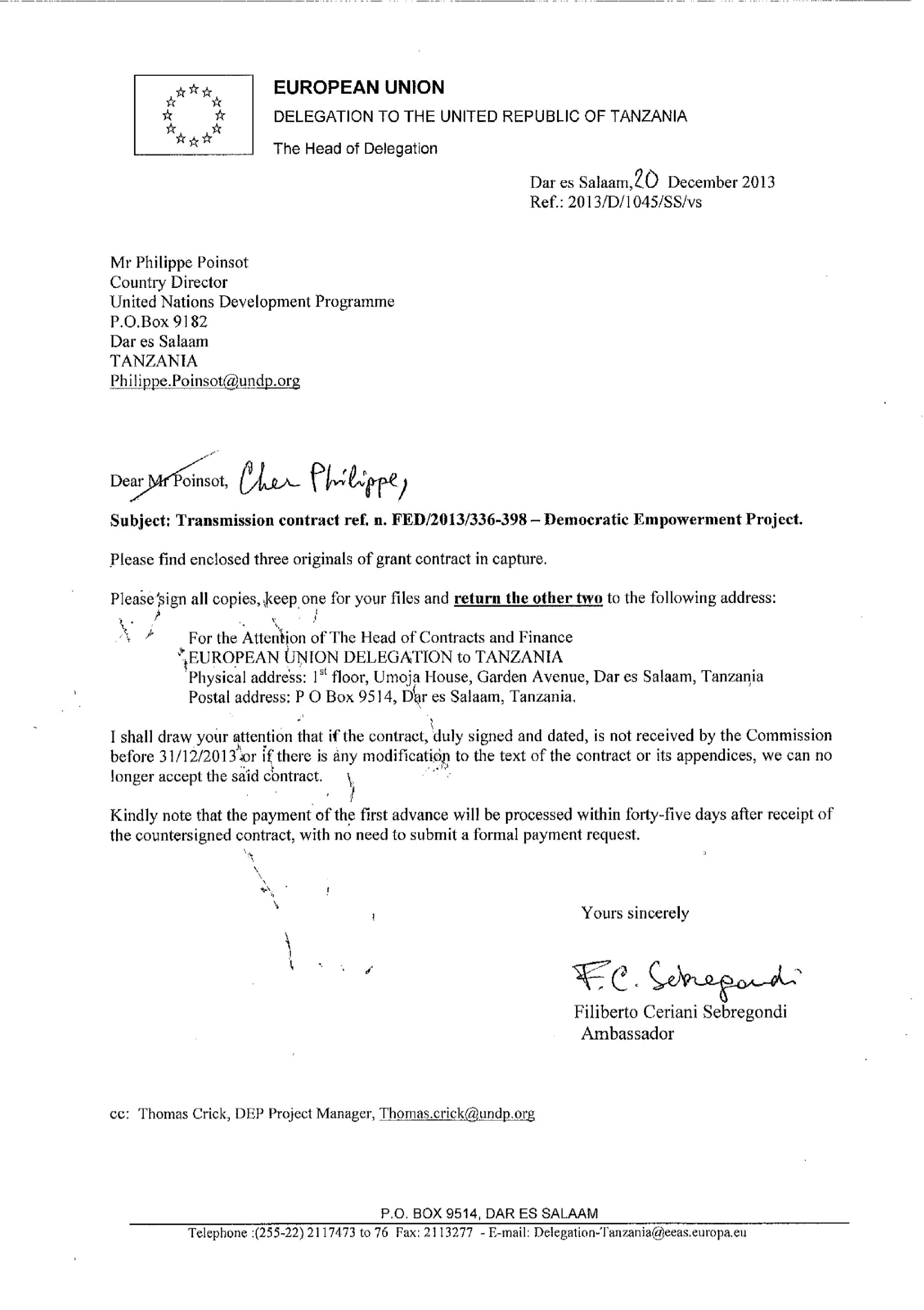 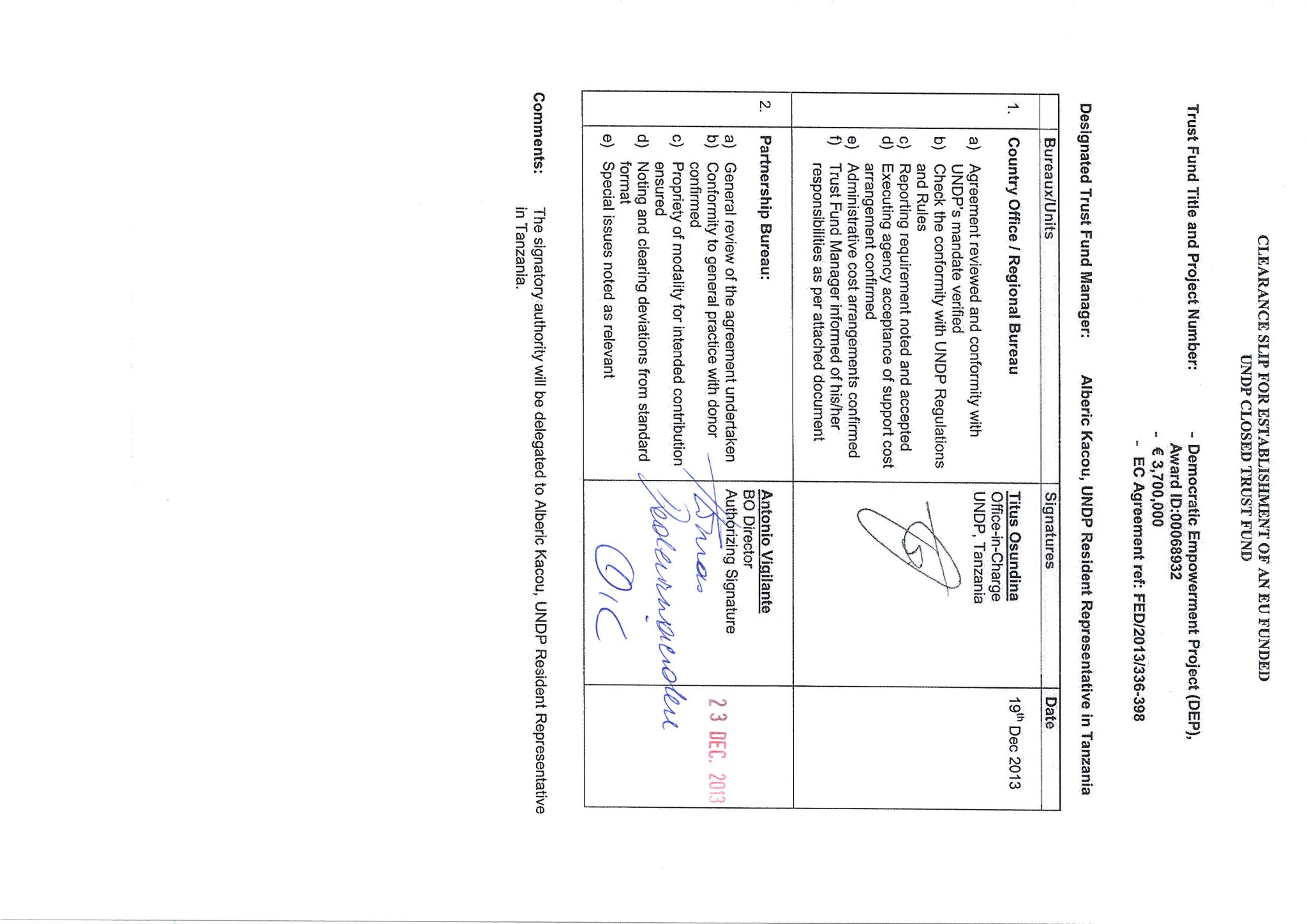 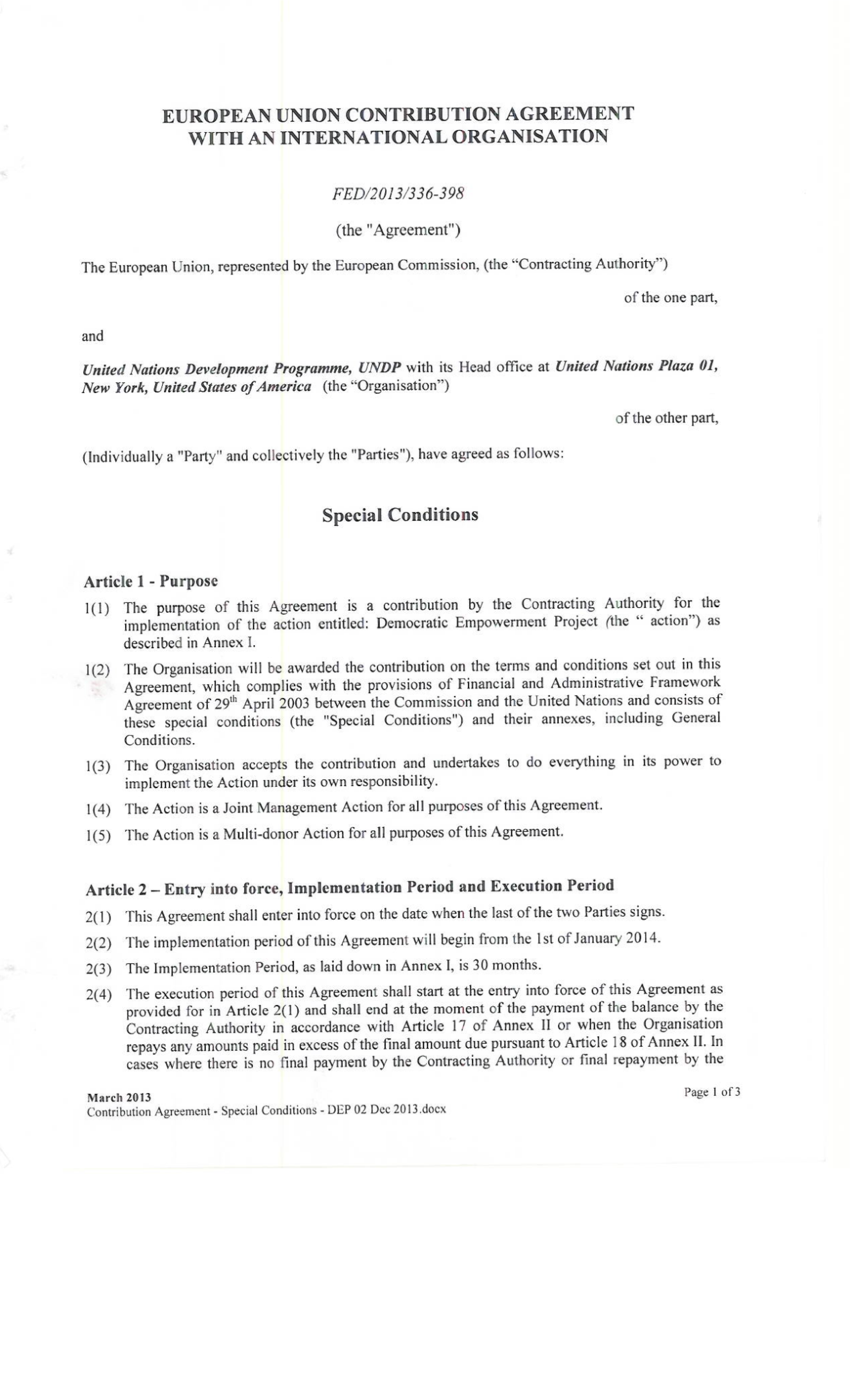 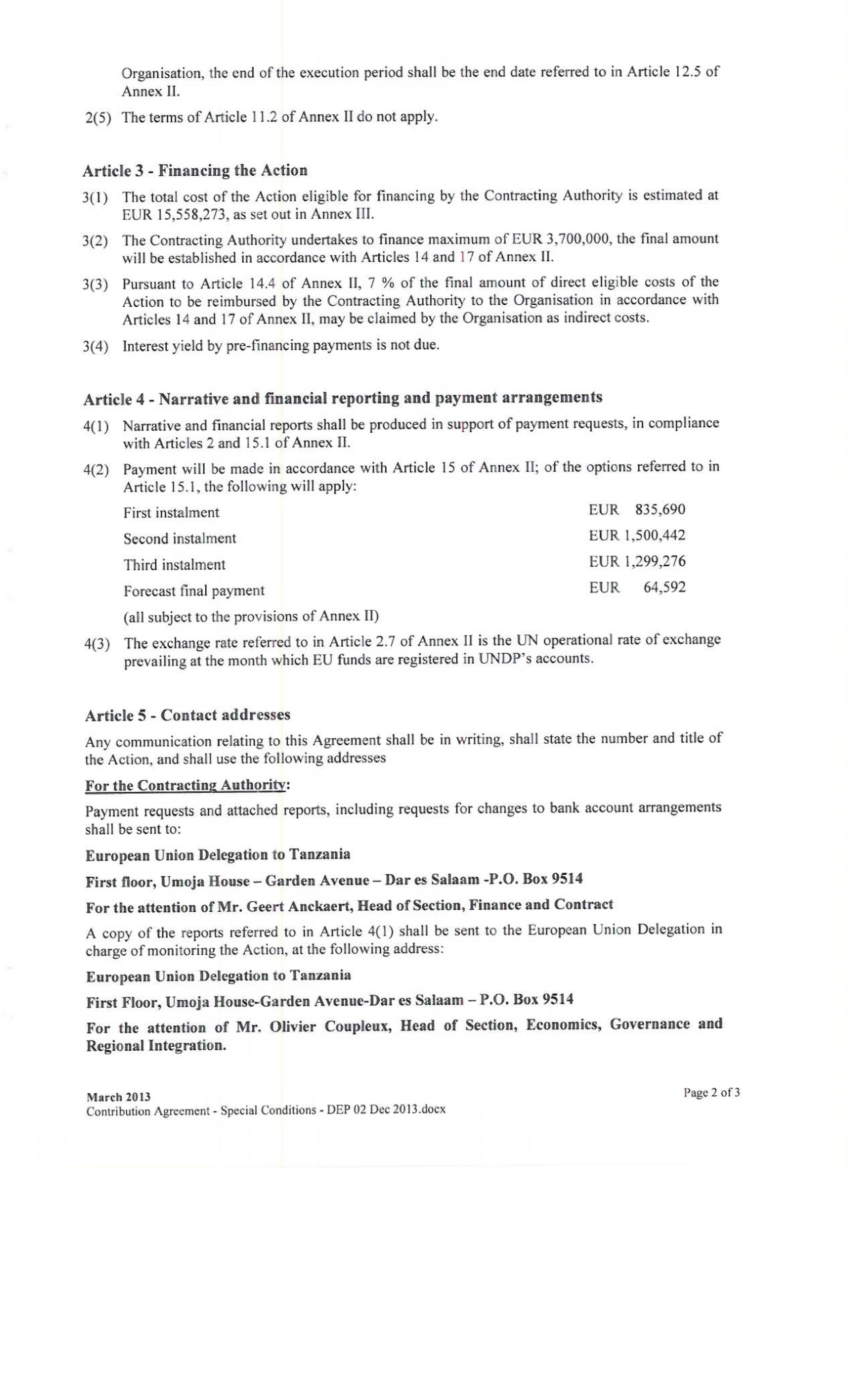 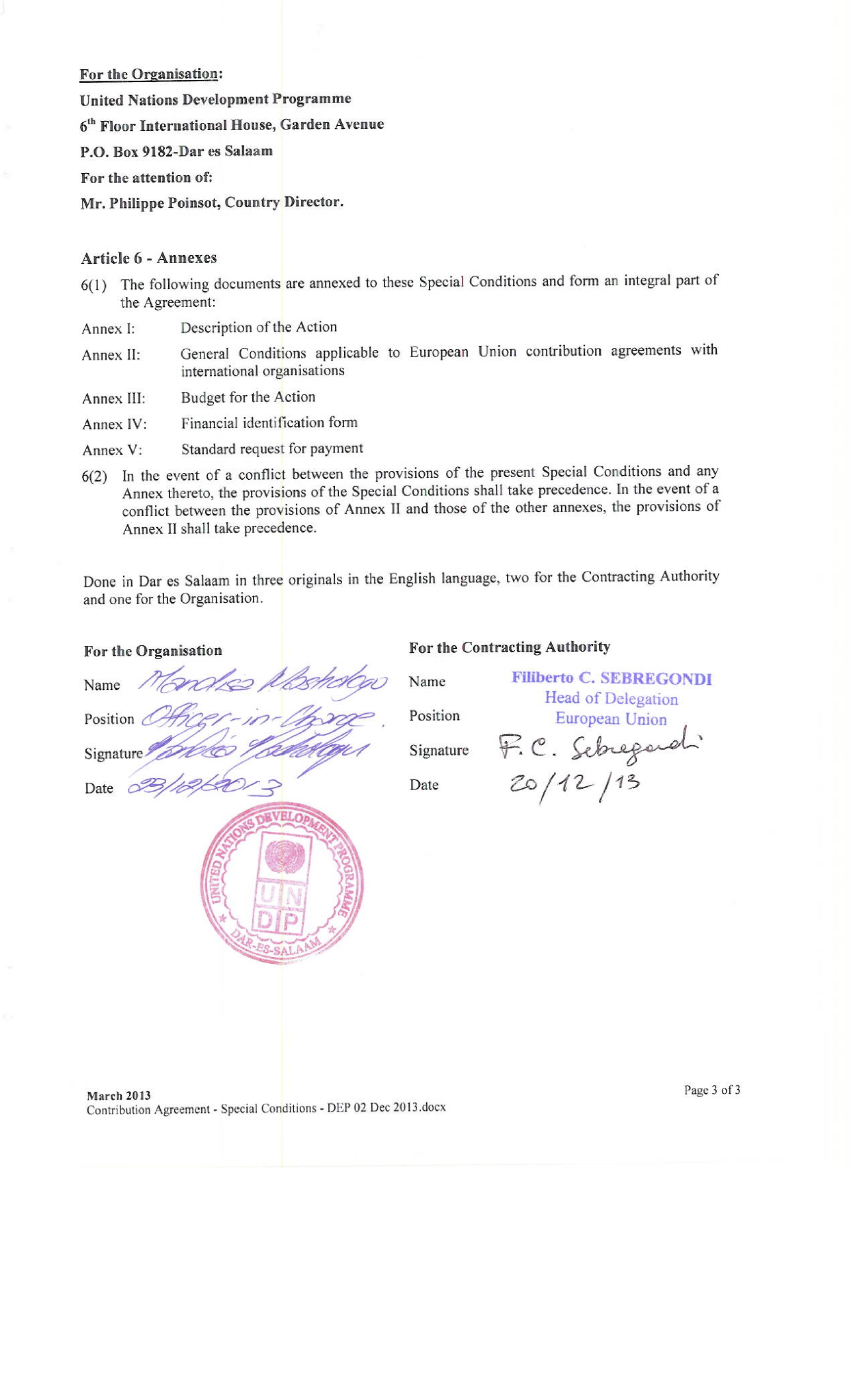 ANNEX I 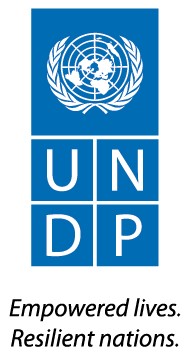 Project Document Democratic Empowerment Project (DEP) (January 2013 - June 2016) 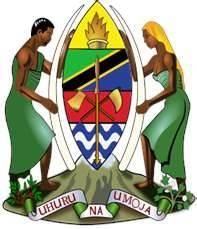 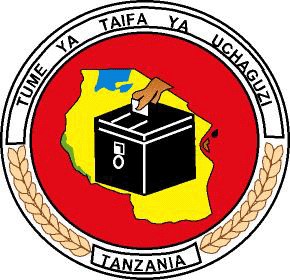 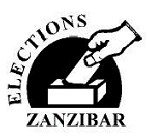 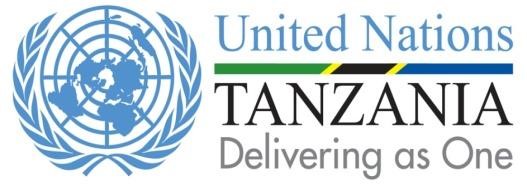 Democratic Empowerment Project (DEP) for Tanzania Project Brief Tanzania has made great strides in terms of socio-economic progress and political stability since the country’s return to multiparty democracy in 1992.  The country has held four rounds of successive elections which have been considered well conducted, competitive and open. However, in Zanzibar there is a history of election related violence among the supporters of the two main parties, Chama Cha Mapinduzi (CCM) and Civic United Front (CUF).  The two parties formed a unity government in Zanzibar following the 2010 general elections in an effort to end the history of post-election violence on the islands. This has contributed to increased public confidence that future elections in Zanzibar, just like in Mainland, will be peaceful.  Initiated by the Union President, His Excellency Jakaya M. Kikwete, the country is undertaking a constitutional reform process in 2011- 2014 which may lead to comprehensive legal and institutional reform.  This reform could include changes to the electoral management bodies (EMBs) in order to enhance their independence and credibility. One goal of such reforms is to address voter impediments to women, youth and people with disabilities and increase the integrity and fairness of the electoral process in the country. In November 2012, the UN deployed an electoral needs assessment mission (NAM) to Tanzania following a request by the National Electoral Commission (NEC) and the Zanzibar Electoral Commission (ZEC) to UNDP for UN electoral assistance. The ongoing constitutional reform process and the request by the EMBs for assistance towards the electoral process(i.e. the 2014 referenda and the 2015 general elections) presents an ideal opportunity for continued UN and donor engagement to support Tanzania’s democratic consolidation. The NAM recommendations have been included in the design of the project, along with various recommendations from national and international 2010 election observer missions and a more recent 2012 DFID/EU election assessment mission.   The Democratic Empowerment Project (DEP) is a three-year (2013-2016) UNDP, One UN and other donor-funded project with the overall aim of contributing to Tanzania’s UNDAP’s Outcome 7: i.e. “key institutions (of democracy, i.e. EMBs, etc.) effectively implement their election and political functions”.   Agreed by government in the framework of  UNDAP and informed by recent reports and studies  and the  independent Electoral Support Project (ESP) 2010 project evaluation, the DEP seeks to contribute to four outputs: 1) Capacity of the key democratic institutions (EMBs, Constitutional Review Commission – CRC, and Registrar of Political Parties - RPP) enhanced to support and promote legal and institutional reform in the context of the on-going constitutional reform process and beyond; 2) capacity of the EMBs to conduct credible elections enhanced through strategic, technical and operational support and improved EMB engagement with stakeholders (i.e. political parties, CSOs)  to foster a democratic environment; 3) inclusive participation in elections and politics enhanced through the empowerment of women, youth and PWDs; and 4) national peace infrastructure enhanced to mitigate and  prevent election-related conflicts including conflict related sexual violence targeting women and girls. A gender equality perspective will be mainstreamed into all project components. The project will build on well-established existing UNDP and UN partnerships with the EMBs, Police, Judiciary, Registrar of Political Parties, Civil Society and the Media in an effort to enhance their capacity to contribute to credible elections. Unlike its predecessor ESP 2010, the new project will support Political Parties, Civil Society, and the Media in terms of their interface with the electoral process, such as strengthening political party efforts to promote inclusive participation for women, youth and PWDs, within political party structures and also their nomination to elective public offices; Civil Society to undertake joint voter education and conflict management programmes with the EMBs; and Media support to collaborate with the EMBs on voter education and peace building, and gender sensitive media coverage.  The Direct Implementation Modality will be used to effectively work with the multiple partners funding the project and to ensure timely delivery of activities. To date, the following development partners have committed themselves to support the project either through the One Fund (Norway, Sweden, others) and/or through a UNDP coordinated Joint Donor Basket Fund (JDBF): Canada (CIDA), EU, UK (DFID), and Denmark, and Switzerland. Oversight of the project will be through a high level Steering Committee and two Technical Committees (Union and Zanzibar) on which the participating DPs and national stakeholders will be represented.  The project will be managed by UNDP using a DIM project management team. The project will establish mechanisms for regular information sharing with development partners (DPs) and other national stakeholders who are not part of the project in order to avoid duplication of efforts.  The project budget is estimated at US$ 22.5 million. Project Title: 	Democratic Empowerment Project UNDAP Outcome(s): 	7. Key institutions effectively implement their election and political functions 7.4: Election Management Bodies better manage the election cycle Expected Output(s): through the application of integrated management systems  7.6 Political Parties improve internal party democracy 7.7 Women assume leadership roles and positions in politics and in EMBs United Nations Development Programme Implementing Partner: National Partners: 	NEC, ZEC, RPP, TPF, Political Parties, Civil Society and Media  Signature Page 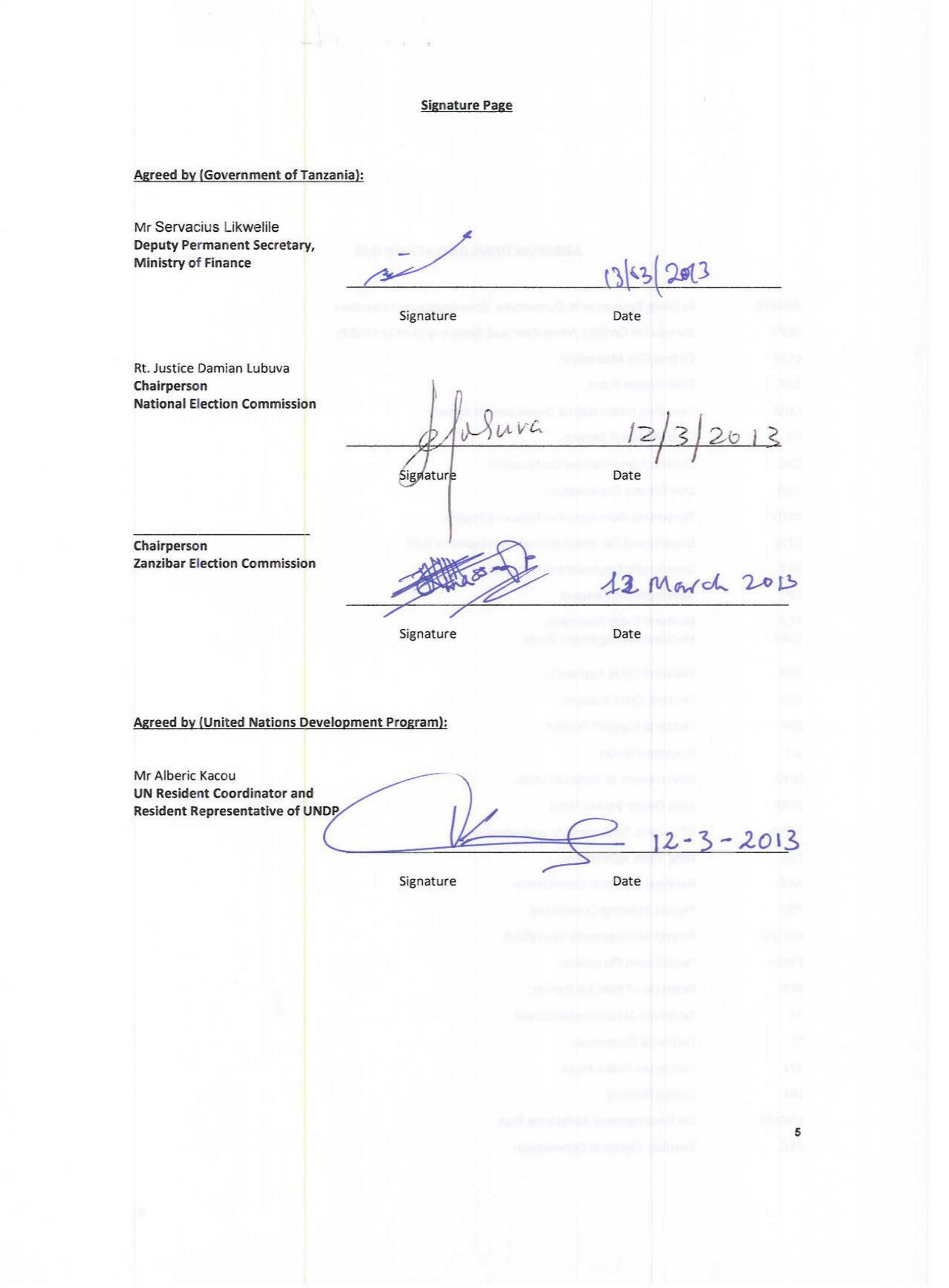 Agreed by (Government of Tanzania): ABBREVIATIONS AND ACRONYMS BRIDGE                 Building Resources in Democracy, Governance and Elections  	 	 	 	 TABLE OF CONTENTS INTRODUCTION................................................................................................................9 SITUATIONAL ANALYSIS........................................................................................................12 Country Profile .......................................................................................................................................... 12 Background ............................................................................................................................................ 12 Sector Context ......................................................................................................................................... 14 Assessing the Electoral Landscape and Electoral Stakeholders ................................................................ 15 The Role of the United Nations ................................................................................................................ 16 PROJECT STRATEGY AND JUSTIFICATION....................................................................................... 17 Scope ...................................................................................................................................................... 17 C.1.1. Focused and Systematic Approach .................................................................................................... 17 Using the Electoral Cycle Approach (ECA) ............................................................................................... 18 Justification .............................................................................................................................................. 18 Partnership Strategy ................................................................................................................................. 19 PROJECT OBJECTIVES AND OUTPUTS.....................................................................................16 Component 1:  Supporting Legal and Institutional Reform for Credible Elections ........................................... 21 Component 2:  Support improvement of EMB integrity and management capacities ..................................... 21 Component 3:  Promote inclusive participation in political and electoral processes ....................................... 24 Component 4: Support national peace infrastructure to mitigate and resolve election-related conflicts ........ 25 RISK MANAGEMENT MEASURES............................................................................................22 MANAGEMENT ARRANGEMENTS...................................................................................................29 Project Management Team (PMT) .......................................................................................................... 29 Implementing Partner ............................................................................................................................... 30 PROJECT STEERING COMMITTEE..................................................................................................31 F.5 PROJECT ASSURANCE..................................................................................................................32 PROJECT ORGANISATIONAL STRUCTURE............................................................................................34 F.6 PROJECT REPORTING SCHEDULE................................................................................................... …….......35 FINANCIAL ARRANGEMENTS.........................................................................................................36 Direct Implementation ............................................................................................................................. 36 LEGAL CONTEXT...........................................................................................................................36 MONITORING AND EVALUATION FRAMEWORK..................................................................37 ANNEX i TORs of Key International Postions ................................................................................................... 53  ANNEX ii 2013-2016 Results and Resource Framework ................................................................................... 54  ANNEX iii Tanzania post 2012 Elections: Recommendations and lessons learnt.............................................. 70  INTRODUCTION UNDP in Tanzania is committed to long term, sustainable support to democratic development in Tanzania through the full 5 year election cycle, including support to key democratic institutions and processes. These include the two election management bodies, NEC and ZEC, in their responsibilities to plan for, organize and carry out general elections every five years. UNDP partnerships with NEC and ZEC and other national partners are well established based on previous support provided through the five year periods: 2000-2005 and 2005-2010. This election cycle support approach is in recognition that free and fair elections are only one element of democratic development and democratic practice. Along with the EMBs, support has been requested and can be usefully provided to other key actor’s including the Registrar of Political Parties, the Political Parties, the Constitution Review Commission, Judiciary, Police, the Media, and Civil Society Organizations (CSOs).  Unlike its predecessor, the Electoral Support Project, the new project will support Political Parties, Civil Society, and the Media in terms of their interface with the electoral process, such as strengthening political party efforts to promote inclusive participation for women, youth and people with disabilities (PWDs_ within political party structures and also their nomination to elective public offices; Civil Society to undertake joint voter education and conflict management programmes with the EMBs; and Media support to collaborate with the EMBs on voter education and peace building.  The DEP is informed by the UNDAP (2011-2015) which predicates  support on the electoral cycle approach (ECA) saying: “further modernized election management bodies will help ensure greater citizen informed participation in elections, especially participation of women, youth and marginalized groups. Non-partisan support will be provided to political parties to modernize, open to the leadership of women and greater internal democracy”.  Beyond support to the EMB and Political Parties in relation to their respective role of contributing to democratic elections, DEP will support the Police and Judiciary to foster increased election security and integrity, respectively, and with Civil Society, Political Parties, Media and Registrar of Political Parties to promote a democratic environment in the country. The independent evaluation of the most recent election cycle support, the UNDP Deepening Democracy Project (2006-2010), and the independent evaluation of the UNDP Election Support Project (ESP 2009-2011) confirmed the wisdom and value of an election cycle support approach and further identified and recommended specific areas of support and focus for the DEP.   There is need to address the entire electoral cycle in the support for an uninterrupted and sustained approach (Deepening Democracy in Tanzania Project - DDTP) Any electoral cycle process embraces activities including voter education, legal and constitutional reform, engagement with political parties (DDTP) A robust project management support structure is needed (DDTP) Voter education should have started earlier (ESP) Sensitization of political parties, community and religious leaders to gender issues should commence at least 3 months prior to internal nomination of candidates and at least 6 months before elections (ESP) Potential female candidates should be trained prior to embarking on their campaigns (ESP) Men should also receive training on the importance of women´s political participation (ESP) Dialogue on peaceful elections should continue throughout the electoral cycle (ESP) The project is also informed by the findings and recommendations of the past election assessments and observer missions – the latter are attached as Annex 1 to this project document.  The 2010 Observer Missions provided specific suggestions for future project attention which have been incorporated into this project document and/or will be addressed in work planning and implementation. Among them: Improved training of election officials (returning officers, polling clerks) is needed (TACCEO) NEC training for ICT support to election results timing and management is needed (TACCEO) Faster, more transparent results management is needed (TACCEO) NEC could be faster and more transparent in releasing election results (Commonwealth) More transparency in results management would build confidence in elections (EU) Police training in civics and human rights was a best practice (SADC) The sms mobile phone system, to check voting information was a best practice (SADC) NEC and ZEC should have detailed election calendars (EU) NEC and ZEC should have more information available on their web site and other sources for the public (EU) The independent evaluation of the ESP also provided valuable recommendations on project implementation, especially related to Monitoring and Evaluation, risk management, reporting and procurement. These recommendations are fully incorporated into the project approach and will be fully addressed by the project team in start-up in work planning and implementation. They include: An M&E Framework should be established at the beginning of implementation. Staff at the component level should use the monitoring and evaluation framework as intended. Baseline data should be established in the initial stages of the project – many of the targets were abstract in the ESP. Results-based management should be applied at the component level. There should be a risk management plan for the project. The management products for reporting should be in line with a project of this scale. There should be more lead time in order to submit procurement requests and submission of requisitions for them to be filled out appropriately and to develop the appropriate specifications. The recent EU/DFID mission that assessed the first draft of project and the general political landscape in Tanzania during 2012 presented useful views which informed the current version of the DEP. Among them the value in: The ability (of UNDP) to coordinate efforts through pooled funding; an institutional comparative advantage enabling solid relationships with state national stakeholders; the ability to deliver on electoral assistance, including operational support; and, most importantly, recognised comparative advantages in the areas of capacity development of EMBs.  UNDP and DEP ability to engage UN Women in addressing women representation and other gender mainstreaming issues.  Support to EMBs in addressing broad electoral reform and integrity.  Capacity development of the EMBs and support for electoral processes and the referendum. Enhancing women representation. Enhancing electoral security.  Timely procurement and distribution.  Solid monitoring and evaluation framework.  Making gender mainstreaming and conflict prevention cross-cutting themes.  Planning for a quick start-up and ensure that the necessary structures and systems are in place to avoid any delays in staffing and implementation.  Finally the NAM report which forms the political basis for UNDP’s Electoral support in Tanzania included the following guiding recommendations; The reformulation of the UNDP Democratic Empowerment Project ( DEP) along the following component lines: Capacity development and support to EMB reforms (legal and institutional reform were identified as a priority need); this support may include strengthening the EMBs’ capacity to effectively  support the constitutional reform  referendum, and assisting the generation of proposals for NEC reform; Civic and voter education, and related communication activities, including support to community media, and civil society; Support to fostering inclusive participation in elections: targeting women, youth and people with disabilities and rural voters. Operational and technical support to EMBs covering various phases of the electoral process: to include voter registration, referendum and the general elections, results management, and observer accreditation and related activities; EMB institutional strengthening including staff professional development based on BRIDGE methodology Conflict prevention/community dialogues and support to creating a peaceful environment for the elections, including EMB/stakeholder outreach and partnership building, dialogue for peace initiatives, and collaboration with the office of the Registrar of Political Parties and the media; Support to election-related dispute resolution structures. Support to political parties in technical areas such as women candidate identification, training women candidates on technical skills, training on election finances, and technical steps in platform development, updating and enforcement of the political parties’ code of conduct. The indicated “priority areas” are areas in which, in the view of the Mission, support is required as a matter of urgency – particularly to help sharpen the proposals already on the ground. Consideration should be given to the development of an “inception plan” to cover this bloc of activities. That the reformulated project covers the period 2013 – 2016, through the general elections. The project should use the direct implementation modality. That coordination and direct support to observation (domestic or international) should not be included among project activities.  Strong country office-headquarters engagement in the course of project formulation and implementation. This should include further EAD-led missions timed to match the phases of the referendum and related activities in the context of the 2014 referendum. Since the introduction of the constitutional review process last year, it is clear the EMBs will be called upon to update the voter registers and conduct referenda (in the case of NEC) on the new constitution, most likely in 2014, and the general elections in 2015.  This development requires UNDP and the donor community to be proactive and engage earlier with the electoral process in line with the electoral cycle approach. There is universal understanding that a quick start is required. B. SITUATIONAL ANALYSIS B.1 Country Profile  The United Republic of Tanzania is located in Eastern Africa bordering the Indian Ocean and located between Kenya in the north and, Uganda, DRC, Burundi, Rwanda to the east and Malawi, Zambia and Mozambique in the south.  Tanzania is one of the largest countries in Africa with a land mass of 947,300 sq. km. It comprises Mainland (originally known as Tanganyika) and the two islands of Zanzibar, i.e. Unguja and Pemba.  Its population, which was estimated at 46,912,768 in July 2012, is 30% Christian, 35% Muslim and 35% indigenous beliefs 35%; Zanzibar - more than 99% Muslim. Tanzania is ranked 152nd out of 187 countries on the UNDP 2011 Human Development Index, and it is one of the world's poorest economies in terms of per capita income. Real GDP in Tanzania grew on average by around 7 percent annually during the past decade, well above the average growth rate of most other Sub Saharan African countries - on account of increased mining (mainly gold) production, tourism, and thanks to trade and exchange liberalization, increased foreign direct investment, taxation and financial sector reform, and civil service reform. But this high rate of economic growth has not translated into a corresponding decline in poverty, which dropped by only two percentage points during this period. As a result, the ‘basic needs’ poverty rate remains very high at 33.6 per cent. While the industry and services sectors became more dynamic with growth rates of about 12 per cent and 9 per cent respectively over this period, their employment generation did not keep up with the need for jobs. Agriculture, on which the livelihood of the majority of rural poor depends, grew only by around 4.5 per cent annually, barely enough to raise the real per capita income of the rural poor.  Tanzania’s economy has shown strong resilience to external shocks, especially during the global financial crises. While relative isolation from major markets played its part, strong fundamentals seem to have helped Tanzania to weather the crises better than others. The economy reflected a stable growth of 6.5 per cent in 2011 and is expected to bounce back in the coming year(s). Inflation has mostly been under control except during the food crisis of 2008 and recent hikes of oil prices. The exchange rate, after exhibiting volatility in recent months, remains stable. Fiscal deficit and growing debt are a concern but could be well managed if corrective measures are in place. Rising oil prices, a decline in gold prices and drop in FDI in the face of a global slowdown could have spill-over effects on the domestic economy. The economy depends heavily on agriculture, which accounts for more than one-quarter of GDP, provides 85% of exports, and employs about 80% of the work force.  Despite the high GDP growth in the last few years, most Tanzanians are yet to benefit from the high growth rate; inequalities between the rich and the poor especially the rural 80% who depend on subsistence agriculture is on the rise.  The proportion of the population living below the poverty line is estimated at 32%.  About 11 per cent of the labor force is unemployed or under-employed; this proportion is significantly higher among the youth.  Life expectancy is around 58 years. The largest population group in Tanzania is composed of people between the ages of 17-25. Rising unemployment among this section of the society is a worrying trend. Political violence in the country is being blamed mostly on this group as guided by some political parties. B.2 	Background Tanzania has enjoyed a relatively peaceful history since independence from Britain in 1960 and the formation of a Union of Tanganyika and Zanzibar in 1964 (The United Republic of Tanzania). In 1965 the country adopted a one-party system though it continued to hold elections among the candidates of the ruling party CCM (in Mainland but not in Zanzibar). Such elections were generally peaceful and characterized by high voter turnout, for example 78% in 1965.  Although elections in Mainland were generally peaceful since independence, Zanzibar experienced a markedly different electoral history. The country returned to multiparty democracy in 1992 with the first competitive and open elections held in 1995.  The CCM comfortably won the 1995 multiparty elections in the Mainland but with a thin majority in Zanzibar. While elections in Mainland were largely peaceful, in Zanzibar elections were characterized by irregularities and violence, which led to the opposition CUF party rejecting the results and boycotting the government.    The 2000 elections in Zanzibar took place in an atmosphere of heightened political tension and mistrust between the CCM and CUF. Irregularities, violence and even fraud characterized these elections. CCM was officially declared the winner. In protest, CUF supporters organized mass demonstrations in January 2001, which led to violent clashes with security forces, leaving 23 people dead and hundreds others wounded, and hundreds more displaced 200 of who fled to Mombasa.  The violence precipitated three rounds of political dialogue between the two main political parties, the agreement reached or Muafaka in Swahili, provided for the inclusion of two Opposition members in the Zanzibar Election Commission following the 2005 election and culminated in the signing of a power-sharing agreement between the two parties, following a referendum in July 2010.  The General Election in October 2010 saw the CCM retaining power with the re-election of Jakaya Mrisho Kikwete as President of the United Republic of Tanzania and the election of Ali Mohamed Shein as Zanzibar President. The CUF presidential candidate Seif Sharif Hamad came second and was appointed First Vice President in the new Zanzibar Government of National Unity (GNU). The two parties currently share power, and Cabinet seats are distributed between them in proportion to the number of each party’s parliamentary seats.  CCM was elected the majority party in both the National Assembly and the Zanzibar House of Representatives. Meanwhile, recent cases of violence following isolated incidents of religious extremism which saw churches burnt down and also clashes between religious groups and the police are clear testimony that peace and stability both in Zanzibar and Mainland remain under threat and more efforts are required to build sustainable peace and social cohesion. High levels of poverty and growing inequalities compounded by high youth unemployment also constitute a potential threat to the country’s peace. As elsewhere on the continent, unemployed youth in Tanzania, are increasingly subject to the influence of forces which are ready to use violence to achieve political ends. In Zanzibar, recent acts of violence have been orchestrated by the religious group Uamsho (Awakening).   The voter turnout in 2010 on mainland Tanzania was the lowest since the reintroduction of multiparty politics. (Voter turnout on Zanzibar was above 90 %). A university study carried out under the auspices of the ESP found a range of factors that led to low voter turn-out. Based on university research survey interviews, survey respondents identified 10 different, significant reasons for not voting.  Inadequate civic and voter education (12.5%) Dissatisfaction with their elected leaders who had failed to honour or fulfill their promises to the electorate (8.7%) Dissatisfaction with the performance of government and its leadership (8.4%) Fear due to threat of possible violence, insecurity and intimidation at polling place (7.2%) New CCM nomination procedure made some voters believe that elections were over after CCM primaries/nominations/preferential polls (6.9%) Some registered voters had their voter ID lost, stolen or misplaced (6.2%) Missing names and related anomalies in the PNVR (5.2%) Some voters were discouraged by corrupt practices in nominations and campaigns (5.2%) Some registered voters did not consider that elections would make a difference in their lives (4.5%) Long distance between polling stations and voters residences (4.3%)  Although the largest single factor, only 12 % identified a lack of voter and civic education, there is no break-down available between lack of voter education and lack of civic education. However, the combined result for dissatisfaction with leaders and dissatisfaction with government is more than 17%. Informed by this study, the project will support voter education, a peaceful election environment, and will assist NEC and ZEC to address other appropriate issues as identified from past experience. B.3. Sector Context  B.3.1 Electoral Systems Presidential and parliamentary elections in Tanzania are held every five years on the basis of a firstpast-the-post constituency-based electoral system for the Union and Zanzibar parliaments, and Presidents. The last General Elections were held on 31 October 2010, the fourth since the reintroduction of multiparty democracy in 1992. Tanzania elects a Union President who presides over Union matters, while Zanzibar elects its President who presides over Zanzibar-specific government matters. The Union office is limited to two five-year terms. The October 2010 election saw the incumbent President Jakaya Kikwete of CCM retaining power to serve his second and last presidential term.  In the case of Zanzibar, presidential power is shared between the two main parties CCM and CUF, in a 1 + 2 power-sharing formula agreed upon in July 2010 to mitigate the repeated cycles of violence around elections on the islands.   Tanzania elects 239 Members of Union Parliament; 102 are reserved seats for women; the Union President appoints 10 members and 1 ex-officio member, i.e. the attorney-general; 5 members are elected from the House of Representatives (HoR) of Zanzibar.  The 81 members of the Zanzibar HoR consist of 50 elected members, 20 special seats for women, 10 presidential appointees and the attorney general as an ex-officio member. Women’s reserved seats in Zanzibar account for 40% of the elective seats in the HoR.  The reserved seats for women in both Legislatures are distributed proportionally to the number of seats each party has won in the respective elections. The use of reserved seats for women in parliament has had a tremendous impact on the global ranking of Tanzania when it comes to women representation in politics, i.e. 36% which makes the country 4th  in the continent and 20th in the world.  B.3.2. Electoral Administration  National Electoral Commission (NEC) Established in 1993 under article 74(1) of the Constitution, NEC is an autonomous government institution with a mandate to supervise and coordinate the registration of voters for presidential, parliamentary and councilors’ elections, registration of presidential candidates, and review and demarcation of parliamentary constituency boundaries.  The NEC has the power to issue regulations, directions and notices governing various aspects of the electoral process.  The Commission is composed of seven members who are appointed by the president for five years. Its secretariat is headed by a Director of Elections who is appointed by the Union President from among senior civil servants recommended by the Commission.  The Director serves as the secretary to the Commission and as its chief executive.  Zanzibar Electoral Commission (ZEC) ZEC was established in 1993 through the Election Act of 1984 and is also composed of seven members with a five-year mandate. The President of Zanzibar appoints all members of the ZEC. They include two members on the recommendation of the House of Representatives, two others on the recommendation of the Opposition leader in the House of Representatives, one from among the judges of the High Court, and one as the President sees fit. The seventh member, the Chairman, comes from a High Court or Court of Appeals from any member country of the Commonwealth or is a highly respected member of the community. The President appoints the Director of Elections from among senior civil servants.  For the lower levels of election administration, both the NEC and the ZEC appoint regional election officers as well as returning officers from among regional or district executive officials, on secondment from their primary duties. This dependence on local administration personnel has earned both bodies criticism from political parties. B.4. Assessing the Electoral Landscape and Electoral Stakeholders   While NEC as the national EMB has fairly adequate powers to manage elections, and event to determine election calendar by announcing the candidate nomination dates, determining campaign days and determining the election date, there are some structural and operational realities which militate against NEC’s independence: these include the appointment of the EMB members by the President without input from stakeholders such as parliament or political parties, and the appointment of the Director of Elections, and other election administrators including returning officers by the government instead of the EMB. Another concern is the inadequate funding of NEC to carry out its activities in an independent and effective manner.  In the case of ZEC, the appointment of members is done by the Zanzibar President though preceded by consultation with the HoR and the opposition parties.  While Mainland electoral stakeholders show less confidence and trust in the NEC because of the perceived lack of independence of the EMB, in Zanzibar there is a consensus that the Commission is considered credible enough because of its bipartisan composition. However, the secretariat is seen as being less so because it is composed of civil servants who are perceived as being partisan in favor of the ruling party.  ZEC voters identification has been challenged by observers and political stakeholders in the past, particularly in the legal requirements vis a vis the the Zanzibar Residency Card popularly known as the Zan ID. The process by which eligibility for the Zan ID is confirmed by local community leaders, government appointed Sheha’s is a long standing concern of CUF leaders who claim denial of eligibility and ID for some of their supporters/potential voters.  Evaluations of past electoral experiences and the performance of the EMBs – these include election observer reports and the 2012 NAM – pointed to the need to improve the credibility of elections and the performance of EMBs through institutional and structural reforms to electoral processes and institutions. Most analysts and observers agree that the ongoing constitutional review process presents a valuable opportunity to reform the EMBs and improve management and integrity of the electoral process. Such reform should include giving the EMBs more powers to conduct elections in a free, independent and fair manner and for their members and officials to be recruited in an open and transparent manner. The reports and analysis further pointed to the need to allow independent candidates to partake in presidential elections, allowing political parties to form electoral alliances, widening the right and locus standi to petition election results, and improving observer access to the electoral process.    Besides the EMB, other electoral stakeholders such as the Registrar of Political Parties (RPP), Police, Judiciary, Political Parties, Media and Civil Society require capacity to effectively engage with the electoral process to help ensure fair, credible and peaceful elections. Although the RPP has maintained a good relationship with the EMBs over the years, no concrete efforts have hitherto been made either by the RPP, EMBs, UNDP and/or donors to undertake joint efforts especially between the EMBs and the RPP to strengthen political party interface with elections. This is one area that DEP wishes to address and some activities to that effect have been programmed below.    Studies and analysis on the state of political parties in Tanzania clearly identify the lack of an effective regime to regulate the external and internal functioning of political parties, with the laws being too restrictive to political parties and most parties showing weakness in terms of organizational strength and ideological orientation, and in promoting inclusive participation in party political structures, especially for women, youth and PWDs. Most political parties in Tanzania lack capacity to effectively engage with the electoral process, e.g. nominating candidates for elections and observing and monitoring elections through capable agents who understand the electoral process.  Another lesson learnt from past election observation is the need for political parties to adhere to the electoral code of conduct. These reports and analyses have also pointed to the Police as lacking professionalism and competence in their conduct during elections and that they need training in crowd management and human rights. Joint training/discussions between election stakeholders may be necessary to build a good understanding of roles and responsibilities during the election cycle and the general election. Beyond training, the Police have indicated the need to use modern technology to facilitate their role in securing elections such as the use of ICT in conflict risk analysis and rapid response management. The Judiciary also requires support to improve the handling of election petitions through, inter alias, speedy hearings and appeal processes. Civil society and the media, on the other hand, requires support to increase their capacity to conduct nation-wide democracy and elections education and also contribute to conflict mitigation and peace building. In this context, an effective consultative process between the EMBs and CSOs is critical for ensuring complementarily of efforts.  B.5. The role of the United Nations The UN and more specifically the UNDP has long supported Tanzania’s democratization process and towards this end it has identified specific goals to improve the democratic environment in the country.  These include efforts to strengthen key democratic institutions to have improved capacity to fulfill their political and electoral functions as provided for under UNDAP Outcome 7. The UNDAP (2011-2015), which was developed following a comprehensive situation analysis and stakeholder consultations, clearly identifies support to democratic development in its expected programming outcomes. It provides for strengthening the EMBs, modernizing political parties, supporting the legislatures, and advancing women’s leadership, to mention but a few. Some of this work has already been undertaken during the first UNDAP year (2011-2012) including the launch of a substantial Legislatures Support Project, UN Women’s work with women parliamentarians, and final 2010 election ESP activities including various studies in 2011. The current project (DEP) will form part of the second and subsequent years of implementation of the UNDAP and the UN Common Country Programme Document (CCPD) which are based on the “UN Delivering As One approach”.  DEP will draw partial funding from the UNDAP One Fund and will also benefit from the One Fund Mechanism which provides for robust Programme Results Matrix and Monitoring and complementary Evaluation Matrix which includes indicators, baselines, targets and means of verification. UNDP is well positioned and prepared to take the lead in managing and coordinating a new JDBF and DEP by drawing on lessons learned from previous projects, global and national experience, and well established partnerships with the election management bodies and others. As was the case with the earlier ESP, UNDP is also well placed to establish the necessary arrangements and provide expert personnel for the project’s Direct Implementation, taking into account the value of early recruitment and project start up as learnt from past experience and recommendations from past election evaluations. Apart from the role of UNDP in managing and coordinating the JDBF, other UN agencies are expected to make a contribution to the successful implementation of the project in country: these include UNESCO and UN Women, the advice of the UN Electoral Assistance Department and other HQ offices, all of whom have key strategic roles to play in advising on policy matters and contributing technical services for the successful implementation of the project.  DEP is an integral element of UN Tanzania country programmme and responds to the democratic and electoral challenges facing both the Union and Zanzibar. It will kindle a partnership of likeminded donors committed to consolidating democracy over a project cycle congruent with referenda and general elections of 2014 and 2015, respectively.  Apart from UNDP contributions, DEP will be based on existing commitments and pledges by donors including Norway and Sweden (One Fund, earmark) and the UK (DFID), the EU, Canada (CIDA) and Denmark and Switzerland. This project demonstrates compliance by donors to the Rome Agreement on Harmonization (February 2003); the Paris Declaration on Aid Effectiveness (March 2005); the Gleneagles Commitment to ‘More Aid, Better Aid’ (July 2005); the Accra Agenda for Action (September 2008)--international protocols that espouse the principle of increased, harmonized ODA aligned with the priorities of recipient countries.  C.  PROJECT STRATEGY AND JUSTIFICATION C.1 	Scope  The project takes as its point of departure the premise that in order to be effective and sustainable it must assume a broader role of supporting several actors in the democracy building arena, both in Mainland and Zanzibar alike. Towards this end, the following democratic institutions have been identified for support: Electoral Management Bodies, i.e. NEC and ZEC; the CRC and RPP (in terms of supporting electoral reform and inclusive participation and issues of gender, youth and PWDs and fostering sustainable electoral processes through technical and operational support and capacity building); Political Parties; Civic Society and Media for effective engagement with democratic processes through dialogue and peace building initiatives.  The project will also support the Police and the Judiciary to effectively contribute to election-related conflict mitigation and dispute resolution. A gender equality perspective will be mainstreamed through all areas. C.1.1. Focused and Systematic Approach The project will have a focused and systematic approach in identifying its beneficiaries and collaborators. For example, the project will only support political parties in relation to their interface with elections and the EMBs in order to improve EMB-political parties relationship for credible elections, strengthen dialogue for peace and democracy and foster women’s empowerment and gender equality within political party structures. Aspects of general political party development may be catered for outside this JDBF under a mechanism to be agreed upon especially among DPs and relevant national stakeholders.  The same approach will also apply in relation to media and civil society support: the project will support civil society and media only as far as their interface with the EMB and elections is concerned: i.e. joint implementation of voter education and also EMB accreditation of observers.  Media monitoring will be excluded from the DEP purview. C.2. Using the Electoral Cycle Approach (ECA) Embracing the electoral cycle approach (ECA) will enable DEP to focus interventions based on multilevel, multi-dimensional and multi-institutional frameworks.  Based on the ECA, the project strategy will entail interventions which will commence during the pre-voting period and specifically seek to support broad-based legal reform and enhance capacities of relevant institutions through training and professional development.  Using the ECA will assist the DEP to engage a with broad range of actors, NEC and ZEC, Political Parties, Civil Society, Media and Women’s Organizations to support their reform and capacity building initiatives, and to help them engage effectively with the electoral process especially during the election period. The project will engage in supporting these actors in two phases: the first phase being support to the referendum in the initial 16 months (i.e. January2013- April 2014) which is also the pre-election phase and the election phase which is 25 months (May 2014- June 2016) in preparation for the October 2015 general elections and beyond. Development Partners, too, are committed to strengthening democracy through the election cycle and have signaled early interest in both election cycle support in the lead up to and possible support to the 2015 general election including the constitutional referendum. Other principles and practices which will underscore the DEP strategy and approach include: Foster national leadership and ownership of project activities and put more emphasis on the use of national expertise to drive and facilitate activity implementation.  Ensure benefits from the UN global knowledge network to access expert technical skills, lessons learnt, and value for money products.  Introduce specific, measureable, achievable, realistic and time bound (SMART) indicators and targets Improve coordination, communication and clearly define roles at all levels of project management and strengthen the working of project management structures according to their distinct roles and responsibilities Produce  well-defined and articulated Annual Work Plans based on available funds or firm commitments Foster transparent and efficient recruitment of staff to suit job profiles and skills requirements Develop clear strategies at all stages of project implementation  Improve protocols for engagement and collaboration with national actors and also donors within and outside the JDBF to ensure open communication and free flow of information on electoral assistance in general C.3   Justification Tanzania, the largest democracy in East Africa, has shown commitment to democratic reform through a number of measures and initiatives including the current ongoing constitutional reform process. The EMBs need reform and capacity support in order to enhance their independence and credibility as a way of inspiring public and stakeholder confidence in their ability to deliver credible, transparent and peaceful elections including the constitution referenda which are scheduled for 2014.    National partners made specific, written requests for UN assistance in the early part of the election cycle, and the 2014 constitutional referenda.  Previous election project partners and stakeholders consulted by UNDP attested to the success of past electoral support and the need for continuity in order to consolidate Tanzania’s democratic achievements over the last few years.  Successful, fair and transparent elections are critical for ensuring conflict mitigation and peace building especially in a country like Tanzania (especially Zanzibar) with a long standing history of election-related violence.  Continued electoral support will assist in building the capacity and reputation of the EMBs and other democratic institutions thereby reducing incidents of electionrelated violence. In designing the current phase of support to the election cycle, UNDP sought to base the project objectives and outputs on the results and lessons from the 2010 Election Support Project, the project independent evaluation, various 2010 observer Missions, post-election studies and research by universities and others, the DDTP Evaluation and the 2012 EAD-led NAM report. Project design has also benefitted from the findings and recommendations of the recent EU/DFID mission to Tanzania.   The current project is furthermore informed by the principles that are central to the UN electoral assistance, including i.e. the goal of decreasing donor (external) support as national (internal) capacity increases. Therefore in order to work towards an exit strategy, the project budget stands at will be 22.5 million USD compared to its predecessor ESP which was 28 million USD. The project activities are more focused on capacity development of national stakeholders and less on direct support of election operations.  Finally, support to elections is tied to UNDP core purposes of poverty reduction and pro-poor development. As noted in the UNDP Strategic Plan 2008-2011, “enhancing accountability and responsive institutions is a critical element of democratic governance for human development.” A well managed election cycle and credible elections are key to accountability and properly functioning responsible institutions of a capable State serving its citizens. UNDP support to elections is a global priority to give strength to full citizen participation, especially to help address “the concerns and interests of poor people, women, and other vulnerable or excluded groups. Expanded capacity of governing institutions (including Election Management Bodies) helps create an environment for delivering goals for poverty reduction.” (quotes from UNDP-UNFPA Executive Board, 18 July 2007) C.4 Partnership Strategy The project management will pursue a strategy for partnership and resource mobilization for achieving the objectives and results set out in this project document in close collaboration with the contributing partners, NEC/ZEC, RPP, CSOs and other relevant stakeholders.  The approach to partnership will be informed by the complexity of governance issues in Tanzania, which requires development partners, government and other stakeholders to work together through collaborative mechanisms including appropriate division of labour and the coordination mechanism to avoid duplication and promote efficient use of resources.   The JDBF will be employed for this project in the same manner as in the previous electoral support project ESP 2010. UNDP and the project management will pursue constructive consultation and partnerships with participating DPs through the Steering Committee, the two technical committees and through regular newsletters and other communications to ensure dialogue and timely and effective reporting. Efforts will be made to share information with and bring in other national and DP partners with common interest and to mobilize addition resources to fill the current gap of project financing. Efforts will be made to ensure that DEP activities complement rather than duplicate efforts of other development partners outside the JDBF through an open communication and a coordination mechanism to be agreed upon. The current project design took into consideration the areas of support covered by other partners and further efforts will be made to ensure continuous monitoring and streamlining of activities to avoid overlap and undue duplication.  D.  PROJECT OBJECTIVES AND OUTPUTS  The overall objective of the DEP is to contribute to the UNDAP’s Outcome 7: i.e. which is “strengthening the credibility and capacity of key institutions of democracy to effectively implement their election and political functions”.  Such enhanced credibility and capacity for these institutions will contribute to the improvement of the democratic character of Tanzania as an overall outcome. These improvements will help consolidate gains from past years of democratic institutional strengthening through various UNDP managed donor funded projects starting with the ESP (2005), the DDTP (2006-2010), and the ESP (2010).  DEP will directly support UNDAP’s Cluster III Governance component that, in turn, supports MKUKUTA’s 2010-2015 goals for governance and accountability, and MKUZA (2010-2015) goals for good governance and national unity.  The project will have the following four outputs or components which are informed by the UNDAP and the recommendations of recent reports and studies including the NAM, project evaluations and observer missions:  Capacity of the key democratic institutions (EMBs, RPP) enhanced to support and promotes legal and institutional reform;  Capacity of the EMBs to conduct credible elections enhanced through strategic, technical and operational support and improved EMB engagement with stakeholders (i.e. political parties, CSOs, and the media) to improve the democratic environment;  Inclusive participation in elections and politics enhanced through the empowerment of women, youth and PWDs;  National peace infrastructure enhanced to mitigate election-related conflicts. A gender equality perspective will be included in all components. The project outputs will be discussed in detail below as the project components: Component 1:  Supporting Legal and Institutional Reform for Credible Elections  The extent to which Tanzania is able to generate and sustain confidence in the democratic process in general and in the electoral process in particular greatly depends on the ability of key institutions such as the EMBs, RPP and Political Parties to fulfill their function as catalysts for democratic consolidation in the country.  Different reports and analysis point to the need for improved legal and institutional framework for elections in Tanzania: i.e. strengthening the status, mandate and powers of the EMBs, providing better mechanisms for transparent and fair elections, and even allowing independent candidates to contest presidential elections and political parties to form electoral alliances, and fostering effective dispute resolution mechanisms, among other reforms.   With a view to address some of these legal and institutional challenges and to promote national dialogue to improve the overall electoral environment in the country, the following shall be the outputs:  Output 1:  Legal and institutional reforms introduced to promote democratic elections DEP will enhance the capacity of EMBs to contribute and operationalize outcomes of the ongoing constitutional review process through supporting NEC to develop the legal and regulatory framework to improve the credibility, independence, professional integrity and functioning of the EMBs and also the overall environment within which elections take place.  Similar actions will be taken to support the capacity of the RPP and political parties to promote effective legal framework to foster democratic functioning of political parties, including a review of provision of reserved seats.  DEP will also support NEC and ZEC to engage political parties, media and civil society to have a robust dialogue on improving the electoral legal framework and foster credible, transparent and peaceful elections in Tanzania.  While the ongoing constitutional reform process presents an opportunity for swift reform, DEP will seek to build the capacity of the said institutions to promote reform beyond, or in parallel, if necessary, to the current constitutional review. Activities: Support NEC in updating the election regulations and guidelines;  Support the RPP to make inputs to the constitutional review process in order to improve the legislative framework for democratic functioning of political parties; Support research and dialogue on two decades of multiparty system in Tanzania;  Facilitate RPP-led evaluation of the implementation of the Elections Expenses Act 2010; Support multi-stakeholders (EMBs, CSOs, Media and Political Parties) dialogue to improve the legal and institutional framework for democratic and inclusive elections in Tanzania, including electoral system reform; including the review of reserved seats provisions. Support the judiciary to foster electoral justice through improved dispute resolution mechanisms, including contributing to the constitutional review process. Component 2:  Support improvement of EMB integrity and management capacities  DEP will undertake concrete steps towards the development of EMBs integrity and management systems with a view to strengthening their capacity to effectively deliver on their core mandate. Both EMBs need capacity support to improve their independence, credibility, professionalism, efficiency and accountability. The two EMBs face credibility and capacity gaps which limit their ability to conduct credible elections including voter registration, candidate nomination, balloting, results management, and voter education, DEP will support the following outputs: Output 1: EMBs strategic planning and policy making capacities improved. The two EMBs need enhanced capacity to develop management tools such as strategic plans, election calendars, internal business processes and policies in order to improve their operational efficiency, stakeholder responsiveness, and gender mainstreaming.   Activities: Support the development and operationalization of strategic plans for NEC and ZEC  Support the development and implementation of policies and business processes and policies including gender policies, elections calendar, logistics plans, communication and stakeholder engagement strategies  Support NEC to conduct and implement a sustainability study for decentralization including cost and benefit analysis.    Support for the institutionalization of a Monitoring and Evaluation system for the electoral process to help the commission make timely and informed decisions. Support the EMBs in ensuring a gender aware approach to their work, including giving considerations to differential impacts on men and women in electoral operations, voter education and outreach, internal policies and data disaggregation. Output 2: EMB capacity to use ICT enhanced ICT and elections have progressively become inseparable over the last few decades notwithstanding the fact that ICTs are not always the panacea to various challenges facing elections and also regardless of the high cost and sustainability issues surrounding ICT.  The two EMBs intend to invest heavily in ICT mainly through the procurement of biometric technologies for the 2013 voter registration and beyond. While ZEC already acquired biometric technology during the 2010 voter registration, NEC is about to make a huge investment in this area next year following a pledge by government to fund this multi-dollar project.  Both EMBs also intend to use ICT in the management of their day-to-day operations and, more importantly, in the management of election results.  While UNDP and the DPs have expressed reservation to fund the new technologies, DEP will make a small contribution to enhance the capacity of the two EMBs to effectively manage ICT in key operations including voter registration and results management.  DEP will also assist NEC to purchase the voter registration technology through UNDP Long-term Agreements (LTA) in an effort to foster value-formoney and quality assurance. Activities: Support the two EMBs to improve their ICT management capabilities in areas such as voter registration systems, election results compilation and transmission, and general information management systems Render advisory services for NECs effective introduction and utilization of biometric technologies.  Support audit of the voter register as part of the register updating process and to improve the integrity of the register. Output 3:  EMBs capacity improved to conduct credible electoral processes There is a clear need to support the EMBs to effectively carry out key activities such as voter registration, candidate management, balloting (referendum included) and results management during 2013, 2014 and 2015. Activities: Support voter registration and de-duplication of the voter register  Facilitate conduct of 2014 referendum and the 2015 general elections and Zanzibar elections Render technical assistance and advisory services in planning and operational roll-out to be embedded in the EMBs, Output 4: EMBs staff professional development enhanced. Staff professionalization and capacity development is critical for the delivery of credible elections and public confidence in the EMB. There is therefore a need for the EMBs to undertake comprehensive and sustained efforts to professionalize their staff especially during non-election periods.  The BRIDGE training will be utilized for EMB capacity development, including the BRIDGE gender and election module. Activities:  Develop EMBs capacity to conduct the training of trainers using BRIDGE and train a critical mass of EMBs officials in election administration Support study missions and staff exchanges to promote experience sharing and skills transfer between the two EMBs and beyond. This may include capacity building for gender aware electoral administration, including through the BRIDGE gender and election module. Output 5: Delivery of voter education and information improved and extended to the not so easily reached citizens. Deepening democracy in Tanzania requires concerted efforts to identify and inform potential voters about the democratic process, this is especially important following lowest recorded voter turnout in the history of the country recorded at 42% in 2010. Increased incidents of election violence recorded around the country and especially on the isles in past elections has led observers to recommend that a closer look at the voters education programmes is needed and a strategy be adopted for voter education programmes that focus on developing educational messages aimed at building a culture of democracy and peace. Such programmes should particularly target the historically marginalized groups such as rural voters, the illiterate, women, youth and PWDs.  Under this project various media forms will be used including mainstream media, social media and also community media to reach the target group. The interventions will be based on ongoing work in cooperation with UNESCO and lessons from the region in this regard. The project will conduct a mapping exercise to assess the impact of social media on civic engagement with democracy and elections. The project will further support infrastructure development for the utilization of social media civic engagement with democracy and election and to promote vote education and information. Activities:  Support the review, design and implementation of voter education and information working closely with CSOs, women’s groups and the media.  Undertake surveys to assess public understanding of democratic values and adjust interventions to respond to changing trends and needs.  Support NEC and ZEC to establish small and medium grants scheme for CSOs, CBOs, NGOs and associations to conduct voter education and public information activities on the deepening democracy values and principles. Support community media to serve as a voice for democratic accountability and source of voter information: facilitate research, training and advocacy in this area. Undertake mapping exercise to assess the impact of social media in promoting civic engagement with democracy and elections. Support to NEC and ZEC in the analysis of potential use of social media.  Output 6: Mechanism for election observer access to electoral process improved There is a need for election observers, both international and domestic, to be thoroughly prepared to engage with the electoral process and the EMB. This could be achieved through mechanisms for inviting, accrediting and briefing observers before elections, and for accessing and benefiting from their reports after elections.  This EMB-observer relationship is important for fostering EMB legal and operational reform between elections.  Activities: Support the EMBs to develop observer engagement strategies during and after elections; Support EMB planning and implementation of efficient procedures for invitation, accreditation, briefing and debriefing of observer delegation; Facilitate a study to map out the two EMBs experiences in relation to election observer engagement and convene experience sharing workshops involving stakeholder including political parties and CSOs. Component 3:  Promote inclusive participation in political and electoral processes   Despite the country’s track record in promoting the rights of women, young people and other historically marginalized groups to enjoy equal status with other citizens and the fact that Tanzania is a signatory to key international protocols that promote equality of citizens, the country still has a long way to go to achieve equal opportunities for women, the youth and people with disabilities. Although the introduction of affirmative action for women in parliament has increased women’s representation in parliament to 36% - giving Tanzania the 4th  on the continent and 20th in the word.  There is still a perception by some that women who get to parliament through this avenue are second-class MPs compared to those who contest and win open parliamentary seats. Women lack access to economic resources to campaign for elections and they still face discrimination based on socio-cultural prejudices.  Other groups such as the youth and PWDs face similar challenges and these accounts for their low representation in decision making processes.  Against this background, more work lies ahead to deal with the lack of opportunities for women, youth and PWDs to engage effectively in political and electoral processes This means addressing factors that mitigate inclusive participation by these groups and the creation of sustainable processes to empower and build capacities for effective participation in politics and elections, i.e. as candidates, voters, and election officials. Output 1:   Inclusive participation in political party structures and processes enhanced One area where women, youth and PWDs need effective participation and representation is in the structures and processes of political parties including leadership positions and their running for public office. They need encouragement to compete for party political and public elective offices; they need training on campaign strategies, public speaking and debating skills, policy development, lobbying and political networking. Activities under this output will be facilitated by UNDP, UN Women, and UNESCO where an activity is related to community media. Activities: Support skills and capacity development for women, youth and PWDs as potential candidates and party leaders;  Promote public awareness on gender equality and women’s empowerment through community dialogue (at grass-root levels) and community media outputs as well as CSObased campaigns and outdoor activities (cinema, drama, dance and music) as part of voter education. This activity will be facilitated by UNESCO, UNDP and UN Women. Undertake a study to assess the impact and effectiveness of the current constitutional framework including the electoral system on efforts to improve inclusive participation in politics and elections.  Component 4: Support national peace infrastructure to mitigate and resolve election-related conflicts Efforts to prevent, manage, and resolve conflicts including election-related conflicts and disputes, are at the heart of fostering comprehensive and sustainable peace, democracy and development.  Such efforts are more effective when based on multi-stakeholder and multi-faceted approaches and also on both formal and informal institutions and processes including community-based, traditional institutions and also alternative dispute resolution systems.  Tanzania has created a national peace architecture which entails cooperation and synergy between the various formal institutions such as the Police, the EMBs, and Political Parties, LGA’s and Civil Society, to prevent and manage conflict before it escalates. These mechanisms, although still in an embryonic phase, were used in recent elections including by-elections to mitigate conflict and have been fairly effective, although there is room for improvement and advancement as the referendum draws closer.   A further element of the country’s peace infrastructure which specifically relates to electoral disputes is the formal courts in their adjudicative role over electoral complaints.  There is a general need to foster training and better synergy among the various institutions which form part of the country’s peace infrastructure thereby sharpening their skills and collaborative capacity to guarantee effective mitigation of conflict and resolution of disputes. The peace building, community dialogue and conflict prevention efforts in Zanzibar by the Election Support Project in 2009-2011 and others provide sound experience for lessons learnt and aiming for sustainability. Output 1: Election security and integrity enhanced through the strengthening of the national peace infrastructure This output will require DEP support to improve the Police rapid response management and conflict mapping capabilities and better inter-stakeholder cooperation and dialogue  Activities: Provide technical assistance in support of the National Police to procure outstanding equipment for rapid response management and conflict risk analysis Facilitate inter-stakeholder (CSOs, TCD and political parties) dialogue to improve the democratic environment and build a culture of peace Provide human rights and gender awareness training for the Police Promote election-period “confidence-building dialogue” between the EMBs on one hand and political parties and CSOs on the other Provide technical assistance to advice on conflict prevention and conflict transformation approaches.  E. RISK MANAGEMENT MEASURES F. MANAGEMENT ARRANGEMENTS  	 DEP will be implemented under the overall guiding principle of maximizing the leadership of national institutions in the electoral process. The international assistance provided should be considered as an extension of national resources, and is intended to support, and not replace, national management and coordination structures, in line with the Joint Assistance Strategy for Tanzania (JAST).  Notwithstanding this, support to the conduct of free, fair and credible elections requires to be delivered with maximum impartiality. Further – beyond the cyclical approach to elections within which this Project of assistance should be viewed – DEP will require a significant and intense capacity surge limited in time to the intense period leading up to and through elections, over and above what can presently be mobilized through the Electoral Management Bodies.  In light of the above, the project will be delivered using the UNDP Direct Implementation Modality, and governed by a Project Steering Committee consisting of a wide range of national and international stakeholders. Under this overall direct implementation arrangement, it is foreseen that the Electoral Management Bodies, UN agencies, and Civil Society Organizations will implement a range of activities. UNDP’s capacity to deliver electoral support was most recently demonstrated through the electoral support project delivered under Direct Execution for the conduct of the 2010 elections. An independent evaluation of the project found that UNDP’s involvement “ensured the provision of the necessary policy, technical, administrative, financial and procurement resources to facilitate the success” of the activities. F.1 Project Management Team (PMT) DEP will hire a PMT comprising professional personnel to support the project and working under the direct supervision of the UNDP Senior Management with direct support from the UNDP Democratic Governance staff and Operations/Procurement staff.  UNDP will hire an experienced International Chief Technical Advisor and Project Manager as well as an Operations Manager. The full TORs for these three key positions are attached as Appendix I. Other project staff will include IT and Voters Registration Experts; Voter Education Experts; Peace and Conflict Prevention Expert; Communications Specialist; Gender Expert. Logistical and administrative staff will also be part of the project team. International long and short-term Technical Experts will also be recruited to support project activities in functional areas such as Electoral Law, ICT, Conflict Transformation, Organisational Development, Procurement, Stakeholder Management and Communications. Partnerships will be pursued with UNV to explore the possibility of deploying UN Volunteers project capacity support especially during the election period. The PMT will monitor project progress regularly and anticipate and address upcoming issues. The Project Manager as part of the PMT is required to maintain dialogue with national stakeholders on project implementation and reporting to the Technical and Steering Committees.  The Project will draw on the existing One UN and UNDP Country Office procurement structures and mechanisms as well as the global procurement support for elections driven by the global procurement hub in Copenhagen.  PMT will operate from a project office within Dar es Salaam and will liaise closely with NEC. To cater for the particular needs of Zanzibar, the project will provide for a Project Specialist for Zanzibar and a small project team to manage activity implementation on the isles when required. The Project Specialist and team will work within the One UN Sub-office on Zanzibar.  In advance of full implementation of the project, some key capacities will be provided through a fast-tracking mechanism for the effective and efficient start-up of DEP. These capacities will include Project Management, Electoral Law and Voters Registration experts  The PMT will support the Country Office in production of timely and regular(monthly) updates on project implementation and on progress in electoral readiness on the part of the EMB’s and other stakeholders for submission to the UN Focal Point for Electoral Assistance, through the Electoral Assistance Division of the Department of Political Affairs. F.2 Implementing Partner  UNDP Tanzania is the project Implementing Partner.  The PMT will be responsible for day-to-day project management including the monitoring and evaluation of project interventions and achieving and reporting on project outputs. UNDP will ensure the effective use of project resources; undertake contracting other organizations or entities to assist in project implementation; recruiting project staff and procurement of non-expendable equipment in accordance with UNDP rules and procedures taking into consideration the specifications laid down by the PMT and others; and communicate and report on project results.  UNDP responsibilities as Implementing Partner: The UNDP CO as the Implementing Partner will be responsible for setting up the project. This includes the recruitment of project management expert to assist in the initial phase of the project, i.e. setting up project systems and processes and facilitating the recruitment of project staff, procurement of equipment, and securing office space for the project.    UNDP will establish mechanisms for rapid and flexible channeling of TA and disbursement of grants, taking into account the lessons learnt from ESP.  These mechanisms will include:  UNDP will directly implement project activities and assume direct responsibility for all project results  Responsible Parties will be requested, where necessary, to carry out specific activities within the project, e.g. UNESCO, RPP, EMBs or UN Women   UNDP will establish a facility for open grants to organizations addressing emergent voter educational needs with funding given on the basis of clear, competitive rules based on UNDP procurement regulations and agreed upon by PSC.  F.3 Project Steering Committee A high level Project Steering Committee (PSC) will be formed to provide policy and strategic guidance to the project. This high-level governing body will be guided by the government’s commitment to conduct free, fair, and credible elections and ensure that the project is responsive to the needs of all Tanzanians especially in the context of the challenges which the project aims to address. The PSC will make strategic management decisions on a consensus basis regarding project implementation including as and when guidance is required or requested by the Project Manager/Project Management Team. The PSC will be responsible for providing direct oversight to the project and steering it to ensure the achievement of stated objectives and providing project quality assurance for project results.  Finally, the PSC will also approve work plans and progress reports submitted by the Project Management and reviewed by the Technical Committees. The PSC will be co-chaired by the Chairs of the NEC/ZEC and the UN Resident Coordinator/UNDP Resident Representative. The Co-chairs’ main function will be to ensure that the project is focused throughout its life cycle on achieving its objectives and delivering outputs that will contribute to higher-level outcomes. The PSC will also have other national government and CSO representatives to help ensure that the project activities and implementation framework remains aligned with the interests of the beneficiaries and stakeholders including the electorate at large. Civil society can play a critical role in quality assurance of voter education and representation of special interests, such as accessibility and disability issues.  The PSC membership will comprise:   Co-Chairs: Chair of the NEC Chair of ZEC UN Resident Coordinator/UNDP Resident Representative Members: Chair of the Commission for Human Rights and Good Governance Representative of the NGO Board of Tanzania or relevant CSO umbrella organisation Representative of ZANGOC or the Zanzibar relevant CSO umbrella organisation Chair of the Tanzania Centre for Democracy Representatives of the DPs (i.e. 4 Heads of Mission to be elected by DPs contributing to the JDBF) Representative of World Council for Religion and Peace (to be discussed) Representative of PWDs  Representative of Media Representative of the Tanzania Police Force  Representative of Youth  Representative of UNESCO Representative of UN WOMEN Registrar of Political Parties The total membership to the steering committee should not exceed 20. Development Partners (DP’s) play a key role in electoral assistance in general and in DEP. They provide critical funding of electoral assistance, in the context of Tanzania they undertake election support outside the JDBF and therefore giving them adequate representation on the DEP PSC will ensure strong linkages and coordination with parallel electoral support initiatives. The PSC will meet once every sixth months, or as deemed necessary by the members. More frequent meetings are expected closer to the electoral events. Under the stewardship of the Co-chairs the meetings will be held for the purpose of addressing emergent issues critical to the performance and progress of project, and matters of financial management.  UNDP through the PMT will provide secretariat services to the PSC. F.4 Technical Management Two Technical Committees (TCs) will be established to provide technical and advisory support to project planning and implementation. In particular, the TCs will review progress updates from the various project component areas and suggest areas that need immediate correction/action by PMT. The TCs may also raise issues that require guidance from and deliberation by the PSC.  Membership of the TCs will comprise representatives of implementing partners either at managerial or technical level, notably NEC, ZEC, CSOs, RPP, Funding Partners, DPs, UNESCO, UN Women and UNDP. The total number should not exceed 9 members to ensure efficiency.  The TC will be cochaired by the UNDP Country Director and the Director of NEC/ZEC for the respective TCs.  The Project Manager will be an ex-officio member of the TCs. The funding partners will divide themselves between the two TC’s on equal basis where practicable. The PMU will provide secretariat services to the TCs. The Technical Committees will convene in Dar es Salaam and Zanzibar, respectively. The two TCs may join their meetings periodically if so warranted. The TCs will meet once every three months as the need arises. As part of implementation activities and voter education activities, a stakeholder forum may be convened at the inception of the project and also at the close of the project. This forum will bring together all the stakeholders in the electoral process, i.e. EMBs, CSOs, Political Parties, Media to discuss and input into the planning phase of the project.  During the inception session the stakeholders will be encouraged to form own working groups to discuss practical ways for the project to achieve its objectives and meet stakeholder expectations. The same dialogue will be held during or/and at the end of the project to assess if the project met its objectives and how to improve the implementation of similar projects in the future.  The recommendations from these forums will be submitted to the TC and PSC by the relevant stakeholder representatives for implementation where practicable. F.5 	Project Assurance  Project Assurance is the responsibility of each member of the PSC; however the role can be delegated.  The Project Assurance role supports the PMT by carrying out objective and independent project oversight and monitoring functions.  This role ensures appropriate project management milestones are managed and completed. The PSC cannot delegate any of its assurance responsibilities to the Project Manager or any other project staff.   For UNDP the Project Assurance role will be assigned to the UNDP governance practice specialist.  He or she ensures that project management milestones are managed and completed; identifies matters under the jurisdiction of the PSC, UNDP Senior Management and PMT and refer them accordingly; and provides policy guidance to the PSC and TCs.   The main responsibilities of Project Assurance  include the maintenance of effective liaison and communication between the PSC and other project structures; beneficiary needs and expectations are effectively managed; risks are controlled; the project remains viable; internal and external communications are working; applicable UNDP rules and regulations are being observed; monitoring and reporting requirements and standards are adhered to; quality management procedures are properly followed; and PSC decisions are followed and revisions are managed in line with the required procedures. F.6 Project Reporting Schedule UNDP will submit the project document including the Result and Resource Framework, Work Plans and a Budget to the PSC for approval before the launch of DEP.  Thereafter the following Reporting Schedule will apply: Quarterly Progress Report to the TC: Activity Report: Activities carried out during reporting period Difficulties encountered and measures taken to overcome Risk mitigation measures taken and identification of emerging risks Changes introduced in implementation Progress towards achievement of expected results, assessed against indicators specified in the Annual Work Plan and any other results based management framework Work-plan for the next period Financial update  Actual expenditures  Disbursements o Semi-annual Progress Report to the PSC:  Activity Report: Summary and context of the Action  Difficulties, challenges and risk mitigation measures Recommendations for revisions in the scope and focus of project activities, with budget implications.  Financial Report submitted quarterly, to contain:  Contributions received Estimated and actual expenditures by category (with explanations for significant variances) Final Report:  The Final Report will be submitted within three (3) months of the financial closing of the project. Activity Report: Summary and context of the project Major activities carried out during the project Difficulties/risks encountered and measures taken to overcome Changes introduced in implementation Lessons learned and best practices Results achieved by assessing indicators outlined in the logical framework  	Financial Report: Total contributions received  Summary of expenditures by category compared (with original budget with explanations for significant variances) Recommendations and lessons for follow-up assistance projects  o Project Lessons Learnt Exercise: DEP will commission a Lessons Learnt Exercise.  The exercise, to be facilitated by an independent consultant(s), will be carried out at the end of the project and will be funded by the project itself.  G. FINANCIAL ARRANGEMENTS In support of project implementation, it is proposed to ensure a funding modality which has all the functionalities of a basket funding arrangement, i.e. that contributing donors make contributions against standardized and symmetric arrangements for reporting, audit.  A simple and straightforward arrangement is that contributing donors enter into bilateral cost sharing agreements with UNDP as per the existing bilateral formats between the UNDP and respective donor. The “basket fund” will therefore follow the same rules and regulations of any standard UNDP project, including audit and financial management. The project document signed by the Government and UNDP and the cost sharing agreement with each partner will constitute the total agreement between the partners. Consequently, UNDP will be fully accountable for managing the “basket fund” will and the oversight mechanisms of the project steering committee as well as UNDP’s corporate oversight arrangements apply. Periodic updates and financial reports will be provided as laid out in this document. The standard cost sharing agreements each provides details on administration of financing, depositing and disbursement of funds, financial accountability, and other matters. Each agreement contains clauses on the duration and terms of termination of the same. Amendments to the CSA’s will be effected in accordance with bilateral agreements between UNDP and the Development Partner involved. G.1 Direct Implementation Due to the nature of the needs and support, and building on the demonstrated value for money outcomes under the ESP, the project will be implemented through the Direct Implementation Modality (DIM/DEX) by UNDP under the overall guiding principle of maximizing the ownership and leadership of national institutions in the electoral cycle and process. Generally, the international assistance provided is considered as an extension of national resources, and is intended to support national management and coordination structures, with additional project implementation capacity provided by a small project team, to be enlarged as required in the year (plus) in advance of the 2015 general election.  This arrangement will help address the expectations for the project to deliver services at a high pace, especially in election year, and with some considerable degree of flexibility.  In the One UN context, as was the successful case with the 2010  election ESP, other UN agencies including UN Women and UNESCO will be implementation partners where they bring expertise and added value to needs such as the  gender dimension and empowerment of women, communications and community media, dialogues for peaceful environment and other.  In the 2010 election ESP, UN Women delivered the women’s radio listening groups activity with the involvement of UNESCO, and also trained women candidates. UN Women have a specific commitment for UNDAP 2011-2015 action to advance women in internal political party elections as part of improving internal party democracy. UNESCO has a similar commitment to action to promote peace and conflict prevention. H. LEGAL CONTEXT This document constitute a Project Document as referred to in the SBAA signed between the UN and United Republic of Tanzania in May 30, 1978 and all CPAP (2006-2010) provisions apply to this document.   Consistent with the Article III of the Standard Basic Assistance Agreement, the responsibility for the safety and security of the implementing agent and its personnel and property, and of UNDP’s property in the implementing partner’s custody, rests with the implementing agent.  The implementing agent shall: Put in place an appropriate security plan and maintain the security plan, taking into account the security situation in the country where the project is being carried; Assume all risks and liabilities related to the implementing partner’s security, and the full implementation of the security plan. UNDP reserves the right to verify whether such a plan is in place, and to suggest modifications to the plan when necessary. Failure to maintain and implement an appropriate security plan as required hereunder shall be deemed a breach of this agreement. The implementing partner agrees to undertake all reasonable efforts to ensure that none of the UNDP funds received pursuant to the Project Document are used to provide support to individuals or entities associated with terrorism and that the recipients of any amounts provided by UNDP hereunder do not appear on the list maintained by the Security Council Committee established pursuant to resolution 1267 (1999). The list can be accessed via http://www.un.org/Docs/sc/committees/1267/1267ListEng.htm. This provision must be included in all sub-contracts or sub-agreements entered into under this Project Document”.  I. MONITORING AND EVALUATION FRAMEWORK   In terms of monitoring and evaluation, the project will be subjected to UNDP’s current Monitoring and Evaluation procedures and any additional policies and procedures agreed to by the implementing agents, the project partners and UNDP. An M&E framework will be developed in the first 6 months of project implementation. This document will provide/confirm project targets and expected results against agreed indicators. Monitoring visits to project sites and activities will be conducted by UNDP project staff as required.  The project will appoint an M&E expert to build in-house capacity and to guide and advise project staff on issues of quality assurance and risk management in all activity implementation. The key methods that will be used in monitoring progress towards the project outcomes/outputs will entail: a. Within the annual cycle: Regular PSC meetings, ensuring good planning, follow-up and results focus Quarterly and Semi-annual Project Reports  which will assess outcome and activity progress and review and make decisions to effect timely changes when necessary Use of Atlas as a key resource to track activity implementation and resource disbursement to achieve target results: activate Issue Log to facilitate resolution of potential problems which require attention; and activate Risk Log to assess and respond to external environment that may affect project implementation   The goal of all Monitoring and Evaluation exercises is to collect evidence of results and lessons and incorporate these to the further improvement of the project on an on-going  Besides the PMT and Steering Committee, all project activities will be closely monitored by the UNDP Country Office staff and management for quality assurance purposes and adherence to UNDP rules and procedures  b. Audit: The Contribution shall be subject exclusively to the internal and external auditing procedures provided for in the financial regulations, rules, policies and procedures of UNDP.  Should the annual Audit Report of the UN Board of Auditors to its governing body contain observations relevant to the Contribution, such information shall be made available to the Donor by the country office. c. Evaluations: There will be a mid-term evaluation of the project progress in mid 2014. The first exercise will allow for the updating of project results following the completion of the constitutional review process. A final independent evaluation will be completed at the close of program activities as is customary for UNDP project management.  II. VISIBILITY  The Project staff will ensure that the results of the Project are well communicated with the acknowledgement of the donors whose contributions led to them. Within the inception phase of the project, a communication and visibility strategy outlining the related communication activities will be discussed and agreed upon through the project’s management structure.  ANNEX II: TORs OF KEY INTERNATIONAL POSITIONS Project Management The project will be executed directly by UNDP with implemented under the overall guiding principle of national ownership and leadership in the electoral process. The international assistance provided should be considered as an extension of, and a complement to, national resources and is intended to support national management and coordination structures, in the spirit of the Joint Assistance Strategy for Tanzania (JAST). .    As well, in 2014 the United Republic of Tanzania will likely conduct the first national referendum on a new constitution. The National partners and other stakeholders in preparing for these critical events have requested the support of UNDP to provide technical and financial support to the preparation and execution of the referendum and general election.   To these ends, the Democratic Empowerment Project is a four-year (2013-2016) UNDP, UN One Fund and other donor-funded project with the overall aim of contributing to Tanzania’s UNDAP’s Outcome 7: i.e. “key institutions (of democracy, i.e. EMBs, etc.) effectively implement their election and political functions.”  Project Objectives The Project seeks to promote democracy and contribute to the realisation of the following four outputs:  Capacity of the key democratic institutions (EMBs, CRC, RPP, etc.) enhanced to support and promote legal and institutional reform in the context of the on-going constitutional reform process and beyond;  Capacity of the EMBs to conduct credible elections enhanced through strategic, technical and operational support and improved EMB engagement with stakeholders (i.e. political parties, CSOs, and the media)  to foster a democratic environment7;  inclusive participation in elections and politics enhanced through the empowerment of women, youth and PWDs; and  National peace infrastructure enhanced to mitigate and prevent election-related conflicts.  Project Management The project will be executed directly by UNDP and will be implemented under the overall guiding principle of national ownership and leadership in the electoral process. The international assistance provided should be considered as an extension of, and a complement to, national resources and is intended to support national management and coordination structures, in the spirit of the Joint Assistance Strategy for Tanzania (JAST). A dedicated Project Team (PT) will consist of the Project Manager to lead the team; an Operations Manager will oversee and strengthen CO Operational (especially human resources and procurement) capacities for project delivery and results, and others to meet communications, transport, administration and logistical needs.  Various short and longer term technical experts will also be available for specific support to the national institutions.    outputs:  Capacity of the key democratic institutions (EMBs, CRC, RPP, etc.) enhanced to support and promote legal and institutional reform in the context of the on-going constitutional reform process and beyond;  Capacity of the EMBs to conduct credible elections enhanced through strategic, technical and operational support and improved EMB engagement with stakeholders (i.e. political parties, CSOs, and the media)  to foster a democratic environment;  Inclusive participation in elections and politics enhanced through the empowerment of women, youth and PWDs; and  National peace infrastructure enhanced to mitigate and prevent election-related conflicts. Project Management The project will be executed directly by UNDP and implemented under the overall guiding principle of national ownership and leadership in the electoral process. The international project assistance provided should be considered as an extension of, and a complement to, national resources and is intended to support national management and coordination structures, in the spirit of the Joint Assistance Strategy for Tanzania (JAST). Reporting to the DCD-O and working closely with the Project Manager, the Operations Manager acts as an advisor to the project and UNDP Senior Management on all aspects of efficient project operations. The main role is to lead the operations, ensuring smooth functioning of the CO/ programmes/ projects operations, consistent services delivery and constant evaluation and readjustment of the operations to take into account changes in the operating environment as and when needed. The Operations Manager works in close collaboration with the project team and with the CO to deliver timely, value for money, high quality services in procurement, human resources and other as appropriate. Over the life of the project it is expected DEP will account for more than 50 % of UNDP CO operations. Close work will also include operations staff in other UN Agencies, UNDP HQs staff and Government officials to successfully deliver operations services. DEMOCRATIC EMPOWERMENT PROJECT (DEP)RESULTS FRAMEWORKDEMOCRATIC EMPOWERMENT PROJECT (DEP) RESULTS FRAMEWORKANNEX III: TANZANIA POST 2010-ELECTIONS: RECOMMENDATIONS AND LESSONS LEARNT TO DATE UNDP, and other partners, are also aware of and will take into full consideration the findings of independent evaluations and lessons learned from previous projects and observer missions. These include: DEMOCRATIC*EMPOWERMENT*PROJECT*WORK*PLAN*BUDGET*2013*8*2014$20,000.001*OF*2	7/1/13 DEMOCRATIC*EMPOWERMENT*PROJECT*WORK*PLAN*BUDGET*2013*8*2014	SUBTOTAL:	$52,322.00DEMOCRATIC*EMPOWERMENT*PROJECT*WORK*PLAN*BUDGET*2013*8*20141*OF*2	7/1/13 DEMOCRATIC*EMPOWERMENT*PROJECT*WORK*PLAN*BUDGET*2013*8*2014	2*OF*2	7/1/13DEMOCRATIC*EMPOWERMENT*PROJECT*WORK*PLAN*BUDGET*2013*8*2014COMPONENT%2:%%SUPPORT%IMPROVEMENT%OF%EMB%INTEGRITY%AND%MANAGEMENT%CAPACITIES%in*good*time*for*the*constitutional*referendum**and*general*elections*	1*OF*2	7/1/13DEMOCRATIC*EMPOWERMENT*PROJECT*WORK*PLAN*BUDGET*2013*8*2014COMPONENT%2:%%SUPPORT%IMPROVEMENT%OF%EMB%INTEGRITY%AND%MANAGEMENT%CAPACITIES%Output%3:%%EMBs%capacity%improved%to%conduct%credible%electoral%processes	2.3.1.	Support%voter%registration%and%de>duplication%of%the%voter%register%$%%%%65,232.00%	2.3.2.	Facilitate%conduct%of%2014%referendum%and%the%2015%general%elections%and%Zanzibar%elections%(LTTA)$518,516.70$583,748.70	1*OF*1	7/1/13DEMOCRATIC*EMPOWERMENT*PROJECT*WORK*PLAN*BUDGET*2013*8*2014	1*OF*1	7/1/13DEMOCRATIC*EMPOWERMENT*PROJECT*WORK*PLAN*BUDGET*2013*8*2014*Grant*to*UNESCO*DEMOCRATIC*EMPOWERMENT*PROJECT*WORK*PLAN*BUDGET*2013*8*2014	SUBTOTAL:	$400,198.83	SUBTOTAL:	$376,552.80	2*OF*2	7/1/13DEMOCRATIC*EMPOWERMENT*PROJECT*WORK*PLAN*BUDGET*2013*8*2014*COMPONENT/2://SUPPORT/IMPROVEMENT/OF/EMB/INTEGRITY/AND/MANAGEMENT/CAPACITIES/Output/2.6./Mechanism/for/election/observer/access/to/electoral/process/improved*A.**Develop*a*database*that*can*be*used*to*process*and*track*	*Service*Contract*8**Database*	Pool	1	$20,000.00	$20,000.00 national/international*election*observation*accreditations*for*use*by* both*EMBs.*$20,000.00*B.**Procurement*of*Observer*Accreditation*Card*processing* To*be*specified Pool 1 $25,000.00 $50,000.00 equipment*and*supplies*for*both*EMBs.*	$50,000.00$70,000.00/No/activities/this/period/$0.00	1*OF*1	7/1/13COMPONENT*3:**SUPPORT*INCLUSIVE*PARTICIPATION*IN*POLITICAL*AND*ELECTORAL*PROCESSES*A.**Development*of*materials*via*meetings*with*3.1.1.	Supp rt*skills* nd*capacity*development*for*women,*youth*and*PWDs*as*candidates*stakeholders*to*create*a*series*of*training*workshops*to*	Grant*to*UN*Women be*conducted*around*the*country*in*2014*3*2015*focusing* on*women,*youth*and*persons*with*disabilities*as*candidates.*	SUBTOTAL:	$70,000.00*A.**Development*of*materials*and*detailed*strategy*	Grant*to*UN*Womenworking*with*stakeholder*groups*to*raise*awareness*via* community*dialog*re:**gender*equity*and*women's*empowerment.*	SUBTOTAL:	$70,000.00No*activities*this*period.	SUBTOTAL:	$0.00A.**Inclusiveness/Dialogue*Specialist*(P4)	(100%*of*9*months)	Months	9	$18,666.47	$167,998.23*Provided*under*the*grant*to*UNWomen*	SUBTOTAL:	$167,998.231*OF*COMPONENT+4:++SUPPORT+NATIONAL+PEACE+INFRASTRUCTURE+TO+MITIGATE+AND+RESOLVE+ELECTIONARELATED+CONFLICTSNo*activities*planned*for*this*period.	SUBTOTAL:	$0.00Training*on*Human*Rights	Meeting*Costs	Pool	1	$80,000.00	$80,000.00	SUBTOTAL:	$80,000.00	A.*	Dialogues*with*various*stakeholders	Meeting*Costs	Pool	1	$100,000.00	$100,000.00	SUBTOTAL:	$100,000.00	A.**Community*Dialog*Specialist*(P4)	All3inclusive*costs*	Months	10	$18,666.47	$186,664.70	B.**Community*Dialog*Associate**(NOC)	All3inclusive*costs	Months	9	$5,563.52	$50,071.68	SUBTOTAL:	$236,736.381*OF*22*OF*21*OF*22*OF*2COLOUR KEYCOLOUR KEYNOTE TO FILE: ACTION UNDER THE CONTRIBUTION AGREEMENT The European Union delegation to Tanzania (EU) and United Nations Development Programme (UNDP) contractual agreement in support of the Democratic Empowerment Project (DEP) will be effective from 1st of January 2014 through to the end of the project in June 2016.  Referring to the signed project document, the overall project implementation had started 1st of January 2013. Progress reports have been prepared and shared through the project’s management structures i.e. the Technical Committees and the Steering Committees in which the EU is a participant. The EU contribution will be used for costs incurred as from the start date of the implementation period of the EU-UNDP Contribution Agreement throughout its duration defined in the special conditions, Articles 2.2 & 2.3. Below are the costs that are ineligible for the EU given that they were incurred in 2013 and henceforth have not be included in the project’s summary budget which is annex iii (budget for the action) of the contribution agreement.  Summary of Project Expenditure January - December 2013 *** UNDP Parallel Contribution from core resources  ANNEX II General Conditions applicable to European Union contribution agreements with international organisations INDEX Article 1 -General obligations .......................................................................................................... 2 Article 2 -Obligations regarding information and financial and narrative reports .................................. 3 Article 3 -Liability .......................................................................................................................... 5 Article 4 -Conflict of interests ......................................................................................................... 6 Article 5 -Confidentiality ................................................................................................................. 6 Article 6 -Visibility and Transparency .............................................................................................. 6 Article 7 -Ownership/use of results and equipment ........................................................................... 8 Article 8 -Evaluation of the Action .................................................................................................. 8 Article 9 -Amendment of the Agreement ......................................................................................... 9 Article 10 -Contracting ................................................................................................................... 9 Article 11 -Implementation period of the Agreement, suspension, force majeure ............................... 11 Article 12 -Termination of the Agreement...................................................................................... 12 Article 13 -Settlement of disputes .................................................................................................. 13 Article 14 -Eligible costs ............................................................................................................... 13 Article 15 -Payments.................................................................................................................... 15 Article 16 -Accounts and technical and financial checks ................................................................. 17 Article 17 -Final amount of financing by the Contracting Authority .................................................. 18 Article 18 -Recovery .................................................................................................................... 19 March 2013 	 	Page 1 of 19 c4b_contribution_agr_gc_en.doc GENERAL AND ADMINISTRATIVE PROVISIONS Article 1 -  GENERAL OBLIGATIONS   1.1 The Organisation shall ensure that the Action is carried out in accordance with the Description of the Action contained in Annex 1 and is responsible for achieving the objectives set out therein. The Organisation shall report on the indicators of achievement specified in the Description of the Action. 1.2 The Organisation shall implement the Action with the requisite degree of care, efficiency, transparency and diligence, as required by best practice in the field concerned, and in compliance with this Agreement.   The Organisation shall make every effort to mobilise all the financial, human and material resources required for full implementation of the Action, as specified in the Description of the Action.  1.3 The Organisation may act either alone or in partnership with one or more organisations mentioned in the Description of the Action (implementing partners or partners).  Partners shall actually participate in implementing the Action, and the costs they incur shall then be eligible under the same conditions as those incurred by the Organisation.  It may also contract parts of the Action, in accordance with the provisions of article 10 hereof.  Where the EU contribution has been awarded to the Organisation in the form of a grant following a call for proposals or a direct award, and therefore not as a Joint Management Action, and in particular where the implementation of the Action requires financial support to be given to third parties, the Organisation may only award grants to third parties ("sub-grants") as provided for in the Special Conditions, and only in order to support the achievement of the objectives of the Action. The Description of the Action shall include a list and description of the types of activity which may be eligible for subgrants, together with the criteria for the selection of the beneficiaries of these subgrants. The Description of the Action shall also establish the total amount which may be used for awarding sub-grants as well as the criteria for fixing the exact amount per subgrant. The maximum amount of a sub-grant shall be limited to EUR 60 000 per third party, except in cases where the financial support in the form of grants and sub-grants is the primary aim of the action and it is not funded by the European Development Fund. The sub-grants awarded by the Organisation are subject to the nationality and eligibility rules for selection provided for in Article 10.3. Where the Action is not a Joint Management Action, the bulk of the Action shall be undertaken by the Organisation, and where applicable, its partners. The Organisation shall remain fully responsible for the co-ordination and execution of all contracted activities. 1.4  The Organisation undertakes to ensure that the conditions imposed upon it under Articles 1, 3, 4, 5, 6, 7, 10, 14, 16 and 17 shall also apply to all partners and, where applicable, contractors involved. 1.5  The Organisation shall take appropriate measures to prevent irregularities, fraud, corruption or any other illegal activity in the management of the Action. All suspected and actual cases of irregularity, fraud and corruption related to this Agreement as well as measures related thereto taken by the Organisation shall be reported to the Contracting Authority without delay. Where appropriate the Organisation shall terminate contracts with partners, contractors or agents involved in fraudulent behaviour or corrupt practices in connection with this or any other actions implemented by the Organisation and financed by the European Union, and shall take all reasonable measures to recover funds unduly paid. 1.6  	Without prejudice to Articles 1.3 and 10, the Agreement and the payments attached to it shall not be assigned to a third party in any manner whatsoever without the prior written consent of the Contracting Authority. 1.7  The provisions regarding "Joint Management Actions" in these General Conditions may be applied if provided for in the Special Conditions and where at least one of the following conditions is met: the performance of the Action requires the pooling of resources from a number of donors, and it is not reasonably possible or appropriate to assign the share contributed by each donor to each type of expenditure (hereinafter, “Multi-donor Actions”), or the European Commission and the Organisation are bound by a long-term framework agreement laying down the administrative and financial arrangements for their cooperation; or the European Commission and the Organisation have jointly assessed the feasibility and defined the terms for implementation of the Action. 1.8  Where the European Commission is not the Contracting Authority, it shall not be a party to this Agreement, which shall only confer on it rights and obligations where explicitly stated. It will nevertheless endorse the Agreement to ensure that the Contracting Authority’s contribution is actually paid by the EU budget, and the provisions on visibility in this Agreement will apply accordingly. Article 2 -  OBLIGATIONS REGARDING INFORMATION AND FINANCIAL AND NARRATIVE REPORTS 2.1  The Organisation shall provide the Contracting Authority with full information on the implementation of the Action. To that end, the Organisation shall provide before signature of this Agreement a work plan for the first period of implementation specified in the Description of the Action.  The Organisation shall also draw up progress reports and a final report.  These reports shall consist of a narrative part and a financial part.  Reporting, narrative as well as financial, shall cover the whole of the Action, regardless of whether this Action is wholly financed or co-financed by the Contracting Authority. 2.2  The Contracting Authority may request additional information at any time, providing the reasons for the request.  Such information shall be supplied within 30 days of the request. 2.3  The Organisation shall send progress reports to the Contracting Authority in accordance with the provisions below.  Every report shall provide a complete account of all aspects of implementation for the period covered. The report shall be laid out in such a way as to allow comparison of the objective(s), the means envisaged or employed (in particular separate information on the amounts subject to legal commitment and on costs incurred by the Organisation, and where applicable, its partners), the results expected and obtained and the budget details for the Action. The level of detail in any report should match that of the Description of the Action and of the Budget for the Action. 	2.4  	The narrative report shall directly relate to this Agreement and shall at least include: Summary and context of the Action; Activities carried out during the reporting period (i.e. directly related to the Action and activities described in this Agreement); Difficulties encountered and measures taken to overcome problems; Changes introduced in implementation; Achievements and results measured in accordance with the performance indicators prescribed in this Agreement; Work plan for the following period including objectives and performance indicators of achievement. If the report cannot be sent before the end date fixed for the period covered by the preceding work plan, a new work plan, albeit provisional, shall be provided before such date. The final report shall contain the above information on the activities and results of the Action (except for a work plan mentioned in the last indent, without purpose at the end of the Action) covering the whole Implementation Period, information on the measures taken to identify the European Union as the source of financing, and details on the transfers of assets provided for in Article 7.3 if relevant, plus a full summary of the Action's income, contributions received and cost incurred. The reports shall be presented in the same language as this Agreement. They shall be submitted at the following intervals: if payments follow option 1 in Article 15.1:  a progress report shall be forwarded to the Contracting Authority at the end of every 12-month period, where the Implementation Period of this Agreement is longer; a final report shall be forwarded to the Contracting Authority within six months of the end of the Implementation Period of this Agreement as defined in Article 2 of the Special Conditions; if payments follow option 2 in Article 15.1:  a progress report shall accompany every request for pre-financing or interim payments;   the final report shall be forwarded to the Contracting Authority within six months of the end of the Implementation Period of this Agreement as defined in Article 2 of the Special Conditions. Reports shall be submitted in Euro and in the holding currency used by the Organisation, and may be drawn from financial statements denominated in other currencies as per the Organisation’s legislative requirements. In such case and for the purpose of reporting, conversion into Euro shall be made using the rate of exchange at which the Contracting Authority’s contribution was recorded in the Organisation’s accounts (weighted average), unless otherwise specified in article 4(3) of the Special Conditions. Any additional reporting requirement shall be set out in the Special Conditions. If the Organisation fails to supply a final report by the final report deadline laid down in Article 2.6, and fails to furnish an acceptable written explanation of the reasons why it is unable to comply with this obligation, the Contracting Authority may refuse to pay any outstanding amount and recover any amounts unduly paid. Furthermore, where the Organisation fails to present a progress report and where relevant a request for payment by the end of each 12-month period following the date laid down in Article 2(2) of the Special Conditions, the Organisation shall inform the Contracting Authority of the reasons why it is unable to do so, and shall provide a summary of the state of progress of the Action. If the Organisation fails to comply with this obligation, the Contracting Authority may terminate the Agreement in accordance with the first indent of Article 12.2, refuse to pay any outstanding amount and recover any amounts unduly paid. In addition to the above mentioned reports, the Organisation will ensure that progress and situation reports, publications, press releases and updates, relevant to this Agreement, are communicated to the Contracting Authority as and when they are issued. The Organisation and the Contracting Authority will further endeavour to promote close collaboration and exchange of information on the Action. The Organisation will invite the European Commission to join any donor committee which may be set up in connection with Multi-Donor Actions. In any event the Organisation shall inform the Contracting Authority without delay of any circumstances likely to hamper or delay the implementation of the Action. Article 3 -  LIABILITY 3.1  The Organisation shall have sole responsibility for complying with all legal obligations incumbent on it. 3.2  The Contracting Authority may not under any circumstances or for any reason whatsoever be held liable for damage or injury sustained by the staff or property of the Organisation while the Action is being carried out, or as a consequence of the Action. Therefore, the Contracting Authority may not accept any claim for compensation or increases in payment in connection with such damage or injury. 3.3  Subject to the rules governing the Organisation's privileges and immunities, the Organisation shall assume sole liability towards third parties, including liability for damage or injury of any kind sustained by them in respect of or arising out of the Action. The Organisation shall discharge the Contracting Authority of all liability associated with any claim or action brought as a result of an infringement by the Organisation or the Organisation's employees or individuals for whom those employees are responsible of rules or regulations, or as a result of violation of a third party's rights. Article 4 -  CONFLICT OF INTERESTS The Organisation shall take all necessary precautions to avoid conflicts of interests and shall inform the Contracting Authority without delay of any situation constituting or likely to lead to any such conflict. There is a conflict of interests where the impartial and objective exercise of the functions of any person implementing this Agreement is compromised for reasons involving family, emotional life, political or national affinity, economic interest or any other shared interest with another party such as a contractor or grant beneficiary, or the final recipients of funds. Article 5 -   CONFIDENTIALITY Subject to Article 16, the Contracting Authority and the Organisation shall preserve the confidentiality of any document, information or other material directly related to this Agreement and duly classified as confidential, until at least five years after the end date as specified in Article 12.5. Where the European Commission is not the Contracting Authority, it shall still have access to all documents communicated to the Contracting Authority, and will maintain the same confidentiality.  Article 6 -   VISIBILITY AND TRANSPARENCY 6.1  Unless the European Commission requests or agrees otherwise, the Organisation shall take all appropriate measures to publicise the fact that the Action has received funding from the European Union.  Information given to the press, the beneficiaries of the Action, all related publicity material, official notices, reports and publications, shall acknowledge that the Action was carried out "with funding by the European Union" and shall display in an appropriate way the European logo (twelve yellow stars on a blue background). Such measures will be carried out in accordance with the Communication and Visibility Manual for EU External Actions laid down and published by the European Commission, or any other guidelines agreed between the European Commission and the Organisation.   It is understood that the Organisation’s equipment and vehicles may routinely carry its emblem and other indications of ownership prominently displayed. In cases where equipment or vehicles and major supplies have been purchased using funds provided by the European Union, the Organisation shall display appropriate acknowledgement on such vehicles, equipment and major supplies (including display of the European logo. Where such display could jeopardise the Organisation’s privileges and immunities or the safety and security of the Organisation’s staff, the Organisation shall propose appropriate alternative arrangements. 6.2  The size and prominence of the acknowledgement and European Union logo shall be clearly visible in a manner that does not create any confusion regarding the identification of the Action as an Activity of the Organisation, the ownership of the equipment and supplies by the Organisation, and the application to the Action of the Organisation’s privileges and immunities. 6.3  All publications by the Organisation pertaining to the Action, in whatever form and whatever medium, including the internet, shall carry the following or a similar disclaimer: "This document has been produced with the financial assistance of the European Union. The views expressed herein can in no way be taken to reflect the official opinion of the European Union.” 6.4  If the equipment bought with a European Union contribution is not transferred to local partners of the Organisation or the final recipient of the Action at the latest when submitting the final report, the visibility requirements as regards this equipment (in particular display of the European logo) shall continue to apply between submission of the final report and the end of the overall project, programme or action of the Organisation, if the latter is longer. 6.5  Publicity pertaining to European Union contributions shall quote these contributions in Euro (€ or EUR), in parenthesis if necessary. The Organisation’s publications and reports prepared in response to, and in accordance with, its legislative directives are excluded from this provision. 6.6  The Organisation accepts that the Contracting Authority and the European Commission (where it is not the Contracting Authority) publish in any form and medium, including on their websites the name and address of the Organisation, the purpose of the contribution as well as the amount contributed and if relevant the percentage of co-financing. Upon a duly substantiated request by the Organisation, the European Commission may agree to forego such publicity if disclosure of the above information would risk threatening the Organisation’s safety or harming its interests. 6.7  With due regard to the applicable rules on confidentiality, security and protection of personal data, the Organisation shall publish, on an annual basis, on its website, the following information on grant and procurement contracts exceeding EUR 15.000 financed by the Contracting Authority: title of the contract/project, nature and purpose of the contract/project, name and locality of the contractor or grant beneficiary and amount of the contract/project. The term "locality" shall mean the address for legal persons and the Region on NUTS 2 level, or equivalent, for natural persons.  6.8  The Organisation shall provide to the Contracting Authority the address of the website where this information can be found and shall authorise the publication of such address in the Contracting Authority's internet site. The Organisation ensures that the obligation to publish this information shall be also applied by its implementing partners as described in Annex I of this Agreement, with regard to their own grant and procurement contracts financed by the Contracting Authority. Article 7 -   OWNERSHIP/USE OF RESULTS AND EQUIPMENT 7.1  Ownership, title and industrial and intellectual property rights in the results of the Action and the reports and other documents relating to it shall vest in the Organisation, as the case may be together with third parties or as may otherwise be agreed by the Organisation. 7.2  Notwithstanding the provisions of the first paragraph and subject to Article 5, the Organisation shall grant the Contracting Authority (and the European Commission where it is not the Contracting Authority) the right to use free of charge and as it sees fit all documents deriving from the Action, whatever their form, provided it does not thereby breach existing industrial and intellectual property rights. 7.3  Unless otherwise specified in the Special Conditions, the equipment, vehicles and supplies paid for by the Contracting Authority’s funding shall be transferred to local authorities or local partners (excluding commercial contractors) of the Organisation or to the final recipients of the Action at the latest when submitting the final report. The documentary proof of those transfers shall be kept for verification along with the documents mentioned in Article 16.3. By way of derogation from the preceding paragraph, the equipment, vehicle and supplies purchased in the framework of multi-donor actions which continue after the end of the Implementation Period of this Agreement, may be transferred to these local authorities, partners or final recipients at the end of the project, programme or action of the Organisation.  The Organisation pledges to use the assets to the benefit of those benefiting from the present Action.  The Organisation shall inform the Contracting Authority on the end use of the assets in the final report.  In the event that there are no local authorities or partners to whom the equipment, vehicles and supplies could be transferred, the Organisation may transfer the assets to another action funded by the European Union or Contracting Authority or, exceptionally, retain ownership of the equipment, vehicles and supplies at the end of the Action.  In such cases, it should submit a justified written request with an inventory listing the items concerned and a proposal concerning their use in due time and at the latest with the submission of the final report. In no event may the end use jeopardize the sustainability of the Action or result in a profit for the Organisation. Article 8 -   EVALUATION OF THE ACTION 8.1  Representatives of the European Commission shall be invited to participate in the main monitoring and in the evaluation missions relating to the performance of the Action. The results of such missions shall be reported to the European Commission. 8.2  Article 8.1 is without prejudice to any evaluation mission which the European Commission as a donor may wish to perform.  Evaluation missions by representatives of the European Commission should be planned and completed in a collaborative manner between the Organisation’s staff and the European Commission’s representatives, keeping in mind the commitment of the Parties to the effective and efficient operation of this Agreement.  These missions are to be planned ahead and procedural matters are to be agreed upon by the European Commission and the Organisation in advance.  The mission will offer to make a draft of its report available to the Organisation for comments prior to final issuance. Article 9 -  AMENDMENT OF THE AGREEMENT 9.1  Any modification to the Agreement, including the annexes thereto, shall be set out in writing in an amendment.  This Agreement can only be modified during the execution period set out in Article 2(4) of the Special Conditions.   If the request for an amendment comes from the Organisation, the latter shall submit that request to the Contracting Authority one month before the amendment is intended to enter into force, and in any case no later than one month before the end of the execution period, unless there are special circumstances duly substantiated by the Organisation and accepted by the Contracting Authority.  9.2  Where a modification to the Description of the Action and/or the Budget does not affect the basic purpose of the Action and the financial impact is limited to a transfer within a single budget heading, including cancellation or introduction of an item, or a transfer between budget headings involving a variation (as the case may be in cumulative terms) of 15 % or less of the amount originally entered (or as modified by a formal amendment) in relation to each concerned heading for eligible costs, the Organisation may amend the Budget and shall inform the Contracting Authority accordingly in writing.  This method shall not be used to amend headings for administrative costs or the contingency reserve. Changes of address and changes of bank account may simply be notified in writing to the Contracting Authority.  Changes of bank account must be specified in the request for payment, using the financial identification form attached as Annex IV. 9.3 An amendment shall not have the purpose or the effect of making changes that would call into question the award decision. In cases the Agreement follows a call for proposals the amendment may not be contrary to the equal treatment of applicants or increase the maximum amount referred to in Article 3.2 of the Special Conditions. Article 10 -  CONTRACTING 10.1 If parts of the Action are contracted, the contracting arrangements, including in particular the principles for the award of procurement and grants, shall be as specified in the Description of the Action. If they are not specified therein, the Organisation will present them to the Contracting Authority as soon as they are available. The Organisation will also inform the Contracting Authority, with as much prior notice as possible, of changes in these arrangements. The Organisation will provide detailed information on contracting arrangements in the final report. 10.2 Unless otherwise agreed by the Parties in writing, the procurement of any goods, works or services and the award of grants by the Organisation and its partners in the context of the Action shall be carried out in accordance with the applicable rules and procedures adopted by the Organisation.  This is based on the understanding that the Organisation’s rules and procedures conform to internationally accepted standards, in compliance with the principles of transparency, proportionality, sound financial management, equal treatment and non discrimination, care being taken to avoid any conflict of interests.  Without prejudice to the specific procedures and exceptions applied by the Organisation, the award by the Organisation of grants financed by the Contracting Authority's contribution shall comply with the following principles: grants shall not be cumulative, awarded retrospectively or have the purpose or effect of producing a profit for the grant beneficiary; grants must involve co-financing from other donors, save in cases of humanitarian and crisis situation, the protection of health and fundamental rights of people, where the grant beneficiaries are third countries or other international organisations and where it is in the interest of the European Union to be the sole donor. Unless otherwise provided for in the Special Conditions, the origin of the goods and the nationality of the organisations, companies and experts selected for carrying out activities in the Action shall be determined in accordance with the Organisation’s relevant rules. However, and in any event goods, organisations, companies and experts eligible under the applicable regulatory provisions of the European Union shall be eligible. The Organisation shall adopt reasonable measures, in accordance with its own procedures, to ensure that potential candidates or tenderers and grant beneficiaries shall be excluded from the participation in a procurement or award procedure financed by the Contracting Authority's contribution, if : a. they are bankrupt or being wound up, are having their affairs administered by the courts, have entered into an arrangement with creditors, have suspended business activities, are the subject of proceedings concerning those matters, or are in any analogous situation arising from a similar procedure provided for in national legislation or regulations; b. they or persons having powers of representation, decision making or control over them have been convicted of an offence concerning their professional conduct by a judgement of a competent authority of a Member State which has the force of res judicata; c. they or persons having powers of representation, decision making or control over them have been the subject of a judgement which has the force of res judicata for fraud, corruption, involvement in a criminal organisation, money laundering or any other illegal activity detrimental to the EU's financial interests;  d. they are guilty of misrepresentation in supplying the information required as a condition of participation in the procedure or if they fail to supply this information. e. they are subject to a conflict of interests.  	                          The Organisation shall inform the European Commission when a candidate or tenderer is in one of the situations under point (c) or when a contractor financed from the present contribution has been found guilty of making false declarations or committing substantial errors, irregularities and fraud.                            Without prejudice to the power of the European Commission or of the Contracting Authority to exclude an entity from future contracts and grants financed by the EU, financial penalties may be imposed to contractors by the Organisation according to its own rules and procedures.  10.5 In the event of failure to comply with the above provisions the relevant costs may be declared ineligible for funding by the Contracting Authority or by the European Commission, at the latest before acceptance of the Final Report. Article 11 -  IMPLEMENTATION PERIOD OF THE AGREEMENT, SUSPENSION, FORCE MAJEURE 11.1 Irrespective of the starting date and implementation period of the project, programme or action of the Organisation, the Implementation Period of this Agreement shall be as set out in Article 2 of the Special Conditions.  11.2 The individual contracts implementing the Action under this Agreement shall be concluded as specified in Article 2.5 of the Special Conditions. This contracting deadline also applies to all the individual contracts signed by the Implementing partner(s). After this contracting deadline and up to submission of Final Report, only contracts concerning final audits, evaluation, closure activities and individual contracts concluded after early termination of an existing contract may be concluded. The deadline for conclusion of individual contracts implementing the Action under the Agreement set out in Article 2.5 of the Special Conditions cannot be extended. 11.3 The Organisation may suspend without delay implementation of all or part of the Action if circumstances so require, in particular in case of force majeure, and informs the Contracting Authority immediately providing all the necessary details. This Agreement may be terminated in accordance with Article 12.1. If the Agreement is not terminated, the Organisation shall endeavour to minimise the duration of the suspension and may resume implementation of the Action once the conditions allow, and shall inform the Contracting Authority accordingly. 11.4 The Contracting Authority may request the Organisation to suspend implementation of all or part of the Action if circumstances so require in particular in cases of force majeure and in cases such as crisis entailing a change of policy. This Agreement may then be subsequently terminated in accordance with Article 12.1. If the Agreement is not terminated, the Organisation and the Contracting Authority shall endeavour to minimise the duration of the suspension and shall resume implementation of the Action once the conditions allow, with the prior written approval of the Contracting Authority. 11.5 The Implementation Period of this Agreement is automatically extended by an amount of time equivalent to the duration of the suspension. This is without prejudice to any amendments to the Agreement which may be necessary to adapt the Action to the new implementing conditions or to Article 12.1, or to a termination in accordance with Article 12.1. 	11.6 	Force majeure shall mean any unforeseeable exceptional situation or event beyond the Parties’ control which prevents either of them from fulfilling any of their obligations under this Agreement, was not attributable to error or negligence on their part (or of their partners, contractors, agents or employees), and could not have been avoided by the exercise of due diligence. Defects in equipment or material or delays in making them available, labour disputes, strikes or financial problems cannot be invoked as force majeure by the defaulting party. Neither of the Parties shall be held liable for breach of its obligations under the Agreement if it is prevented from fulfilling them by force majeure. Without prejudice to Articles 11.3 and 11.4 above, the Party invoking force majeure shall notify the other without delay, stating the nature, likely duration and foreseeable effect, and take any measure to minimise possible damage. Article 12 -  TERMINATION OF THE AGREEMENT 12.1 If, at any time, either Party believes that the purposes of this Agreement can no longer be effectively or appropriately carried out, it shall consult the other Party. Failing agreement on a solution, either Party may terminate this Agreement by serving two months’ written notice. In this event, the Organisation shall be entitled to payment of the contribution only for the part of the Action carried out, and to reimbursement of commitments entered into by the Organisation for the implementation of the Action, which the Organisation cannot reasonably terminate on legal grounds.  The part of the EU contribution unspent or not spent in accordance with this Agreement, shall be recovered by the Contracting Authority in accordance with Articles 17 and 18, after all liabilities incurred by the Organisation have been satisfied, including interest earned where applicable. 	12.2 	Where the Organisation: fails, without justification, to fulfil any of the obligations incumbent on it and, after being given notice by letter to comply with those obligations, still fails to do so or to furnish a satisfactory explanation within 30 days of sending of the letter; fails to comply with articles 1.5, 1.6 or 4; makes false or incomplete statements to obtain the contribution provided for in the Agreement or provides reports that do not reflect reality; commits financial irregularities or is guilty of grave professional misconduct; undergoes legal, financial, technical or organisational change that is liable to affect this Agreement substantially or to call the award decision into question; the Contracting Authority will enter into discussions with the Organisation and, failing a proper solution within one month, may terminate this Agreement, after giving seven days' notice, and without paying compensation of any kind. In that event the Contracting Authority may demand full or partial repayment of any amounts unduly paid, after allowing the Organisation to submit its observations. Prior to or instead of terminating the Agreement as provided for in Article 12.2, the Contracting Authority may suspend payments or the declaration of eligibility of expenses as a precautionary measure, informing the Organisation immediately. This Agreement shall be automatically terminated if it has not given rise to a payment by the Contracting Authority (including pre-financing) within two years of its signature. Unless this Agreement is terminated earlier pursuant to Article 12, the payment obligations of the European Union hereunder shall cease at the “end date”, which shall occur 18 months after the end of the Implementation Period as defined in Article 2 of the Special Conditions. The Contracting Authority shall notify the Organisation of any postponement of the end date. The Contracting Authority shall postpone the end date, so as to be able to fulfil its payment obligations, in all cases where the Organisation has filed the payment request in accordance with contractual provisions or, in case of dispute, until completion of the dispute settlement procedure provided for in Article 13. Article 13 -  SETTLEMENT OF DISPUTES 13.1 The Parties shall endeavour to settle amicably any dispute or complaint relating to the interpretation, application or fulfilment of this Agreement, including its existence, validity or termination. In default of amicable settlement, any Party may refer the matter to arbitration in accordance with the Permanent Court of Arbitration Optional Rules for Arbitration Involving International Organisations and States in force at the date of conclusion of this Agreement. 	13.2 	The appointing authority shall be the Secretary General of the Permanent Court of Arbitration following a written request submitted by either Party. The Arbitrator’s decision shall be binding on all Parties and there shall be no appeal. 13.3 Nothing in this Agreement shall be interpreted as a waiver of any privileges or immunities accorded to any Party hereto by its constituent documents or international law. FINANCIAL PROVISIONS Article 14 -  ELIGIBLE COSTS 	14.1 	To be considered eligible as direct costs under this Agreement, costs must: be necessary for carrying out the Action, be provided for specifically in this Agreement and comply with the principles of sound financial management, in particular value for money and cost-effectiveness; have been actually incurred during the Implementation Period of this Agreement as defined in Article 2 of the Special Conditions, whatever the time of actual disbursement by the Organisation, in particular:   Costs relating to services and works properly provided shall relate to activities performed during the implementation period. Costs relating to supplies shall relate to delivery and installation of items during the implementation period. Consequently, cash transfers between the Organisation and its partners, signature of a contract, placing of an order, or entering into any commitment for future delivery of services, works or supplies undertaken before or after expiry of the implementation period do not meet this requirement. Except for multi-donor actions, costs incurred should be paid before the submission of the final reports. They may be paid afterwards, provided they are listed in the final report together with the estimated date of payment. An exception is made for costs relating to final reports, including expenditure verification, audit and final evaluation of the Action, which may be incurred after the implementation period of the Action. Procedures to award contracts, as referred to in Article 10, may have been initiated and contracts may be concluded by the Organisation and its partners before the start of the implementation period of the Action. be recorded in the Organisation's or Organisation's partners' accounts, be identifiable, backed by effective supporting evidence (originals, as the case may be in electronic form), and verifiable pursuant to the provisions of Article 16.4. 14.2 Subject to the above and without prejudice to Article 10.5, the following direct costs of the Organisation or its implementing partners may in particular be eligible: the cost of staff assigned to the Action, corresponding to actual salaries plus social security charges and other remuneration-related costs (including in the form of provisions made in accordance with the Organisation accounting rules in case of Joint Management Action). Identifiable personnel costs at headquarters level arising as a direct consequence of the Action may be included. Salaries and costs shall not exceed those normally borne by the Organisation or partners; travel and subsistence costs for staff taking part in the Action, provided they do not exceed those normally borne by the Organisation or partners; purchase costs for equipment (new or used) which are attributable to the Action; purchase costs for goods and services (transport, storage and distributing, rent of equipment, etc.) which are directly attributable to the Action;  costs directly arising out of, or related to, accepting or distributing contributions in kind; costs of consumables and supplies directly attributable to the Action; expenditure on contracting directly attributable to the Action; the proportion of field office costs that corresponds to the amount of activity directly attributable to the Action or to the proportion of funding by the Contracting Authority; costs deriving directly from the requirements of this Agreement (dissemination of information, evaluation specific to the Action, specific reporting for the needs of the Contracting Authority, translation, reproduction, insurance, targeted training for those involved in the Action, etc.) including financial service costs (in particular bank fees for transfers). taxes, duties and charges, including VAT, actually paid and that the Organisation cannot reclaim (or, where applicable, its partners), unless otherwise provided in the Special Conditions.    	14.3 	The following costs shall not be considered eligible: debts and debts service charges; provisions for losses or potential future liabilities; interest owed by the Organisation to any third party; items already financed from other sources; purchases of land or buildings; currency exchange losses.  14.4 Indirect costs are eligible provided that they do not include costs assigned to another heading of the budget of this Agreement.     Indirect costs may be charged on the value of in-kind commodities delivered by the Contracting Authority, including their associated costs.   A fixed percentage of direct eligible costs, not exceeding 7 %, may be claimed as indirect costs by the Organisation to cover the administrative overheads incurred for the Action. Funding in respect of indirect costs does not need to be supported by accounting documents. Subject to the above, for comparable Actions and Actions where there is more than one donor the amount claimed as indirect costs shall not, in percentage terms, be higher or lower than for other comparable contributions. Where the rates applied in accordance with the Organisation’s governing bodies’ decisions exceed 7%, the Organisation may recover the balance as direct eligible costs, subject to the provisions governing direct eligible costs referred to in this Article 14 being fulfilled. Indirect costs shall not be eligible where the Agreement concerns the financing of an action where the Organisation is already receiving an operating grant from the European Union during the period in question. Any contingency reserve included in the Budget of the Action, to cover any adjustment necessary in the light of changed circumstances on the ground, may not exceed 5% of eligible costs and shall only be used with the prior written (by letter) authorisation of the Contracting Authority, upon a duly justified request from the Organisation through an exchange of letters. Contributions in kind made by the Organisation or its partners may be considered neither as co-financing nor as eligible costs. The cost of staff assigned to the Action is not a contribution in kind and may be considered as co-financing in the Budget for the Action when paid by the Organisation or its partners. Article 15 -  PAYMENTS 15.1 Payment procedures are set out in Article 4 of the Special Conditions and follow one of the two options below: Option 1: When the implementation period of the Agreement does not exceed 12 months or the contribution is less than EUR 100 000 The Contracting Authority will provide a pre-financing from 80% up to 95% of the sum referred to in Article 3(2) of the Special Conditions less contingencies within 30 days of receiving the Agreement signed by both Parties. The Contracting Authority will pay the balance within 90 days of receiving a request for payment accompanied by a final report. Approval of the report will be done within 45 days and in accordance with Article 15.2. The Contracting Authority will pay the balance within 45 days of approving the final report. Option 2: When the implementation period of the Agreement exceeds 12 months and the contribution is of EUR 100 000 or more The Contracting Authority will provide a pre-financing from 80% to 95% of that part of the budget for the first 12 months of the Action which is being financed by it (excluding contingencies) within 30 days of receiving the Agreement signed by both Parties. Each further instalment will consist of (1) an interim payment that will cover the remainder of the Contracting Authority’s part of the budget for the previous period (including any approved contingencies) and (2) a pre-financing from 80% to 95% of that part of the budget for the subsequent 12-month period (or of the remaining period if shorter as regards the last instalment of pre-financing) which is financed by it (excluding contingencies), provided that at least 70% of the immediately preceding instalment (and 100% of previous instalments if any) has been subject to a legal commitment between the organization or its partner and a third party as proven by the relevant report.  The instalments and final payment will be made by the Contracting Authority within 90 days of receiving a request for payment accompanied by a progress or final report. Approval of any report will be done within 45 days and in accordance with Article 15.2. The Contracting Authority will then pay within 45 days of approving the progress or final report. 15.2 Any report will be deemed approved 45 days after receipt, accompanied by a request for payment conforming to the model attached as Annex V, if the Contracting Authority has not reacted. If the Contracting Authority does not intend to approve a report, as submitted, it shall revert to the Organisation with a request explaining the reason and specifying the additional information it requires within the first 45-day period. The deadline for approving the report shall be suspended pending the receipt of the requested information. If the Contracting Authority deems that a payment request cannot be met, it shall revert to the Organisation with a request explaining the reason and specifying the additional information it requires within the second 45-day period. The payment period shall be suspended pending the registration of a properly formulated payment request. Reports shall be presented in accordance with Article 2. Approval of a report does not imply recognition of the regularity, authenticity, completeness and correctness of the declarations and information contained therein. 15.3 On expiry of the payment period specified in Article 15.1, the Organisation,  shall receive interest on late payment at the rate applied by the European Central Bank to its principal refinancing operations, as published in the C series of the Official Journal of the European Union on the first day of the month in which payment was due, increased by three and a half percentage points.  The interest shall be payable for the period elapsing from the day following expiry of the time limit for payment up to the day of payment. Any partial payment shall first cover the interest. By way of exception, when the interest calculated in accordance with this provision is lower than or equal to EUR 200, it will be paid to the Organisation only upon demand submitted within two months of receiving late payment. The interest shall not be treated as an income for the purposes of determining the final amount of European Union financing within the meaning of article 17. The suspension of payment by the Contracting Authority may not be considered as late payment. 15.4 The level of pre-financing referred to in Article 15.1 above shall be set at a level of between 80% and 95 % in 5% increments taking into account past record of the Organisation in particular as regards timely submission of the final report. 15.5 The Contracting Authority will make payments in Euro into the bank account referred to in the financial identification form in Annex IV. Where payment is to be made to a bank account which is already known to the Contracting Authority, the Organisation may provide a copy of the relevant financial identification form. 15.6 Where feasible, the funds paid by the Contracting Authority shall be maintained in Euro denominated bank accounts. They may be pooled together with contributions from other donors. They may be exchanged for other currencies in order to facilitate their disbursement. 15.7 Where according to the Special Conditions  interest earned by the Organisation on funds received from the Contracting Authority is due, it shall be deducted from the payment of the balance, re-used for the Action or recovered by the Contracting Authority. In that case, interest shall be identified as such and reflected in reports to the Contracting Authority. Article 16 -  ACCOUNTS AND TECHNICAL AND FINANCIAL CHECKS 16.1 The Organisation shall keep accurate and regular records and accounts of the implementation of the Action. Separate accounts or sub-accounts shall be kept for each Action, and shall detail all income generated by the Action, donor contributions and expenditure. The accounting regulations and rules of the Organisation shall apply, provided that these regulations and rules conform to internationally accepted standards. 16.2 Financial transactions and financial statements shall be subject to the internal and external auditing procedures laid down in the Financial Regulations, Rules and directives of the Organisation. A copy of the audited financial statements shall be submitted to the European Commission by the Organisation. 	16.3	The Organisation shall, until at least five years after the end date as specified in article 12.5: keep financial accounting documents concerning the activities financed by the contribution and, make available to the competent bodies of the European Union, upon request, all relevant financial information, including statements of accounts concerning the Action, whether they are executed by the Organisation or by its implementing partners or contractors. In conformity with its financial regulations, the European Union, including its Court of Auditors, may undertake, including on the spot, checks related to the Actions financed by the Contracting authority. These provisions shall be applied in accordance with any specific agreement concluded in this respect by the Organisation and the European Union. Article 17 -  FINAL AMOUNT OF FINANCING BY THE CONTRACTING AUTHORITY 17.1 The total final amount to be paid by the Contracting Authority to the Organisation shall not exceed the maximum contribution established by Article 3(2) of the Special Conditions, even if the overall costs incurred exceed the estimated total budget set out in Annex III. 17.2 Where Article 3(2) of the Special Conditions sets out a maximum percentage of estimated total eligible cost to be financed by the Contracting Authority, and if the eligible costs at the end of the Action are less than the estimated total cost specified in Article 3(1) of the Special Conditions, the contribution of the Contracting Authority shall be limited to the amount resulting from multiplying the eligible costs by the percentage laid down in Article 3(2) of the Special Conditions. Where the percentage set out in article 3(2) of the Special Conditions is likely to change in the course of implementation, the Organisation shall consult the Contracting Authority without delay so as to agree on appropriate measures, in accordance with Article 9. 17.3 The Organisation accepts that the contribution of the Contracting Authority shall be limited to the amount required to balance income generated by the Action, donor contributions  and expenditure for the Action and that it may not in any circumstances result in a surplus for the Organisation.   In the event of a final surplus balance of total financing over expenditures at the financial closure of the Action, the Organisation shall specify in the final report the amount of the surplus balance in the holding currency used by the Organisation together with the estimated amount in Euro and where the exchange rate of the Organisation can be consulted.  This surplus in the Organisation's accounts expressed in holding currency used by the Organisation shall be converted into Euro using the rate of exchange of the Organisation in force on the day when the Contracting Authority's internal recovery order is established, which amount is later reflected in the debit note sent to the Organisation.  The resulting Euro equivalent shall then be refunded to the Contracting Authority. This provision shall not apply to the exchange rates used for reporting. 17.4 In cases where the Action is suspended or not completed within the Implementation Period of this Agreement, the funds that remain unexpended after all liabilities incurred in this period have been satisfied will be reimbursed to the Contracting Authority, including, where applicable, interest earned. 17.5 Where the Action is not carried out at all, or is not carried out properly, in full or on time and without prejudice to its right to terminate this Agreement pursuant to Article 12.2, the Contracting Authority may, after allowing the Organisation to submit its observations and without prejudice to Article 13, reduce the contribution pro rata the actual implementation of the Action on the terms laid down in this Agreement. Article 18 -  RECOVERY 18.1 Where recovery is justified, the Organisation shall repay to the Contracting Authority within 45 days of the issuing of a letter (debit note) by which the Contracting Authority reclaims from the Organisation, any amounts paid in excess of the final amount due. 18.2 If the Organisation fails to repay by the due date, the sum due shall bear interest at the rate indicated in article 15.3. The interest shall be payable for the period elapsing from the day following expiry of the time limit for payment up to the day of payment. Any partial payment shall first cover the interest. 18.3 Amounts to be repaid to the Contracting Authority may be offset against amounts of any kind due to the Organisation, after informing it accordingly. The Organisation’s prior consent is not required. This shall not affect the Parties' option to agree on payment in instalments.  18.4 Bank charges incurred from the repayment of amounts due to the Contracting Authority shall be borne entirely by the Organisation. ANNEX III 	September 2013 UN Operational Rate of Exchange $1 = Euro .755	0.755**	UNDP parallel funding from core-resources 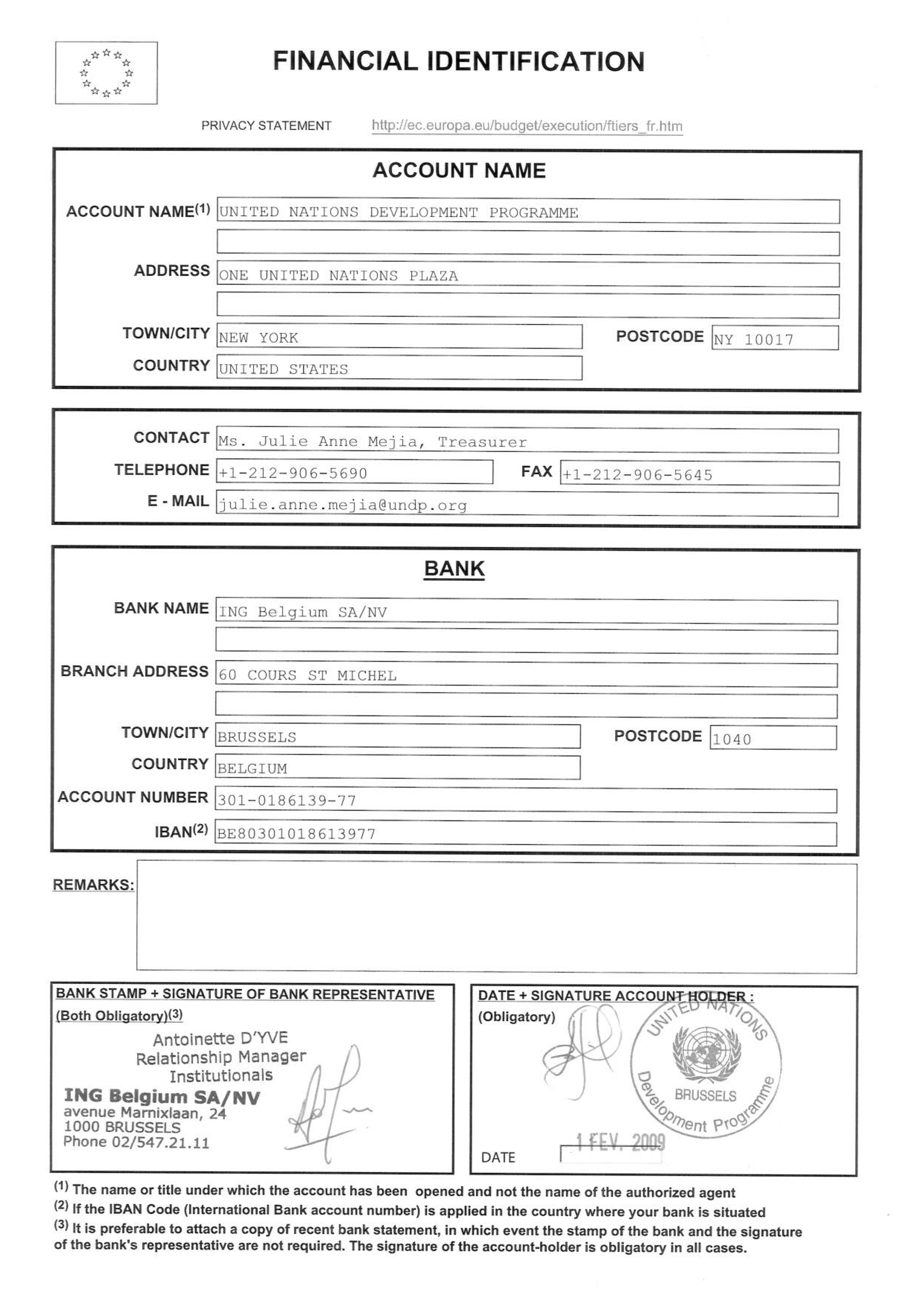 Programme Period:    UNDAP Key Action:  Atlas Award ID: Start date:  End Date:  PAC Meeting Date: Management  Arrangements:            Jan 2013 to June 2016 7.4.1; 7.6.1; 7.6.2; 7.7.1; 7.8.1. 00068932 January 2013 June 2016 29th January 2013 Direct Implementation Total resources required are USD 22,500,000   Total allocated resources: 	 	  UNDP Regular 	 	USD 2,000,000   Non Core Contributions:  Balance from DDTP: DFID 	 	 	USD 973,686  New Contributions  EU  	 	 	USD 5,968,169.76 (EUR 4.5M)  Switzerland 	 	USD 2,000,000 (TBC) Canada  	 	 	USD 2,000,000 (TBC)  Denmark   	 	USD 1,000,000  Sweden, Norway, DFID  TBC  	Subtotal 	 	USD 11,868,169.76 One UN Fund                   USD 1,000,000    	Unearmarked  	 	  Total 	 	 	USD 14,941,855.76  Unfunded:  	 	USD 7,558,144.24 In-kind Contributions:  Government of Tanzania, Government of Zanzibar BCPR Bureau for Conflict Prevention and Recovery (part of UNDP) CCM  Chama Cha Mapinduzi CUF Civic United Front CIDA Canadian International Development Agency CR Constitutional Review  CRC Constitutional Review Commission CSO Civil Society Organization DDTP  Deepening Democracy in Tanzania Project DFID  Department for International Development (UK) DEP Democratic Empowerment Project  DPs  Development Partners ECA Electoral Cycle Approach EMB Electoral Management Body ECA Electoral Cycle Approach ECS Election Cycle Support ESP Electoral Support Project  EU European Union GNU  Government of National Unity  JDBF Joint Donor Basket Fund MDAs Ministries, Departments and Agencies LTA Long Term Agreement NEC National Electoral Commission PSC Project Steering Committee PMT/U  PMT/U  Project Management Team/Unit PWDs 	 PWDs 	 People with Disabilities RPP 	 RPP 	 Registrar of Political Parties TA 	 TA 	 Technical Assistance/Assistant TC 	 TC 	 Technical Committee  TPF 	 TPF 	 Tanzanian Police Force  UN 	 UN 	 United Nations UNDAP  UNDAP  UN Development Assistance Plan ZEC 	 ZEC 	 Zanzibar Electoral Commission Risk Risk Management Measures a. Constitutional, Political and Security risks: Uncertainties 	relating 	to 	the 	Constitutional 	Review Processes: i. The on-going Constitution Review (RC) process may not adhere to the time lines, i.e. to be completed by April 2014 and this may delay future elections. DEP will request regular updates on CR process from relevant PSC Members so as to take appropriate corrective measures when and where necessary. Although this risk is high impact, it is low probability at this juncture; however, it requires constant monitoring. ii. The proposed constitution may not obtain the required support of more than 50% “yes” vote in both Mainland and Zanzibar, and this could precipitate a crisis.  This risk is both high impact and high probability; however it is unclear at this juncture how this process review will unfold.  DEP PSC and the RCO will take the lead in encouraging dialogue among national stakeholders on the possibility of this outcome and to find a way to resolve any impasse that may arise out of a rejection of the new constitution by any part of the Union.  iii. The country’s political leadership may not be ready to introduce necessary reforms to the NEC structure including those relating to its independence and funding. The current CR may only introduce cosmetic changes which may not inspire public confidence in the EMB. Secondly, sweeping changes, although desirable to most holders, may (because of time constraints) compromise the EMB to deliver on the 2013 voter registration and the 2014 referendum. NEC must engage closely with the CR process in order to ensure that a mechanism is in place to deliver forthcoming electoral assignments in parallel with any reform agenda. The PSC should keep a close eye on the process and where appropriate make resources available to boost the EMB’s capacity to deliver the election.   iv. Violence which affected some by-elections recently may escalate during the referendum and beyond.   This is not a high impact risk given the peaceful history of elections in Tanzania, except Zanzibar.  Nevertheless, building a culture of peace and tolerance is one area the DEP should seek to address. The PSC could provide further guidance to how the project could mainstream conflict transformation in it is programmatic focus given the need for the project to make swift responses to pressing issues as they arise. Building on past efforts Risk Risk Risk Management Measures in Zanzibar is also required. v. Political parties expect partisan/financial support.  v. Political parties expect partisan/financial support.  Dialogue, good communication, clear documents and messages, and diplomacy will make it clear that support is technical only and available to all parties. This part of the project ends in 2014 in advance of the election year. Prevailing political-economy structural forces inhibit meaningful progress on democratic governance and democratic and electoral reform processes including project implementation: Despite remarkable progress since the return to multiparty systems, Tanzania still faces challenges including deeprooted structural and historical constraints which militates against democratic consolidation – these maybe beyond the scope of this project but they can determine the success of a project like DEP:   a constitutional framework that is considered by some to be too restrictive to allow a well-functioning multiparty systems; poorly resourced and weak institutions of democracy such as political parties and parliament, weak separation of powers with a dominant executive, challenges of corruption, a judiciary which is not considered independent,  pervasive poverty, exclusion and unemployment among youth; deep gender inequality and poor public accountability to address this condition; and inadequate physical infrastructure. Prevailing political-economy structural forces inhibit meaningful progress on democratic governance and democratic and electoral reform processes including project implementation: Despite remarkable progress since the return to multiparty systems, Tanzania still faces challenges including deeprooted structural and historical constraints which militates against democratic consolidation – these maybe beyond the scope of this project but they can determine the success of a project like DEP:   a constitutional framework that is considered by some to be too restrictive to allow a well-functioning multiparty systems; poorly resourced and weak institutions of democracy such as political parties and parliament, weak separation of powers with a dominant executive, challenges of corruption, a judiciary which is not considered independent,  pervasive poverty, exclusion and unemployment among youth; deep gender inequality and poor public accountability to address this condition; and inadequate physical infrastructure. These risks are being addressed at high-level through the UNDAP and may only require noting by the DEP management. Some of these issues are being addressed through the on-going Constitutional Review and only need monitoring by the project.  They could best be addressed through the good office of the UNRC.  A. Management and Technical Risks: 1. Failure to draw lessons from previous support projects, observer missions and related assessments: i. Project management lessons need to be addressed from DDTP experience, late start lessons from ESP experience, and political parties’ expectations from the DDTP experience. Pre project research, design, dialogue with national partners and donor DPs will manage this risk. Early start in 2013 following the Election Cycle. DIM modality with direct UNDP management. ii. Beneficiary partners may prefer to give priority to big ticket equipment procurement. DDTP and ESP 2010 delivered much big ticket equipment. Continuous dialogue and good communication needed about project goals and limitations.  Risk Risk Risk Management Measures 2. Partnerships: Partnerships: i. International project partners may seek to leverage specific political or non-technical interests through donor support. Under the principles of national ownership and with full respect to national sovereignty, the project will be managed by UNDP adhering to politically neutral and impartial technical support. Donor partners will be invited to provide high-level technical and strategic guidance at the Steering Committee, which will have a strictly non-political, nonpartisan Terms of Reference. ii. Insufficient funding for the project due to donor setting new priorities Indications so far by potential donors suggest this risk has low probability. The chief risk management measure would be prioritization of core capacity development activities by the Steering Committee, and through the work plans. iii. Lack of mechanism to cooperate with others outside the JDBF thereby creating duplication and overlap  This is high probability because of some donors who recently expressed willingness to set up alternative funding facilities outside the JDBF. The project will seek collaboration with other DPs and national stakeholders who are not part of the JDBF through informal but regular contacts and briefings.  iv. Radically reduced government funding to EMBs due to economic or political considerations Project support is complementary to government funding. Activities will be implemented as largely stand-alone, not dependent on other government resources and development activities.  v. Lack of capacity: capacity-building activities may transfer knowledge unsuitable to the local context  Ensure resource persons and TAs are well-briefed and sensitive to local context.  Arrange regional and other South-South expert support and cooperation where possible and appropriate. vi. 	Project subject to implementation delays  	 DEX direct implementation greatly reduces this risk. The project will have a financial and other support team as well as support from the UNDP Country Office. Project start up is January 2013. v. Procurement may be delayed by UNDP rules and procures which are risk-averse v. Procurement may be delayed by UNDP rules and procures which are risk-averse The CO will take the lead to speedily recruit the PMT and set up the project management structure. Once on board, the PMT will refine the procurement plan for the first 12 months of the project and implement it without fail. The TC will follow this closely and will report regularly to the PSC.  Project seen/ accused of political bias favouring government or opposition or some other group of parties/political interests. Project seen/ accused of political bias favouring government or opposition or some other group of parties/political interests. Dialogue, good communication, clear documents and messages, and diplomacy will make it clear that support is technical only and available to all parties. Risk Risk Management Measures This area of support will be completed in 2014 in advance of the election year 2015. Government will adequately fund core State responsibilities for capacities in Voter Registration and most referendum and election costs. The PSC will discuss this risk in its sessions and urge the EMB’s to follow up closely with the government as failure to register the electorate in good time will have high political stakes. I.  Position Information I.  Position Information Job Code Title:  	 	 	 Recommended Grade:  	 	 Supervisor: 	 	 	 	 Duration: 	 	 	 	 Starting Date:  	 	 	 Duty Station: 	 	 	 	 Chief Technical Advisor: Electoral Support  P5 RC/RR –  One year with possible extension  As soon as possible  Dar es Salaam, Tanzania II. Organizational Context  II. Organizational Context  Tanzania has had 4 credible general elections since the reintroduction of multi-party politics in 1992. Citizens and the government are -- eager to maintain this track record and to further strengthen democratic practice in Tanzania. Looking to the 2015 general election, government has undertaken early and comprehensive preparations for the electoral processes. Since receipt of official requests for UN assistance to the election cycle leading to the 2015 general election from the National Election Commission and Zanzibar Electoral Commission, a UN Needs Assessment Mission recommended the development of a project in support of the National efforts. As well, in 2014 the United Republic of Tanzania will likely conduct the first national referendum on a new constitution. The National partners and other stakeholders in preparing for these critical events have requested the support of UNDP to provide technical and financial support to the preparation and execution of the referendum and general election.   To these ends, the Democratic Empowerment Project is a four year (2013-2016) UNDP, UN One Fund and other donor-funded project with the overall aim of contributing to Tanzania’s UNDAP’s Outcome 7: i.e. “key institutions of democracy, (.e. EMBs, etc.) effectively implement their election and political functions”.    Project Objectives The Project seeks to promote democracy and contribute to the realisation of the following four outputs:  Capacity of the key democratic institutions (EMBs, CRC, RPP, etc.) enhanced to support and promote legal and institutional reform in the context of the on-going constitutional reform process and beyond;  Capacity of the EMBs to conduct credible elections enhanced through strategic, technical and operational support and improved EMB engagement with stakeholders (i.e. political parties, CSOs, and the media)  to foster a democratic environment6;  inclusive participation in elections and politics enhanced through the empowerment of women, youth and PWDs; and  National peace infrastructure enhanced to mitigate and prevent election-related conflicts. Tanzania has had 4 credible general elections since the reintroduction of multi-party politics in 1992. Citizens and the government are -- eager to maintain this track record and to further strengthen democratic practice in Tanzania. Looking to the 2015 general election, government has undertaken early and comprehensive preparations for the electoral processes. Since receipt of official requests for UN assistance to the election cycle leading to the 2015 general election from the National Election Commission and Zanzibar Electoral Commission, a UN Needs Assessment Mission recommended the development of a project in support of the National efforts. As well, in 2014 the United Republic of Tanzania will likely conduct the first national referendum on a new constitution. The National partners and other stakeholders in preparing for these critical events have requested the support of UNDP to provide technical and financial support to the preparation and execution of the referendum and general election.   To these ends, the Democratic Empowerment Project is a four year (2013-2016) UNDP, UN One Fund and other donor-funded project with the overall aim of contributing to Tanzania’s UNDAP’s Outcome 7: i.e. “key institutions of democracy, (.e. EMBs, etc.) effectively implement their election and political functions”.    Project Objectives The Project seeks to promote democracy and contribute to the realisation of the following four outputs:  Capacity of the key democratic institutions (EMBs, CRC, RPP, etc.) enhanced to support and promote legal and institutional reform in the context of the on-going constitutional reform process and beyond;  Capacity of the EMBs to conduct credible elections enhanced through strategic, technical and operational support and improved EMB engagement with stakeholders (i.e. political parties, CSOs, and the media)  to foster a democratic environment6;  inclusive participation in elections and politics enhanced through the empowerment of women, youth and PWDs; and  National peace infrastructure enhanced to mitigate and prevent election-related conflicts. III. Functions / Key Results Expected Summary of key functions: Organization and management Management for delivery of results Capacity development for institutional reforms and development Policy reforms and development services Analytical national knowledge products Advocacy, networking and marketing Partnerships and resource mobilization Coordination and recommendations General Duties and Responsibilities Under the guidance and direction of the RC/RR, the CTA will lead high level consultations and communication with stakeholders.  . The CTA will be expected to engage constructively and effectively with all stakeholders, including national counterparts, government officials, the diplomatic community and development partners. The CTA is also responsible for reporting to and preparing/organizing all aspects of Steering Committee meetings. The CTA has overall responsibly and accountability for substantive advice and technical support to the EMBs and other stakeholders in the achievement of election cycle goals.  Substantive support to the electoral process: Leadership for all technical assistance to NEC and ZEC and identification of issues that may impact on the election process and require attention of the EMBs, the UNDP and/or the Steering Committee.   High level advisory assistance to NEC and ZEC, and other stakeholders, on strategic directions and goals, the election cycle environment, opportunities and risks in democratic development, and other related. Monitor the implementation of substantive activities through ongoing evaluation of project outputs; regular meetings with NEC and ZEC, interaction with implementing agents, field visits and assessments. Perform any other duties the supervisor may assign with respect to the conduct of the elections. Organization, Management and Reporting: Lead the project team in preparing component or output-based concept or strategy papers and review professional performance of team to optimize delivery of results.  Ensure the preparation and quality assurance of monthly, quarterly, and annual progress and financial reports. Organize meetings of the Steering Committee and Technical Committees and provide required services and secretarial support.    In consultation with the UNDP Senior Management, provide regular reports and briefings as agreed with donor partners, the diplomatic community, delegations and other stakeholders. Coordinate effectively with the partners supporting the implementation of the project and ensure adequate monitoring and reporting Raise issues to the Technical Committee and Steering Committee as needed in consultation with Senior Management. Ensure that appropriate monitoring and evaluation mechanisms are in place and used effectively.      Capacity Development and Knowledge Building Provide advice, support and recommend assistance to senior EMB management.  In cooperation with UNDP, coordinate and supervise activities related to the provision of international assistance to the electoral process. Prepare capacity development plan, taking into consideration the need of the EMBs, non-governmental organizations and other partners. Recommend and develop strategies to enhance and maintain EMB communication with stakeholders including political parties, the media, civil society and donor partners.  Promote and supervise capacity development in consultation with the EMBs and UNDP,  Monitor and document the experiences and achievements of capacity development initiatives. Recommend and ensure the application of national and international best-practice in the subject areas and generate knowledge-based products, drawing on global, regional and thematic policy and advisory support resources within the UN, UNDP, EC, etc.  Lead the analytical development work of the team and ensure high quality knowledge products. Ensure the substantive quality of all knowledge products, reports and services, and ensure effective integration and compatibility with other practice areas. Disseminate information on international best practices and be an active member of the UNDP global and regional networks. IV. Impact of Results  The key results of the post will contribute to the UN’s efforts to consolidating democratic structures and systems of good governance in Tanzania by strengthening political, civil society and electoral systems that enhance effective participation, representation and greater political tolerance. V. Competencies  Corporate Competencies: Demonstrates integrity by modeling the UN’s values and ethical standards;   	Promotes the vision, mission, and strategic goals of the DEP.   Displays cultural, gender, religion, race, nationality and age sensitivity and adaptability;   	Treats all people fairly and without favoritism.  Functional Competencies: Technical Expertise Specialist knowledge and high level advisory experience in the area of Elections, preferably in Africa, in a normal (non conflict) development context. Theoretical and practical knowledge of inter-disciplinary development and governance issues Strong understanding of political dynamics in government, civil society and the donor community in developing countries Knowledge Management and Learning Shares knowledge and experience and contributes to UNDP Practice Areas and actively works towards continuing personal learning and development Ability to provide top quality policy advice services on electoral issues  In-depth practical knowledge of inter-disciplinary development issues Development and Operational Effectiveness Ability to lead strategic planning, results-based management and reporting Ability to go beyond established procedures and models, propose new approaches which expand the range of programmes Ability to apply theory to the specific country context Management and Leadership Focuses on impact and result for the client and responds positively to critical feedback Encourages risk-taking in the pursuit of creativity and innovation Leads teams effectively and shows conflict resolution skills Consistently approaches work with energy and a positive, constructive attitude Demonstrates strong writing, facilitation, and presentation skills Builds strong relationships and networks with clients and external actors Negotiation skills: capacity to work with diverse partners including government, donors and civil society;  Remains calm, in control and good humored even under pressure VI. Recruitment Qualifications Education:  Master’s degree in political science or other relevant field, such as international relations, law, and public administration, or equivalent Experience: Minimum 10 years election advisory,  , CTA or similar experience with electoral processes and election management (preferably with an electoral management body or the UN)  Extensive practical experience in election operations, planning, management and/or logistics  Institutional capacity building experience, training, project design and implementation,  monitoring and evaluation skills desirable Knowledge of UN financial management systems an advantage Experience with UN, governments, donors, nongovernment and international development organizations Excellent 	analytical, 	communication, 	writing 	and presentation skills Experience in Sub-Saharan Africa an advantage Willingness to travel frequently in Tanzania and to work extensive hours and under pressure Advanced computer skills essential  Language Requirements: English language fluency written and spoken, essential.  Knowledge of Kiswahili an asset. I.  Position Information Job Code Title:  	 	 	 Recommended Grade:  	 	 Supervisor: 	 	 	 	 Duration: 	 	 	 	 Starting Date:  	 	 	 Duty Station: 	 	 	 	 Project Manager: Electoral Support  P4  DCD-P As soon as possible  Dar es Salaam, Tanzania II. Organizational Context  Tanzania has had 4 credible general elections since the reintroduction of multi-party politics in 1992. Citizens and the government are eager to maintain this track record and to further strengthen democratic practice in Tanzania. Looking to the 2015 general election, government has undertaken early and comprehensive preparations for the electoral processes. Since receipt of official requests for UN assistance to the election cycle leading to the 2015 general election from the National Election Commission and Zanzibar Electoral Commission, a UN Needs Assessment Mission recommended the development of a project in support of the National efforts. III. Functions / Key Results Expected Summary of key functions: Organization and management Management for delivery of results Capacity development for institutional reforms and development Policy reforms and development services Analytical national knowledge products Advocacy, networking and marketing Partnerships and resource mobilization Coordination and recommendations 1. General Duties and Responsibilities Under the direct supervision of the DCD-P, and working closely with the CTA, the Project Manager (PM) will provide overall organizational, coordination and managerial support for the project and act as day-to-day officer-in-charge. She/he will ensure the strategic direction of project operations, supervise and coordinate the activities of the Project Team, assess work plans and monitor outputs.  The PM will also be responsible for managing human resources, assessing performance and managing financial systems and audit procedures.   Managerial and Organizational: Overall responsible for ensuring that the project is in compliance with UNDP guidelines and procedures for financial management, accountability and reporting. Perform the Manager Level 2 function in Atlas by approving payments and Purchase Orders up to $30,000 and ensuring due process has been followed. Finalize project organizational structure and plan, including distribution of functions and responsibilities, decision-making processes and relevant institutional arrangements. Ensure the preparation and submission of high quality annual work plans Based on the annual work plan, prepare results framework for each output and establish performance and results reporting. Ensure the establishment and regular monitoring of the project M&E framework, risk log, issues log, and quality log. Supervise and facilitate the day-to-day functioning of the Project Team and manage financial resources for achieving results outlined in the Democratic Empowerment Project document and Annual Work Plan; Overall responsibility for the timely and effective procurement of project materials and resources and services;  Coordinate the implementation of activities envisaged under the  DEP and provide strategic guidance to operations, and make programmatic and operational decisions; Ensure the compliance of project implementation with UNDP rules, regulations and policies; Oversee project procurement, finance, and HR matters and bring any issues to the attention of the OM; Contribute to drafting reports, including monthly, quarterly and annual reports on project activities, memos, minutes of meetings, etc; Facilitate capacity building in the Project  Perform other tasks and duties as requested by the supervisor.  IV. Impact of Results  The key results of the post will contribute to the UN’s efforts to consolidating democratic structures and systems of good governance in Tanzania by strengthening political, civil society and electoral systems that enhance effective participation, representation and greater political tolerance. V. Competencies  Corporate Competencies: Demonstrates integrity by modeling the UN’s values and ethical standards;   	Promotes the vision, mission, and strategic goals of the project.   Displays cultural, gender, religion, race, nationality and age sensitivity and adaptability;   	Treats all people fairly and without favoritism.  Functional Competencies: Technical Expertise Experience as an elections project manager for the UN in a developing country. Theoretical and practical knowledge of inter-disciplinary development, education and communication. Strong understanding of dynamics in government, civil society and the donor community in developing countries Knowledge, management and Learning   Promotes knowledge management in UNDP and a learning environment in the office through mentoring and personal example; Promotes knowledge building and sharing with regards to management and operations, organization of project staff trainings, synthesis of lessons learnt/best practices and sound contributions to UNDP knowledge networks and communities of practice. Management and Leadership Focuses on impact and result for the client and responds positively to critical feedback Consistently approaches work with energy and a positive, constructive attitude Demonstrates strong writing, facilitation, and presentation skills Builds strong relationships and networks with clients and external actors Remains calm, in control and good humored even under pressure VI. Recruitment Qualifications Education: Master’s Degree in management, business administration, public administration, finance, or related field.   Experience: Minimum 7 years of relevant experience including election project management , providing management advisory services and/or managing, monitoring and evaluating staff and operational systems; Sound knowledge of organizational management, asset management, information and communication technology, administration, financial and human resources management, preferably with the UN/UNDP;  Knowledge of ATLAS or other enterprise corporate financial solutions strongly preferred; Certification in UNDP programmes, Procurement, HR, Accounting and Finance would be an advantage;  Advanced computer skills and knowledge of office software packages essential, experience in handling of web based management systems; Experience working with project teams and knowledge of project cycle management; Excellent analytical, communication, writing and presentation skills; Willingness to travel frequently in Tanzania and to work extensive hours and under pressure Language Requirements: English language fluency written and spoken, essential.  Knowledge of Kiswahili an asset. I. Position Information Job Code Title:    Recommended Grade: Supervisor Duration Start Date: Duty Station:    Operations Manager P5 DCD (O) As Soon as possible Dar es Salaam II. Organizational Context  Tanzania has had 4 credible general elections since the reintroduction of multi-party politics in 1992. Citizens and the government are eager to maintain this track record and to further strengthen democratic practice in Tanzania. Looking to the 2015 general election, government has undertaken early and comprehensive preparations for the electoral processes. Since receipt of official requests for UN assistance to the election cycle leading to the 2015 general election from the National Election Commission and Zanzibar Electoral Commission, a UN Needs Assessment Mission recommended the development of a project in support of the National efforts. As well, in 2014 the United Republic of Tanzania will likely conduct the first national referendum on a new constitution. The National partners and other stakeholders in preparing for these critical events have requested the support of UNDP to provide technical and financial support to the preparation and execution of the referendum and the general election.   To these ends, the Democratic Empowerment Project is a four-year (2013-2016) UNDP, UN One Fund and other donor-funded project with the overall aim of contributing to Tanzania’s UNDAP’s Outcome 7: i.e. “key institutions (of democracy, i.e. EMBs, etc.) effectively implement their election and political functions”.    Project Objectives The Project seeks to promote democracy and contribute to the realisation of the following four III. Functions / Key Results Expected Summary of Key Functions: Human Resources Management and supervision of the HR team Efficient procurement and logistical services and supervision of the Procurement team   Common services organization and management, establishment of partnerships with other UN Agencies 2 Provides strategic and expert support to the CO team to ensure effective, efficient, timely and value for money operational support to the project and its national democratic development goals 3 Ensures strategic human resources management focusing on achievement of the following results: 3.3 CO compliance with corporate human resources policies and strategies. 3.4 Optimal staffing of the project. 3.5 Oversight of recruitment processes in accordance with UNDP rules and regulations, appropriate use of different contractual modalities, contracts management, OM performing the function of HR Manager in Atlas. 3.6 Establishment and maintenance of the proper performance management and staff development systems. Implementation of the Universal Access strategy on learning ensuring access of the staff to role appropriate learning activities. 4 Ensures provision of efficient procurement and logistical services focusing on achievement of the following results: 4.3 CO compliance with corporate rules and regulations in the field and elaboration of the CO  procurement strategies including sourcing strategy, supplier selection and evaluation, quality management, customer relationship management, e-procurement promotion and introduction, performance measurement. 4.4 Elaboration of the CO contract strategy including tendering processes and evaluation, managing the contract and contractor, legal implications. Oversight of procurement processes and logistical services in accordance with UNDP rules and regulations, OM acting as Manager Level 2 in Atlas for Purchase orders approvals. 4.5 Proper management of UNDP assets, facilities and logistical services, including full compliance with IPSAS in the accounting for the procurement, utilization and disposal of the CO’s assets.  5 Ensures proper common services organization and management, establishment of partnerships with other UN Agencies focusing on achievement of the following results: 5.3 Elaboration of the strategic approach for implementation of common services in line with the latest developments in common services and the best practices. 5.4 Proper planning and tracking of common services budget and of Agencies contributions to the common services account. IV. Impact of Results The key results have an impact on the overall economy, efficiency, and effectiveness of CO operations as it relates to the use of corporate and donor resources in the delivery of project results.  V. Competencies and Critical Success Factors Functional Competencies: Building Partnerships  Level 2: Identifying and building partnerships Effectively networks with partners seizing opportunities to build alliances  Identifies needs and interventions for capacity building of counterparts, clients and potential partners Displays initiative, sets challenging outputs for him/herself and willingly accepts new work assignments Promoting Organizational Learning and Knowledge Sharing Level 2: Developing tools and mechanisms Participates in the development of mechanisms, including identifying new approaches to promote individual and organizational learning and knowledge sharing using formal and informal methodologies Job Knowledge/Technical Expertise Level 2: In-depth knowledge of own discipline Understands advanced aspects of primary area of specialization as well as the fundamental concepts of related disciplines (financial resources and human resources management, contract, asset and procurement, information and communication technology, general administration) Continues to seek new and improved methods and systems for accomplishing the work of the unit Keeps abreast of new developments in area of professional discipline and job knowledge and seeks to develop him/herself professionally Demonstrates comprehensive knowledge of information technology and applies it in work assignments Continually looking for ways to enhance financial performance in the office Promoting Organizational Change and Development Level 2: Assisting the individuals to cope with change Performs appropriate work analysis and assists in redesign to establish clear standards for implementation Design And Implementation of Management Systems Level 2: Designing and implementing management system Makes recommendations regarding operation of systems within organizational units Identifies and recommends remedial measures to address problems in systems design or implementation Client Orientation Level 2: Contributing to positive outcomes for the client Anticipates client needs Demonstrates understanding of client’s perspective Solicits feedback on service provision and quality Promoting Accountability and Results-Based Management Level 2: Input to the development of standards and policies Provides inputs to the development of organizational standards for accountability  Core Competencies: Building support and political acumen  Building staff competence,  creating an environment of creativity and innovation  Building and promoting effective teams Creating and promoting enabling environment for open communication Creating an emotionally intelligent organization Leveraging conflict in the interests of UNDP & setting standards  Sharing knowledge across the organization and building a culture of knowledge sharing and learning. Promoting learning and knowledge management/sharing are the responsibility of each staff member. Fair and transparent  decision making; calculated risk-taking UNDP Certification programmes Prince2, Procurement, and Human Resource. VI. Recruitment Qualifications Education: Master’s Degree or equivalent in Business Administration, Public Administration, Finance, Economics or related field. Experience: 5 years of relevant experience at the national or international level in providing management advisory services and/or managing staff and operational systems and establishing interrelationships among international organization and national governments. Experience in the usage of computers and office software packages, experience in handling of web based management systems and ERP systems, preferably PeopleSoft. Experience of accrual accounting, IPSAS or IFRS is highly desirable.   Experience in Finance and Human Resources will be an advantage. Language Requirements: Fluency in English essential. Knowledge of Kiswahili an asset. COMPONENT 1: SUPPORT FOR LEGAL AND INSTITUTIONAL REFORM FOR CREDIBLE ELECTIONSCOMPONENT 1: SUPPORT FOR LEGAL AND INSTITUTIONAL REFORM FOR CREDIBLE ELECTIONSCOMPONENT 1: SUPPORT FOR LEGAL AND INSTITUTIONAL REFORM FOR CREDIBLE ELECTIONSOutcome: Electoral Management Bodies (EMBs) able to plan and manage the electoral process effectivelyElectoral Management Bodies (EMBs) able to plan and manage the electoral process effectivelyElectoral Management Bodies (EMBs) able to plan and manage the electoral process effectivelyElectoral Management Bodies (EMBs) able to plan and manage the electoral process effectivelyProject Output Legal and institutional reforms introduced  to promote democratic electionsLegal and institutional reforms introduced  to promote democratic electionsLegal and institutional reforms introduced  to promote democratic electionsLegal and institutional reforms introduced  to promote democratic electionsBaselinePast election observer reports and analysis conducted between 1995 to date have reiterated the need for a review of the legal and institutional Past election observer reports and analysis conducted between 1995 to date have reiterated the need for a review of the legal and institutional Past election observer reports and analysis conducted between 1995 to date have reiterated the need for a review of the legal and institutional framework for elections in Tanzania. TargetsLegal reform undertaken to improve credibility and quality of elections and improve the democratic environment in the country.Legal reform undertaken to improve credibility and quality of elections and improve the democratic environment in the country.Legal reform undertaken to improve credibility and quality of elections and improve the democratic environment in the country.IndicatorsRevised Electoral laws, and regulations drafted, Inter-stakeholder dialogue facilitated Revised Electoral laws, and regulations drafted, Inter-stakeholder dialogue facilitated Revised Electoral laws, and regulations drafted, Inter-stakeholder dialogue facilitated Means of VerificationElectoral stakeholders´ and public acceptance participation in electoral reform. - Media reports and related assessments. - Project M&E reportElectoral stakeholders´ and public acceptance participation in electoral reform. - Media reports and related assessments. - Project M&E reportElectoral stakeholders´ and public acceptance participation in electoral reform. - Media reports and related assessments. - Project M&E reports - Official EMB and other  stakeholder reports.OutputsTargetsIndicatorsMeans of VerificationActivitesElection related Laws are responsive to the changes in the constitutional . Year 1. Referendum Law developed and compliant to international Standards.Drafts of bills and/or amendments are sent to parliament with input from NEC/ZEC.Verified drafts submitted to Government. Parliamentary HansardsSupport NEC in updating the election regulations & guidelines Constitutional review and the democratic Year 2. Election Laws revised to address constitutional/legal changes and international conventions to which Tanzania is party.Year 1. Key stakeholders in the electoral and political Drafts of bills and/or amendments are sent to parliament with input from NEC/ZEC.The legal framework for national Verified drafts submitted to Government. Parliamentary HansardsVerified drafts submitted to Government. Support for referendum law drafting & validationSupport the RPP during constitutional review process strengthening initiatives are informed by empirical data and contributions of key political stakeholders.sectors provide substantive inputs to the Constitutional Reform Process at relevant stages. elections internalises relevant global and continental conventions and treaty obligations as well as internationally recognized standards of best practice.Parliamentary HansardsSupport research & dialogue on two decades of multiparty system in Tanzania strengthening initiatives are informed by empirical data and contributions of key political stakeholders.sectors provide substantive inputs to the Constitutional Reform Process at relevant stages. elections internalises relevant global and continental conventions and treaty obligations as well as internationally recognized standards of best practice.Facilitate evaluation of the implementation of the Elections Expenses Act 2010 strengthening initiatives are informed by empirical data and contributions of key political stakeholders.sectors provide substantive inputs to the Constitutional Reform Process at relevant stages. elections internalises relevant global and continental conventions and treaty obligations as well as internationally recognized standards of best practice.Multi--‐stakeholder dialog on improved framework for elections Support to judiciary on EDR for constitutional review COMPONENT 2: SUPPORT IMPROVEMENT OF EMB INTEGRITY AND MANAGEMENT CAPCOMPONENT 2: SUPPORT IMPROVEMENT OF EMB INTEGRITY AND MANAGEMENT CAPACITIESOutcome 2.  The development of NEC and ZEC integrity and m professionalism, efficiency and accountability.anagement systems with a view to strengthening their capacity to effectively deliver on their core mandate with greater  independence, credibility, OutputsEMBs strategic planning and policy making capacitiEMB capacity to use ICT enhanced;                          EMBs capacity improved to conduct credible electoEMBs staff professional development enhanced;      Delivery of Civic and Voters education and informatMechanism for election observer access to electoral es improved;                                                                                                                  ral processes;                                                                                                                   ion improved and extended to hard to reac process improved.                                                                       h citizens;                                                       Baseline1. EMBs institutional and strategic frameworks are ge 2. A decision to upgrade the Voters Registration syste existing Biometric system procured in 2010;                 management capacity have be questions in several obs 4. Tanzania has few election experts who are BRIDGE analysts alike;                                                                 Observer missions and related studies following the 20 targetting women, youth, and PWDs;                            communication and coordination of its relationship witnerally considered by stakeholders as lackim to Biometric was made by the NEC in 20                                                                   erver reports. Including the EU;                  trained and accredited as training facilitat10 elections pointed to the need for voter                                                                     h election observation needs strengthened ng independence, transparency and modern 11 to address stakeholder lack of trust in the                                                                         ors. More importantly, the professional capac                                                                       education to be intensified across the country                                                                       based on past election observer mission repmanagement approaches;                                                                    current VR system. ZEC need to update voter registers using                                                                       3. EMBs integrity and                                                                                                            ity of EMB staff has been questioned by election observers and  especially to reach the marginalized groups in a timely manner, EMBs orts and related assessments.Targets1. EMB management and operations   enhanced to fost 2a. A well planned and executed introduction and impl 2b. Zanzibar updates are completed in concurrence wit out their mandate to the stakeholder satisfaction.          A critical mass of election experts is trained in electionTimely and comprehensive voters education plannedEMBs capacity for observer facilitation enhanced iner credible elections;                                  ementation of Biometric voter registration h legal provisions;                                                                                                           administration (at least 40% women) ther  and conducted by EMBs before the refer cluding EMB benefit (through lessons lear                                                                         system for NEC;                                            eby improving EMBs performance;               endum and general elections;                          nt) from election observer missions.                                                                                  3. EMBs carry                                                                                                        4. Indicatorsa. New referendum law and Electoral laws;  1 b. Nea. No. of eligible voters captured on the NEC and ZE2b. No. of complaints received from stakeholders regar2 c. Electoral stakeholders´ and public acceptance of el3. Number of stakeholder grievances on EMBs perfora. Improved performance of EMBs according to stakeh 5 a. Increased stakeholder satisfaction with EMB perfoStakeholders perception of the way EMBs handle obsew management policies and plans introducC voter lists;                                               ding quality/credibility of NEC and ZEC ection results.                                             mance recorded mainly on voter register an olders; 4 b. Less complaints and grievancrmance; 5 b.Decrease in number of spoile rvers and guarantee their access to the eleed to  EMBs. 1 c. Electoral stakeholders´ pos                                                                       voter registers.                                                                                                                        d election results;                                           es based on EMBs poor performance.            d ballot papers during polling.                        ctoral process.itive perception regarding EMBs’ performance;                                                                                                                                         4                                                                                                                                                                                                      6. Means of VerificationPerception survey results. Public Surveys, Electoral sta reports; Program M& E reports; Public Opinion survekeholders and public acceptance of voter ys; Internal management appraisals; Officiregisters and election results; Electora; stake al EMB and other stakeholder reports; Mediaholders and public perception on EMB performance; Observers  reportsOutputsTargetsIndicatorsMeans of VerificationActivitiesEMBs strategic planning and policy making capacities improved. Year 1. Timely and substantive support to operational plan for NEC and ZEC implementation of the Referendum; Legal framework, and institutional planning. Referendum law for UrTz reflects international standards.Assessments by political and legal experts. Strategic and operational Planning for NEC and ZEC.Year 2. EMBs develop comprehensive Strategic Plans in line with legal framework. AWPs clearly linked to new EMB strategic plans.Review of AWP by project technical committee.Development and implementation of inclusive business processes.Year 3. Comprehensive training plans for EMBs developed and implemented.Capacity Building plans with clear results including tracers indicators are in place and under implementation.Syllabi on various aspects of management and substantive subjects.Capacity mapping of NEC and ZEC.NEC Institutional framework takes into account appropriate recommendations from technical and the feasibility study.NEC Strategic PlanDecentralisation feasibility study for NEC.Performance monitoring system in place and utilised for electoral events.Surveys conducted by EMBs both internally and among stakeholders. Develop performance monitoring system for NEC.EMB capacity to use ICT enhancedYear 1. BVR adoption assessment completed and results shared with NEC and key stakeholders.Decision on BVR implementation takes into account expert reccomendations.Official pronouncements and communications on the BVR implementation approach adopted by NEC.Advisory services for introduction of bio-metric voters registration (BVR).Year 1. ICT management strategy developed for EMBs.ICT management framework developed and utilised by EMBsICT use more prominent in EMB mangement and operations. EMB internet pages updated.Support EMBs to improve their ICT management capacity.Year 2. Voters Registers of NEC and ZEC undergo systems and data audit.Audit report shared and discussed by key stakeholders.Audit of the Voters RegistersEMBs capacity improved to conduct credible electoral processes.Year 1. Technical and on the job training carried out in advance of the Constittional Referendum.Voters register updated and purged of noneligible voters. Voters rollsSupport voter registration and de-duplication of the voter register.Year 2. Referendum conducted in line with National Legislation.Referendum results announced in prescribed time.Facilitate conduct of Constitutional Referendum.Year 3.EMBs staff professional development enhanced.Year 1. Professional courses developed and under implementation for EMB staff.BRIDGE and other professional courses undertaken by EMB staff.EMB staff prepare general elections professionally.Develop EMBs capacity for cascade training using BRIDGE.Year 2. Train a critical mass of EMBs officials on election administration.Year 3. Support study and technical exchange between the two EMBs and beyond.Delivery of Civic and Voters education and information improved and extended to hard to reach citizens.Year 1. Voters Education framework and syllubus reviewed and updated to reflect the legal framework in place and use of ICT based VE options.1. Voters turn out to vote on the constitutional referendum; Observer and media reports .Review, design and implementation of voter education by EMB's, CSO's and Media. Year 2. Voters Education Grants made available through NEC and ZEC.2. Visible voters education using various media and other means begins in good time for electoral events.Monitoing Reports .Undertake surveys to assess public understanding of democratic values.Year 3. Report on Grant facility published and disseminated including electronically.GFR. Available on UNDP website.Periodic reportsSupport NEC and ZEC in the establishment of small and medium grants schemes,Year 1. UNESCO Community Radio Project extended through MoU with UNDP.Project results are reached by 80%Monitoring reportsSupport Community media.Year 2. Community radios provide relevant voters education through agreement with EMBs.Project results are reached by 80%Monitoring reportsSupport creation of infrastructure for social media utilization in elections.Mechanism for election observer access to electoral process improved.Year 1. Observer Resource Center for Constitutional Referendum set up and operational.1. Observers receive information and protocols from EMBs, 2. Observer accreditation.Observer reports.Support the EMBs to develop observer engagement strategiesYear 2. EMB reporting framework upgraded to include analysis of inclusion and participation pattern especially among vulnerable groups.EMB annual reports have analysis on pertinent considerations of the Electoral Cycle.Periodic ReportsPromote public awareness on gender equality and women's empowerment.Year 3. 2015 Election reports by EMBs provide an analysis of the effect of the legal framework on participation.Observer reports.Assess the impact of the constitutional/legal framework for elections on participation.COMPONENT 3: SUPPORT INCLUSIVE PARTICIPATION IN POLITICAL AND ELECTORAL PROCESSESCOMPONENT 3: SUPPORT INCLUSIVE PARTICIPATION IN POLITICAL AND ELECTORAL PROCESSESCOMPONENT 3: SUPPORT INCLUSIVE PARTICIPATION IN POLITICAL AND ELECTORAL PROCESSESOutcome 3.Factors that mitigate inclusive participation by women, youth and people with disabilities are reduced and sustainable processes to empower and build capacities for their effective participation in politics and elections -- i.e. as candidates, voters, and election officials -- are developed.3.Factors that mitigate inclusive participation by women, youth and people with disabilities are reduced and sustainable processes to empower and build capacities for their effective participation in politics and elections -- i.e. as candidates, voters, and election officials -- are developed.3.Factors that mitigate inclusive participation by women, youth and people with disabilities are reduced and sustainable processes to empower and build capacities for their effective participation in politics and elections -- i.e. as candidates, voters, and election officials -- are developed.3.Factors that mitigate inclusive participation by women, youth and people with disabilities are reduced and sustainable processes to empower and build capacities for their effective participation in politics and elections -- i.e. as candidates, voters, and election officials -- are developed.Project Output Inclusive participation in political and electoral processes enhancedInclusive participation in political and electoral processes enhancedInclusive participation in political and electoral processes enhancedInclusive participation in political and electoral processes enhancedBaselineThe diversity of the Nation is not sufficiently reflected in the political leadership at all levels.The diversity of the Nation is not sufficiently reflected in the political leadership at all levels.The diversity of the Nation is not sufficiently reflected in the political leadership at all levels.The diversity of the Nation is not sufficiently reflected in the political leadership at all levels.TargetsIncreased capacity by women and other groups to engage and participate in electoral processes as candidates, voters and election officials.Increased capacity by women and other groups to engage and participate in electoral processes as candidates, voters and election officials.Increased capacity by women and other groups to engage and participate in electoral processes as candidates, voters and election officials.Increased capacity by women and other groups to engage and participate in electoral processes as candidates, voters and election officials.IndicatorsNumber of women who participate in elections as candidates, voters and election officials.Number of women who participate in elections as candidates, voters and election officials.Number of women who participate in elections as candidates, voters and election officials.Number of women who participate in elections as candidates, voters and election officials.Means of Verification1. Election results and observer reports;                                                                                                                                                                                                                                                                               2. Public surveys and assessments including government and EMB reports;                                                                                                                                                                                                                       3. Media reports.1. Election results and observer reports;                                                                                                                                                                                                                                                                               2. Public surveys and assessments including government and EMB reports;                                                                                                                                                                                                                       3. Media reports.1. Election results and observer reports;                                                                                                                                                                                                                                                                               2. Public surveys and assessments including government and EMB reports;                                                                                                                                                                                                                       3. Media reports.1. Election results and observer reports;                                                                                                                                                                                                                                                                               2. Public surveys and assessments including government and EMB reports;                                                                                                                                                                                                                       3. Media reports.OutputsTargetsIndicatorsMeans of VerificationActivitiesInclusive participation in political and electoral processes enhancedYear 1. Political parties introduce inclusiveness as a principle for peacful elections.Women and Youth candidates hopefuls increase from 2010  electoral cycle.Comparative analysis reports.Support skills and capacity devt. For women, youth and PWDs as candidates.Year 2. Women in politics campaign undertaken by key stakeholders.Party members vote in more women and young candidates.Comparative analysis reports.Promote public awareness on gender equality and women's empowerment.Year 3. Voter turn out reflects the diversity of the Tanzanian Nation.  Assess the impact of the constitutional/legal framework for elections on participation.COMPONENT 4: SUPPORT NATIONAL PEACE INFRUSTRUCTURE TO MITIGATE AND RESOLVE ELECTION RELATED CONFLICTSCOMPONENT 4: SUPPORT NATIONAL PEACE INFRUSTRUCTURE TO MITIGATE AND RESOLVE ELECTION RELATED CONFLICTSCOMPONENT 4: SUPPORT NATIONAL PEACE INFRUSTRUCTURE TO MITIGATE AND RESOLVE ELECTION RELATED CONFLICTSCOMPONENT 4: SUPPORT NATIONAL PEACE INFRUSTRUCTURE TO MITIGATE AND RESOLVE ELECTION RELATED CONFLICTSOutcome :  4.  Tanzania's national peace architecture -- which entails cooperation and synergy between the various formal institutions such as the Police, the EMBs, and Political Parties, LGA’s and Civil Society, to prevent and manage conflict before it escalates -- provides an effective structure for the prevention, mitigation and resolution of political/electoral conflict.4.  Tanzania's national peace architecture -- which entails cooperation and synergy between the various formal institutions such as the Police, the EMBs, and Political Parties, LGA’s and Civil Society, to prevent and manage conflict before it escalates -- provides an effective structure for the prevention, mitigation and resolution of political/electoral conflict.4.  Tanzania's national peace architecture -- which entails cooperation and synergy between the various formal institutions such as the Police, the EMBs, and Political Parties, LGA’s and Civil Society, to prevent and manage conflict before it escalates -- provides an effective structure for the prevention, mitigation and resolution of political/electoral conflict.4.  Tanzania's national peace architecture -- which entails cooperation and synergy between the various formal institutions such as the Police, the EMBs, and Political Parties, LGA’s and Civil Society, to prevent and manage conflict before it escalates -- provides an effective structure for the prevention, mitigation and resolution of political/electoral conflict.Project Output Election security and integrity enhanced through the strengthening of the national peace infrastructure.Election security and integrity enhanced through the strengthening of the national peace infrastructure.Election security and integrity enhanced through the strengthening of the national peace infrastructure.Election security and integrity enhanced through the strengthening of the national peace infrastructure.BaselineElectoral events have resulted in conflict and even deaths in some areas in Tanzania. Recent staudies have shown that violence or perception of violence has had adverse effect on voter turnout especially during 2010on Mainland. They recommended intensified efforts to promote a culture of peace.Electoral events have resulted in conflict and even deaths in some areas in Tanzania. Recent staudies have shown that violence or perception of violence has had adverse effect on voter turnout especially during 2010on Mainland. They recommended intensified efforts to promote a culture of peace.Electoral events have resulted in conflict and even deaths in some areas in Tanzania. Recent staudies have shown that violence or perception of violence has had adverse effect on voter turnout especially during 2010on Mainland. They recommended intensified efforts to promote a culture of peace.Electoral events have resulted in conflict and even deaths in some areas in Tanzania. Recent staudies have shown that violence or perception of violence has had adverse effect on voter turnout especially during 2010on Mainland. They recommended intensified efforts to promote a culture of peace.TargetsStakeholders engage early with the electoral process to address potential conflicts in a timely manner and promote an environment of peace and tolerance.Stakeholders engage early with the electoral process to address potential conflicts in a timely manner and promote an environment of peace and tolerance.Stakeholders engage early with the electoral process to address potential conflicts in a timely manner and promote an environment of peace and tolerance.Stakeholders engage early with the electoral process to address potential conflicts in a timely manner and promote an environment of peace and tolerance.IndicatorsStakeholders perception that elections would be peaceful, No. of cases of violence and intimidation before, during and after elections, ability of politiciStakeholders perception that elections would be peaceful, No. of cases of violence and intimidation before, during and after elections, ability of politiciStakeholders perception that elections would be peaceful, No. of cases of violence and intimidation before, during and after elections, ability of politiciStakeholders perception that elections would be peaceful, No. of cases of violence and intimidation before, during and after elections, ability of politiciMeans of VerificationElection results and observer reports, Police records, EMB reports, media reports.Election results and observer reports, Police records, EMB reports, media reports.Election results and observer reports, Police records, EMB reports, media reports.Election results and observer reports, Police records, EMB reports, media reports.OutputsTargetsIndicatorsMeans of VerificationActivitiesElection security and integrity enhanced through the strengthening of the national peace infrastructure.Year 1. Police ICT network for Emergency response extended to strategic locations.Technical advice and support for the TPF to procure equipment for rapid response management.Year 2. National Infrustructure for peace mechanism established.Regional inter-stakeholder dialogue to improve the democratic environment.Year 3. National peace and human rights campaigns launched. Human rights and gender awareness TOT training to the Police Confidence building dialogue between Police/EMB, Police/Political Parties/CSO's.Technical assistance for conflict prevention approaches and GBV in conflict.DDTP One The UNDP Deepening Democracy in Tanzania project (2006 – 2010) was the election cycle project following the 2005 general election. Evaluation recommendations include: ESP 2010 Observer missions 2010. UNDP and other partners are also aware of the views and recommendations from national and international 2010 general election observer missions, which include: Continuation of the concept and objectives of DDTP (deepening democracy) while not limiting consideration to the specific components, IPs or modalities to date. Any electoral cycle process embraces activities including voter education, legal and constitutional reform, engagement with political parties. There is need to address the entire electoral cycle in the support for an uninterrupted and sustained approach A robust project management support structure is needed  The project timeframe must give ample time for start up  Establishment of baselines early in the project is key to monitoring and evaluation. Timely 	development 	of 	a 	sound monitoring and evaluation framework Procurement needs sufficient lead time.        The project should have started at least 3-4 months earlier than it did in order to establish the project – to commence recruitment and procurement. There was a need for more lead time in order to submit procurement requests and submission of requisitions for them to be filled out appropriately and to develop the appropriate specifications. Results-based management at the upper level was applied at the component level only to a limited extent. There was no baseline data established in the initial stages of the project – many of the targets were abstract. An M&E Framework should be established at the beginning of implementation There was no risk management plan even though there was a risk table at the Project Doc Staff at the component level did not use the monitoring and evaluation framework as Women remain marginalized in their opportunities/participation as candidates (TEMCO) TBC (Tanzania Broadcasting Corporation) television was balanced in its election coverage, Zanzibar TV, radio and newspapers showed political bias. (TEMCO) Overall, the media made significant efforts to abide by codes of conduct (TEMCO) Increased 	voter 	education 	(for 	election participation) is needed (TACCEO) Improved training of election officials (returning officers, polling clerks) is needed (TACCEO) NEC training for ICT support to election results timing and management is needed (TACCEO) Faster, more transparent results management is needed (TACCEO) NEC should undertake more voter education (SADC) Parties/leaders should adhere to a code of conduct (SADC) Police training in civics and human rights was a     Voter education should start earlier than in the past. Political 	Party 	support 	should 	be available to all political parties.  Media training should include media house owners and editors.  Dedicated support is needed for Zanzibar partners. Flexibility and space to respond to the unforeseen needs to be built into the project budget.            intended The management products for reporting were insufficient for a project of this scale and compressed timelines -Timelines for activities could be missed EMB´s should be trained more thoroughly in procurement procedures and to write specifications Voter should have started earlier Sensitization of political parties, community and religious leaders to gender issues should commence at least 3 months prior to internal nomination of candidates and at least 6 months before elections. Constitution Commission accesses and draws on published and on line resources. Technical support is successfully provided to the 2014 referenda. Potential female candidates should be trained prior to embarking on their campaigns Men should also receive training on the importance of women´s political participation Media code of conduct should contain enforcement measures Training of media should be aimed at journalists and more higher management (owners and editors) who have authority over the content Contract for technical assistance should be signed earlier so that observers can           best practice (SADC) The sms mobile phone system, to check voting information was a best practice (SADC) The Election Expenses Act is a best practice (SADC, also Commonwealth). NEC could be faster and more transparent in releasing election results (Commonwealth) ZEC (Zanzibar) recruitment and training of staff for election field needs, rather than NEC use of State officials, is a best practice (Commonwealth) Enhance voter education for greater participation (African Union) Greater participation of all political parties/ party agents through law reform (African Union) NEC and ZEC should have detailed election calendars (EU) NEC and ZEC should have more information available on web site and other sources for the public (EU) More transparency in results management would build confidence in elections (EU) Skills training for the media, including editors, managers and regional journalists (EU) observe the whole process  EMBs should be more transparent when dealing with domestic and international observers  Dialogue on peaceful elections should continue throughout the electoral cycle These recommendations and lessons learned very much inform the project for the whole election cycle to ensure that election environment and other democratic development needs and requests are supported and to ensure the clearly necessary lead time and activities to effectively support the 2015 general election. 7COMPONENT71:7SUPPORT7FOR7LEGAL7AND7INSTITUTIONAL7REFORM7FOR7CREDIBLE7ELECTIONS777COMPONENT71:7SUPPORT7FOR7LEGAL7AND7INSTITUTIONAL7REFORM7FOR7CREDIBLE7ELECTIONS777Output71:77Legal7&7Institutional7Reforms7Introduced7to7Promote7Democratic7Elections77Output71:77Legal7&7Institutional7Reforms7Introduced7to7Promote7Democratic7Elections7	1.1.1.	77Support7NEC7in7updating7the7election7regulations7and7guidelines7	1.1.1.	77Support7NEC7in7updating7the7election7regulations7and7guidelines7*A.*Regional*Workshops*(4)**with*ROs/AROs*to*test*materials:**review*	*In8Country*Travel*8*AirFare* of*new*procedures*&*guidelines*with*front8line*implementers*for*the*	*In8Country*Travel*8*Ground* referendum*	*In8Country*DSA**Workshop*Costs**Printing*&*materials*B.*Zanzibar*Referendum*Act*No.*6*2010,*Stakeholders'*Meeting	*Workshop*Costs*Preparation*and*Drafting*of*Act* *Workshop*Costs* Workshop*for*Validation*of*the*Act *Workshop*Costs**A.*Regional*Workshops*(4)**with*ROs/AROs*to*test*materials:**review*	*In8Country*Travel*8*AirFare* of*new*procedures*&*guidelines*with*front8line*implementers*for*the*	*In8Country*Travel*8*Ground* referendum*	*In8Country*DSA**Workshop*Costs**Printing*&*materials*B.*Zanzibar*Referendum*Act*No.*6*2010,*Stakeholders'*Meeting	*Workshop*Costs*Preparation*and*Drafting*of*Act* *Workshop*Costs* Workshop*for*Validation*of*the*Act *Workshop*Costs*Pool*Pool**Pool*PoolPool1 1141$5,000.00 $7,500.00$5,000.00$2,500.00 $10,000.00$5,000.00 $7,500.00$5,000.00$2,500.00 $10,000.00$5,000.00 $7,500.00$5,000.00 $10,000.00$10,000.00*A.*Regional*Workshops*(4)**with*ROs/AROs*to*test*materials:**review*	*In8Country*Travel*8*AirFare* of*new*procedures*&*guidelines*with*front8line*implementers*for*the*	*In8Country*Travel*8*Ground* referendum*	*In8Country*DSA**Workshop*Costs**Printing*&*materials*B.*Zanzibar*Referendum*Act*No.*6*2010,*Stakeholders'*Meeting	*Workshop*Costs*Preparation*and*Drafting*of*Act* *Workshop*Costs* Workshop*for*Validation*of*the*Act *Workshop*Costs**A.*Regional*Workshops*(4)**with*ROs/AROs*to*test*materials:**review*	*In8Country*Travel*8*AirFare* of*new*procedures*&*guidelines*with*front8line*implementers*for*the*	*In8Country*Travel*8*Ground* referendum*	*In8Country*DSA**Workshop*Costs**Printing*&*materials*B.*Zanzibar*Referendum*Act*No.*6*2010,*Stakeholders'*Meeting	*Workshop*Costs*Preparation*and*Drafting*of*Act* *Workshop*Costs* Workshop*for*Validation*of*the*Act *Workshop*Costs*PoolPoolPool111$3,000.00$3,000.00$3,000.00$3,000.00$3,000.00$3,000.00$37,500.00$3,000.00$3,000.00$3,000.00*A.*Regional*Workshops*(4)**with*ROs/AROs*to*test*materials:**review*	*In8Country*Travel*8*AirFare* of*new*procedures*&*guidelines*with*front8line*implementers*for*the*	*In8Country*Travel*8*Ground* referendum*	*In8Country*DSA**Workshop*Costs**Printing*&*materials*B.*Zanzibar*Referendum*Act*No.*6*2010,*Stakeholders'*Meeting	*Workshop*Costs*Preparation*and*Drafting*of*Act* *Workshop*Costs* Workshop*for*Validation*of*the*Act *Workshop*Costs**A.*Regional*Workshops*(4)**with*ROs/AROs*to*test*materials:**review*	*In8Country*Travel*8*AirFare* of*new*procedures*&*guidelines*with*front8line*implementers*for*the*	*In8Country*Travel*8*Ground* referendum*	*In8Country*DSA**Workshop*Costs**Printing*&*materials*B.*Zanzibar*Referendum*Act*No.*6*2010,*Stakeholders'*Meeting	*Workshop*Costs*Preparation*and*Drafting*of*Act* *Workshop*Costs* Workshop*for*Validation*of*the*Act *Workshop*Costs*SUBTOTAL:SUBTOTAL:$9,000.00$46,500.00	1.1.2.	Support7for7referendum7law7drafting7and7validation7by7key7stakeholders	1.1.2.	Support7for7referendum7law7drafting7and7validation7by7key7stakeholdersA.*Workshops*and*presentations*to*key*stakeholders.**	Workshop*costsSupplies*&*MaterialsPrintingA.*Workshops*and*presentations*to*key*stakeholders.**	Workshop*costsSupplies*&*MaterialsPrintingEa.Ea.Pool441$2,500.00$500.00 $5,000.00$2,500.00$500.00 $5,000.00$10,000.00 $2,000.00$5,000.00A.*Workshops*and*presentations*to*key*stakeholders.**	Workshop*costsSupplies*&*MaterialsPrintingA.*Workshops*and*presentations*to*key*stakeholders.**	Workshop*costsSupplies*&*MaterialsPrintingSUBTOTAL:SUBTOTAL:$17,000.001.1.3.	7Support7the7Registrar7of7Political7Parties7(RPP)7to7make7in democratic7functioning7of7political7parties7puts7to7the7constitutional7review7process7in7order7to7imputs7to7the7constitutional7review7process7in7order7to7improve7the7legislprove7the7legislative7frameworkfor7*A.*Workshop*on*political*party*legislation*is*held*with*participation* from*other*EMBs/Political*Party*Registrars*in*the*region*(Kenya,* Uganda,*South*Africa)**B.**Dialogs*are*held*with*political*parties*and*civil*society***Intl.*Consultant*8*Political*Party*Law*	Days *Consultant**DSA*	Days *Consultant*Air*Fare*	Ea.Honoraria*for*Participants Ea. *Airfare*for*Participants* Ea. *DSA*for*Participants* Ea.*Meeting*Costs*	Pool*Intl.*Consultant*8*Political*Party*Law*	Days *Consultant**DSA*	Days *Consultant*Air*Fare*	Ea.Honoraria*for*Participants Ea. *Airfare*for*Participants* Ea. *DSA*for*Participants* Ea.*Meeting*Costs*	Pool15221552011522155201$750.00$216.00$2,000.00 $500.00$500.00$216.00 $5,000.00$11,250.00 $4,752.00$2,000.00$2,500.00$2,500.00$4,320.00 $5,000.00*A.*Workshop*on*political*party*legislation*is*held*with*participation* from*other*EMBs/Political*Party*Registrars*in*the*region*(Kenya,* Uganda,*South*Africa)**B.**Dialogs*are*held*with*political*parties*and*civil*society**Poltiical*Party*Dialogs Pool Civil*Society*Dialogs PoolPoltiical*Party*Dialogs Pool Civil*Society*Dialogs Pool4444$2,500.00$2,500.00$32,322.00$10,000.00 $10,000.001.1.4.Support7research7and7dialogue7on7two7decades7of7multiparty7system7in7Tanzania*No*activities*planned*in*2013*SUBTOTAL:$0.001.1.5.Facilitate7RPPYled7evaluation7of7the7implementation7of7the7Elections7Expenses7Act72010*No*activities*planned*in*2013*SUBTOTAL:$0.001.1.6.Support7multiYstakeholders7(EMBs,7CSOs,7Media7and7Political7Parties)7dialogue7to7improve7the7legal7and7institutional7framework7for7democratic7and7 inclusive7elections7in7Tanzania,7including7electoral7system7reform;7including7the7review7of7reserved7seats7provisions.No*activities*planned*in*2013SUBTOTAL:$0.00	1.1.7.	7Support7the7judiciary7to7foster7electoral7justice7through7improved7dispute7resolution7mechanisms,7including7contributing7to7constitutional7review7process7	1.1.7.	7Support7the7judiciary7to7foster7electoral7justice7through7improved7dispute7resolution7mechanisms,7including7contributing7to7constitutional7review7process7	1.1.7.	7Support7the7judiciary7to7foster7electoral7justice7through7improved7dispute7resolution7mechanisms,7including7contributing7to7constitutional7review7process7	1.1.7.	7Support7the7judiciary7to7foster7electoral7justice7through7improved7dispute7resolution7mechanisms,7including7contributing7to7constitutional7review7process7	1.1.7.	7Support7the7judiciary7to7foster7electoral7justice7through7improved7dispute7resolution7mechanisms,7including7contributing7to7constitutional7review7process7	1.1.7.	7Support7the7judiciary7to7foster7electoral7justice7through7improved7dispute7resolution7mechanisms,7including7contributing7to7constitutional7review7process7*A.*Technical*assistance*to*the*judiciary*for*the*design*and*conduct*of* a*workshop*to*discuss*and*develop*improved*electoral*dispute* resolution*mechanisms.**Intl.*Consultant*8*EDR*Expert*Intl.*Consultant*8*Air*FareIntl.*Consultant*8*DSAMeeting*CostsSupplies*&*MaterialsDaysR/TDaysPoolPool1512211$750.00$2,000.00$216.00$4,000.00 $500.00$11,250.00$2,000.00$4,752.00$4,000.00 $500.00*A.*Technical*assistance*to*the*judiciary*for*the*design*and*conduct*of* a*workshop*to*discuss*and*develop*improved*electoral*dispute* resolution*mechanisms.**Intl.*Consultant*8*EDR*Expert*Intl.*Consultant*8*Air*FareIntl.*Consultant*8*DSAMeeting*CostsSupplies*&*MaterialsSUBTOTAL:$22,502.00	1.1.8.	LongYTerm7Technical7Assistance7(LTTA)A.**Chief*Technical*Advisor*(P5)B.**Election*Law*&*Administration*Specialist*(P4)C.**Senior*Governance*Advisor*(P5)(30%*of*12*months)(100%*of*8*months)(10%*of*12*months)MonthsMonthsMonths3.6 81.2$21,517.24$18,666.47$21,517.24$77,462.06$149,331.76$25,820.69A.**Chief*Technical*Advisor*(P5)B.**Election*Law*&*Administration*Specialist*(P4)C.**Senior*Governance*Advisor*(P5)(30%*of*12*months)(100%*of*8*months)(10%*of*12*months)MonthsMonthsMonthsSUBTOTAL:$252,614.51TOTAL7ESTIMATED7COMPONENT/OUTPUT7COSTS72013Y2014:TOTAL7ESTIMATED7COMPONENT/OUTPUT7COSTS72013Y2014:TOTAL7ESTIMATED7COMPONENT/OUTPUT7COSTS72013Y2014:TOTAL7ESTIMATED7COMPONENT/OUTPUT7COSTS72013Y2014:TOTAL7ESTIMATED7COMPONENT/OUTPUT7COSTS72013Y2014:$390,938.512*OF*27/1/13COMPONENT%2:%%SUPPORT%IMPROVEMENT%OF%EMB%INTEGRITY%AND%MANAGEMENT%CAPACITIES%COMPONENT%2:%%SUPPORT%IMPROVEMENT%OF%EMB%INTEGRITY%AND%MANAGEMENT%CAPACITIES%COMPONENT%2:%%SUPPORT%IMPROVEMENT%OF%EMB%INTEGRITY%AND%MANAGEMENT%CAPACITIES%COMPONENT%2:%%SUPPORT%IMPROVEMENT%OF%EMB%INTEGRITY%AND%MANAGEMENT%CAPACITIES%COMPONENT%2:%%SUPPORT%IMPROVEMENT%OF%EMB%INTEGRITY%AND%MANAGEMENT%CAPACITIES%Output%1:%EMBs%strategic%planning%and%policy7making%capacities%improved.Output%1:%EMBs%strategic%planning%and%policy7making%capacities%improved.Output%1:%EMBs%strategic%planning%and%policy7making%capacities%improved.Output%1:%EMBs%strategic%planning%and%policy7making%capacities%improved.Output%1:%EMBs%strategic%planning%and%policy7making%capacities%improved.	2.1.1	Support%the%development%and%operationalization%of%strategic%plans%for%NEC%and%ZEC%	2.1.1	Support%the%development%and%operationalization%of%strategic%plans%for%NEC%and%ZEC%	2.1.1	Support%the%development%and%operationalization%of%strategic%plans%for%NEC%and%ZEC%	2.1.1	Support%the%development%and%operationalization%of%strategic%plans%for%NEC%and%ZEC%	2.1.1	Support%the%development%and%operationalization%of%strategic%plans%for%NEC%and%ZEC%	%ACTIVITY%	ITEM	UNIT	NO.%UNITS	ITEM%COST*A.*NEC*Strategic*Planning*&*teambuilding*workshop.**Participants*	*Service*Contract*8*Strategic*Planning*&*	*Ea.*	1	$25,000.00 include*Commissioners*&*senior*staff.*	Training*	*Meeting*Costs*	*Pool*	1	$15,000.00	%ACTIVITY%	ITEM	UNIT	NO.%UNITS	ITEM%COST*A.*NEC*Strategic*Planning*&*teambuilding*workshop.**Participants*	*Service*Contract*8*Strategic*Planning*&*	*Ea.*	1	$25,000.00 include*Commissioners*&*senior*staff.*	Training*	*Meeting*Costs*	*Pool*	1	$15,000.00	%ACTIVITY%	ITEM	UNIT	NO.%UNITS	ITEM%COST*A.*NEC*Strategic*Planning*&*teambuilding*workshop.**Participants*	*Service*Contract*8*Strategic*Planning*&*	*Ea.*	1	$25,000.00 include*Commissioners*&*senior*staff.*	Training*	*Meeting*Costs*	*Pool*	1	$15,000.00	%ACTIVITY%	ITEM	UNIT	NO.%UNITS	ITEM%COST*A.*NEC*Strategic*Planning*&*teambuilding*workshop.**Participants*	*Service*Contract*8*Strategic*Planning*&*	*Ea.*	1	$25,000.00 include*Commissioners*&*senior*staff.*	Training*	*Meeting*Costs*	*Pool*	1	$15,000.00	%ACTIVITY%	ITEM	UNIT	NO.%UNITS	ITEM%COST*A.*NEC*Strategic*Planning*&*teambuilding*workshop.**Participants*	*Service*Contract*8*Strategic*Planning*&*	*Ea.*	1	$25,000.00 include*Commissioners*&*senior*staff.*	Training*	*Meeting*Costs*	*Pool*	1	$15,000.00	%ACTIVITY%	ITEM	UNIT	NO.%UNITS	ITEM%COST*A.*NEC*Strategic*Planning*&*teambuilding*workshop.**Participants*	*Service*Contract*8*Strategic*Planning*&*	*Ea.*	1	$25,000.00 include*Commissioners*&*senior*staff.*	Training*	*Meeting*Costs*	*Pool*	1	$15,000.00ITEM%TOTAL$25,000.00$15,000.00*B.**ZEC*Strategic*Planning*&*teambuilding*workshop.**Participants*	*Service*Contract*8*Strategic*Planning*&*	*Ea.*	1	$20,000.00 include*Commissioners*&*senior*staff.*	Training*	*Meeting*Costs*	*Pool*	1	$10,000.00*B.**ZEC*Strategic*Planning*&*teambuilding*workshop.**Participants*	*Service*Contract*8*Strategic*Planning*&*	*Ea.*	1	$20,000.00 include*Commissioners*&*senior*staff.*	Training*	*Meeting*Costs*	*Pool*	1	$10,000.00*B.**ZEC*Strategic*Planning*&*teambuilding*workshop.**Participants*	*Service*Contract*8*Strategic*Planning*&*	*Ea.*	1	$20,000.00 include*Commissioners*&*senior*staff.*	Training*	*Meeting*Costs*	*Pool*	1	$10,000.00*B.**ZEC*Strategic*Planning*&*teambuilding*workshop.**Participants*	*Service*Contract*8*Strategic*Planning*&*	*Ea.*	1	$20,000.00 include*Commissioners*&*senior*staff.*	Training*	*Meeting*Costs*	*Pool*	1	$10,000.00*B.**ZEC*Strategic*Planning*&*teambuilding*workshop.**Participants*	*Service*Contract*8*Strategic*Planning*&*	*Ea.*	1	$20,000.00 include*Commissioners*&*senior*staff.*	Training*	*Meeting*Costs*	*Pool*	1	$10,000.00*B.**ZEC*Strategic*Planning*&*teambuilding*workshop.**Participants*	*Service*Contract*8*Strategic*Planning*&*	*Ea.*	1	$20,000.00 include*Commissioners*&*senior*staff.*	Training*	*Meeting*Costs*	*Pool*	1	$10,000.00$40,000.00$20,000.00$10,000.00SUBTOTAL:SUBTOTAL:SUBTOTAL:SUBTOTAL:SUBTOTAL:SUBTOTAL:$30,000.00 $70,000.002.1.2.	Support%the%development%and%implementation%of%policies%and%business%processes%and%policies%including%gender%policies,%elections%calendar,%logistics%plans,% communication%and%stakeholder%engagement%strategies%2.1.2.	Support%the%development%and%implementation%of%policies%and%business%processes%and%policies%including%gender%policies,%elections%calendar,%logistics%plans,% communication%and%stakeholder%engagement%strategies%2.1.2.	Support%the%development%and%implementation%of%policies%and%business%processes%and%policies%including%gender%policies,%elections%calendar,%logistics%plans,% communication%and%stakeholder%engagement%strategies%2.1.2.	Support%the%development%and%implementation%of%policies%and%business%processes%and%policies%including%gender%policies,%elections%calendar,%logistics%plans,% communication%and%stakeholder%engagement%strategies%2.1.2.	Support%the%development%and%implementation%of%policies%and%business%processes%and%policies%including%gender%policies,%elections%calendar,%logistics%plans,% communication%and%stakeholder%engagement%strategies%2.1.2.	Support%the%development%and%implementation%of%policies%and%business%processes%and%policies%including%gender%policies,%elections%calendar,%logistics%plans,% communication%and%stakeholder%engagement%strategies%A.***NEC:**Development*of*Strategic*Communications*Strategy Workshops*with*Commissioners*&*Senior*staff*to*create*a*strategic* communications*framework*to*include:**media*relations*&*training,* website,*social*media*use.B.**NEC:**Development*of*Stakeholder*Engagement*StrategyC.**NEC:*Development*of*Voter*Education*StrategyD.**NEC:**Development*of*Referendum*Logistics*PlanD.**NEC:**Development*of*Electoral*CalendarE.**ZEC:**Development*of*Strategic*Communications*Strategy *Workshops*with*Commissioners*&*Senior*staff*to*create*a*strategic* communications*framework*to*include:**media*relations*&*training,* website,*social*media*use.*F.**ZEC:**Development*of*Stakeholder*Engagement*StrategyG.**ZEC:**Development*of*Voter*Education*StrategyH.**ZEC:**Development*of*Referendum*Logistics*PlanI.**ZEC:**Development*of*Electoral*CalendarInternational*ConsultantConsultant*DSAConsultant*Airfare*Workshop*costs*Workshop*costs*Workshop*costs*Workshop*costsInternational*ConsultantConsultant*DSAConsultant*Airfare*Workshop*costs*Workshop*costs*Workshop*costs*Workshop*costsDays DaysR/T15211$750.00$216.00$2,000.00$750.00$216.00$2,000.00$11,250.00 $4,536.00$2,000.00A.***NEC:**Development*of*Strategic*Communications*Strategy Workshops*with*Commissioners*&*Senior*staff*to*create*a*strategic* communications*framework*to*include:**media*relations*&*training,* website,*social*media*use.B.**NEC:**Development*of*Stakeholder*Engagement*StrategyC.**NEC:*Development*of*Voter*Education*StrategyD.**NEC:**Development*of*Referendum*Logistics*PlanD.**NEC:**Development*of*Electoral*CalendarE.**ZEC:**Development*of*Strategic*Communications*Strategy *Workshops*with*Commissioners*&*Senior*staff*to*create*a*strategic* communications*framework*to*include:**media*relations*&*training,* website,*social*media*use.*F.**ZEC:**Development*of*Stakeholder*Engagement*StrategyG.**ZEC:**Development*of*Voter*Education*StrategyH.**ZEC:**Development*of*Referendum*Logistics*PlanI.**ZEC:**Development*of*Electoral*CalendarInternational*ConsultantConsultant*DSAConsultant*Airfare*Workshop*costs*Workshop*costs*Workshop*costs*Workshop*costsInternational*ConsultantConsultant*DSAConsultant*Airfare*Workshop*costs*Workshop*costs*Workshop*costs*Workshop*costs*Pool* *Pool**Pool**Pool*1 111$5,000.00 $5,000.00$5,000.00$5,000.00$5,000.00 $5,000.00$5,000.00$5,000.00$17,786.00$5,000.00 $5,000.00$5,000.00$5,000.00A.***NEC:**Development*of*Strategic*Communications*Strategy Workshops*with*Commissioners*&*Senior*staff*to*create*a*strategic* communications*framework*to*include:**media*relations*&*training,* website,*social*media*use.B.**NEC:**Development*of*Stakeholder*Engagement*StrategyC.**NEC:*Development*of*Voter*Education*StrategyD.**NEC:**Development*of*Referendum*Logistics*PlanD.**NEC:**Development*of*Electoral*CalendarE.**ZEC:**Development*of*Strategic*Communications*Strategy *Workshops*with*Commissioners*&*Senior*staff*to*create*a*strategic* communications*framework*to*include:**media*relations*&*training,* website,*social*media*use.*F.**ZEC:**Development*of*Stakeholder*Engagement*StrategyG.**ZEC:**Development*of*Voter*Education*StrategyH.**ZEC:**Development*of*Referendum*Logistics*PlanI.**ZEC:**Development*of*Electoral*CalendarInternational*ConsultantConsultant*DSAConsultant*Airfare*Workshop*costs*Workshop*costs*Workshop*costs*Workshop*costsInternational*ConsultantConsultant*DSAConsultant*Airfare*Workshop*costs*Workshop*costs*Workshop*costs*Workshop*costsDays*Days*R/T15211$750.00$216.00$2,500.00$750.00$216.00$2,500.00$20,000.00$11,250.00 $4,536.00$2,500.00A.***NEC:**Development*of*Strategic*Communications*Strategy Workshops*with*Commissioners*&*Senior*staff*to*create*a*strategic* communications*framework*to*include:**media*relations*&*training,* website,*social*media*use.B.**NEC:**Development*of*Stakeholder*Engagement*StrategyC.**NEC:*Development*of*Voter*Education*StrategyD.**NEC:**Development*of*Referendum*Logistics*PlanD.**NEC:**Development*of*Electoral*CalendarE.**ZEC:**Development*of*Strategic*Communications*Strategy *Workshops*with*Commissioners*&*Senior*staff*to*create*a*strategic* communications*framework*to*include:**media*relations*&*training,* website,*social*media*use.*F.**ZEC:**Development*of*Stakeholder*Engagement*StrategyG.**ZEC:**Development*of*Voter*Education*StrategyH.**ZEC:**Development*of*Referendum*Logistics*PlanI.**ZEC:**Development*of*Electoral*CalendarInternational*ConsultantConsultant*DSAConsultant*Airfare*Workshop*costs*Workshop*costs*Workshop*costs*Workshop*costsInternational*ConsultantConsultant*DSAConsultant*Airfare*Workshop*costs*Workshop*costs*Workshop*costs*Workshop*costs*Pool* *Pool**Pool**Pool*1 111$3,000.00 $3,000.00$3,000.00$3,000.00$3,000.00 $3,000.00$3,000.00$3,000.00$18,286.00$3,000.00 $3,000.00$3,000.00$3,000.00A.***NEC:**Development*of*Strategic*Communications*Strategy Workshops*with*Commissioners*&*Senior*staff*to*create*a*strategic* communications*framework*to*include:**media*relations*&*training,* website,*social*media*use.B.**NEC:**Development*of*Stakeholder*Engagement*StrategyC.**NEC:*Development*of*Voter*Education*StrategyD.**NEC:**Development*of*Referendum*Logistics*PlanD.**NEC:**Development*of*Electoral*CalendarE.**ZEC:**Development*of*Strategic*Communications*Strategy *Workshops*with*Commissioners*&*Senior*staff*to*create*a*strategic* communications*framework*to*include:**media*relations*&*training,* website,*social*media*use.*F.**ZEC:**Development*of*Stakeholder*Engagement*StrategyG.**ZEC:**Development*of*Voter*Education*StrategyH.**ZEC:**Development*of*Referendum*Logistics*PlanI.**ZEC:**Development*of*Electoral*CalendarInternational*ConsultantConsultant*DSAConsultant*Airfare*Workshop*costs*Workshop*costs*Workshop*costs*Workshop*costsInternational*ConsultantConsultant*DSAConsultant*Airfare*Workshop*costs*Workshop*costs*Workshop*costs*Workshop*costsSUBTOTAL:SUBTOTAL:$12,000.00 $68,072.00	2.1.3.	Support%capacity%mapping%for%the%respective%EMBs%and%recommend%appropriate%response%strategy%for%technical%assistance%and%capacity%building	2.1.3.	Support%capacity%mapping%for%the%respective%EMBs%and%recommend%appropriate%response%strategy%for%technical%assistance%and%capacity%building	2.1.3.	Support%capacity%mapping%for%the%respective%EMBs%and%recommend%appropriate%response%strategy%for%technical%assistance%and%capacity%building	2.1.3.	Support%capacity%mapping%for%the%respective%EMBs%and%recommend%appropriate%response%strategy%for%technical%assistance%and%capacity%building	2.1.3.	Support%capacity%mapping%for%the%respective%EMBs%and%recommend%appropriate%response%strategy%for%technical%assistance%and%capacity%building	2.1.3.	Support%capacity%mapping%for%the%respective%EMBs%and%recommend%appropriate%response%strategy%for%technical%assistance%and%capacity%building*A.**Capacity8building*assessmenst*of*NEC*&*ZEC*Headquarters* Operations.**To*support*current*operations*and*plan*for*potentially* expanded*role*under*new*Constition*an*new*election*laws.**Intl.*Consultant*8*EMB*Capacity*Assessment*Expert*Consultant*DSAIntl.*Consultant*8*AirfareGround*TransportationTravel*&*PerdiemDayDayR/TPoolPool3042211$750.00$216.00 $2,500.00$5,000.00$5,000.00$22,500.00$9,072.00$5,000.00$5,000.00$5,000.00SUBTOTAL:SUBTOTAL:SUBTOTAL:SUBTOTAL:SUBTOTAL:SUBTOTAL:SUBTOTAL:SUBTOTAL:SUBTOTAL:$46,572.00	2.1.4.	Support%NEC%feasibility%study%on%decentralization%including%cost%and%benefit%analysis,%with%a%comparative%analysis%from%countries%in%the%region	2.1.4.	Support%NEC%feasibility%study%on%decentralization%including%cost%and%benefit%analysis,%with%a%comparative%analysis%from%countries%in%the%region	2.1.4.	Support%NEC%feasibility%study%on%decentralization%including%cost%and%benefit%analysis,%with%a%comparative%analysis%from%countries%in%the%region	2.1.4.	Support%NEC%feasibility%study%on%decentralization%including%cost%and%benefit%analysis,%with%a%comparative%analysis%from%countries%in%the%region	2.1.4.	Support%NEC%feasibility%study%on%decentralization%including%cost%and%benefit%analysis,%with%a%comparative%analysis%from%countries%in%the%region	2.1.4.	Support%NEC%feasibility%study%on%decentralization%including%cost%and%benefit%analysis,%with%a%comparative%analysis%from%countries%in%the%region	2.1.4.	Support%NEC%feasibility%study%on%decentralization%including%cost%and%benefit%analysis,%with%a%comparative%analysis%from%countries%in%the%region	2.1.4.	Support%NEC%feasibility%study%on%decentralization%including%cost%and%benefit%analysis,%with%a%comparative%analysis%from%countries%in%the%region	2.1.4.	Support%NEC%feasibility%study%on%decentralization%including%cost%and%benefit%analysis,%with%a%comparative%analysis%from%countries%in%the%regionA.**Support*to*joint*NEC8DEP*feasibility*study*of*decentralization*of* NEC*operations*to*focus*on*operational*infrastructure*including* office/warehouse*space,*transportation,*communications,*training* and*staffing*requirements.**Comparison*with*regional*EMB's*with* decentralized*operations*and*cost/benefit*analysis*will*be*included.*Intl.*Consultant*8*Election*Adminstration*&*Operations**Consultant*DSAIntl.*Consultant*8*Airfare*National*Consultant*8*Logistics**National*Consultant*8*PerdiemConsultant*DSAGround*TransportationRTA*Travel*&*Perdiem*Intl.*Consultant*8*Election*Adminstration*&*Operations**Consultant*DSAIntl.*Consultant*8*Airfare*National*Consultant*8*Logistics**National*Consultant*8*PerdiemConsultant*DSAGround*TransportationRTA*Travel*&*Perdiem*Intl.*Consultant*8*Election*Adminstration*&*Operations**Consultant*DSAIntl.*Consultant*8*Airfare*National*Consultant*8*Logistics**National*Consultant*8*PerdiemConsultant*DSAGround*TransportationRTA*Travel*&*PerdiemDayDayR/TDayDayR/TPoolPool304623020121304623020121$750.00$216.00$2,500.00 $500.00$100.00$500.00$12,000.00 $5,000.00$750.00$216.00$2,500.00 $500.00$100.00$500.00$12,000.00 $5,000.00$22,500.00$9,936.00$5,000.00$15,000.00$2,000.00$500.00$24,000.00 $5,000.00A.**Support*to*joint*NEC8DEP*feasibility*study*of*decentralization*of* NEC*operations*to*focus*on*operational*infrastructure*including* office/warehouse*space,*transportation,*communications,*training* and*staffing*requirements.**Comparison*with*regional*EMB's*with* decentralized*operations*and*cost/benefit*analysis*will*be*included.SUBTOTAL:SUBTOTAL:$83,936.002.1.5. %Support%NEC%in%the%development%and%institutionalization%of%a%performance%monitoring%system%for%electoral%process%to%help%the%commission%make%more%informed% decisions.%%2.1.5. %Support%NEC%in%the%development%and%institutionalization%of%a%performance%monitoring%system%for%electoral%process%to%help%the%commission%make%more%informed% decisions.%%2.1.5. %Support%NEC%in%the%development%and%institutionalization%of%a%performance%monitoring%system%for%electoral%process%to%help%the%commission%make%more%informed% decisions.%%2.1.5. %Support%NEC%in%the%development%and%institutionalization%of%a%performance%monitoring%system%for%electoral%process%to%help%the%commission%make%more%informed% decisions.%%2.1.5. %Support%NEC%in%the%development%and%institutionalization%of%a%performance%monitoring%system%for%electoral%process%to%help%the%commission%make%more%informed% decisions.%%2.1.5. %Support%NEC%in%the%development%and%institutionalization%of%a%performance%monitoring%system%for%electoral%process%to%help%the%commission%make%more%informed% decisions.%%2.1.5. %Support%NEC%in%the%development%and%institutionalization%of%a%performance%monitoring%system%for%electoral%process%to%help%the%commission%make%more%informed% decisions.%%2.1.5. %Support%NEC%in%the%development%and%institutionalization%of%a%performance%monitoring%system%for%electoral%process%to%help%the%commission%make%more%informed% decisions.%%2.1.5. %Support%NEC%in%the%development%and%institutionalization%of%a%performance%monitoring%system%for%electoral%process%to%help%the%commission%make%more%informed% decisions.%%2.1.5. %Support%NEC%in%the%development%and%institutionalization%of%a%performance%monitoring%system%for%electoral%process%to%help%the%commission%make%more%informed% decisions.%%A.**Support*for*the*development*of*an*integrated*performance* monitoring*systems*for*NEC*&*ZEC*emanating*from*their*strategic* plans*and*including*activity*planning,*setting*of*performance*targets* Consultant*DSA and*collection/analysis*of*operational*data.*Closely*linked*will*be*both* Intl.*Conbudget*development*and*execution.*As*reform*of*each*EMB*is*an* expected*outcome*of*the*Constitutional*review*process,*emphasis*will* be*on*building*capacity*within*each*EMB*so*that*they*are*able*to*plan* and*budget*appropriately*and**demonstrate*value*for*money*in*their* operations.A.**Support*for*the*development*of*an*integrated*performance* monitoring*systems*for*NEC*&*ZEC*emanating*from*their*strategic* plans*and*including*activity*planning,*setting*of*performance*targets* Consultant*DSA and*collection/analysis*of*operational*data.*Closely*linked*will*be*both* Intl.*Conbudget*development*and*execution.*As*reform*of*each*EMB*is*an* expected*outcome*of*the*Constitutional*review*process,*emphasis*will* be*on*building*capacity*within*each*EMB*so*that*they*are*able*to*plan* and*budget*appropriately*and**demonstrate*value*for*money*in*their* operations.*Intl.*Consultant*8*Performance*Management/Value*for*Money*sultant*8*AirfareDayDayR/TDayDayR/T25331$750.00$216.00 $2,500.00$750.00$216.00 $2,500.00$18,750.00$7,128.00$2,500.00$18,750.00$7,128.00$2,500.00A.**Support*for*the*development*of*an*integrated*performance* monitoring*systems*for*NEC*&*ZEC*emanating*from*their*strategic* plans*and*including*activity*planning,*setting*of*performance*targets* Consultant*DSA and*collection/analysis*of*operational*data.*Closely*linked*will*be*both* Intl.*Conbudget*development*and*execution.*As*reform*of*each*EMB*is*an* expected*outcome*of*the*Constitutional*review*process,*emphasis*will* be*on*building*capacity*within*each*EMB*so*that*they*are*able*to*plan* and*budget*appropriately*and**demonstrate*value*for*money*in*their* operations.A.**Support*for*the*development*of*an*integrated*performance* monitoring*systems*for*NEC*&*ZEC*emanating*from*their*strategic* plans*and*including*activity*planning,*setting*of*performance*targets* Consultant*DSA and*collection/analysis*of*operational*data.*Closely*linked*will*be*both* Intl.*Conbudget*development*and*execution.*As*reform*of*each*EMB*is*an* expected*outcome*of*the*Constitutional*review*process,*emphasis*will* be*on*building*capacity*within*each*EMB*so*that*they*are*able*to*plan* and*budget*appropriately*and**demonstrate*value*for*money*in*their* operations.*Intl.*Consultant*8*Performance*Management/Value*for*Money*sultant*8*AirfareSUBTOTAL:SUBTOTAL:$28,378.00$28,378.00	2.1.6.	Long7Term%Technical%Assistance%(LTTA)	2.1.6.	Long7Term%Technical%Assistance%(LTTA)A.**Chief*Technical*Advisor*(P5)B.**Monitoring*&*Evaluation*Specialist*(P4)C.**Senior*Governance*Advisor*(P5)A.**Chief*Technical*Advisor*(P5)B.**Monitoring*&*Evaluation*Specialist*(P4)C.**Senior*Governance*Advisor*(P5)(30%*of*12*months)(20%*of*10*months)(10%*of*12*months)MonthsMonthsMonthsMonthsMonthsMonths3.6 21.2$21,517.24$18,666.47$21,517.24$21,517.24$18,666.47$21,517.24$77,462.06$37,332.94$25,820.69$77,462.06$37,332.94$25,820.69A.**Chief*Technical*Advisor*(P5)B.**Monitoring*&*Evaluation*Specialist*(P4)C.**Senior*Governance*Advisor*(P5)A.**Chief*Technical*Advisor*(P5)B.**Monitoring*&*Evaluation*Specialist*(P4)C.**Senior*Governance*Advisor*(P5)(30%*of*12*months)(20%*of*10*months)(10%*of*12*months)SUBTOTAL:SUBTOTAL:$140,615.69$140,615.69TOTAL%ESTIMATED%COMPONENT/OUTPUT%COSTS%201372014:TOTAL%ESTIMATED%COMPONENT/OUTPUT%COSTS%201372014:TOTAL%ESTIMATED%COMPONENT/OUTPUT%COSTS%201372014:TOTAL%ESTIMATED%COMPONENT/OUTPUT%COSTS%201372014:TOTAL%ESTIMATED%COMPONENT/OUTPUT%COSTS%201372014:TOTAL%ESTIMATED%COMPONENT/OUTPUT%COSTS%201372014:TOTAL%ESTIMATED%COMPONENT/OUTPUT%COSTS%201372014:TOTAL%ESTIMATED%COMPONENT/OUTPUT%COSTS%201372014:$365,123.69$365,123.69Output%2:EMB%capacity%to%use%ICT%enhanced%Support%the%two%EMBs%to%improve%their%ICT%management%capabilities%in%areas%such%as%voter%registration%systems,%election%results%compilation%and%2.2.1. transmission,%and%general%information%management%system%%Support%the%two%EMBs%to%improve%their%ICT%management%capabilities%in%areas%such%as%voter%registration%systems,%election%results%compilation%and%2.2.1. transmission,%and%general%information%management%system%*A.**Needs*assessment*of*MIS*capacity*of*both*EMBs.*With* recommendations*and*best*value*analysis*of*options*for*re8 design/development*of*RMS*and*candidate*databases*and* identification*of*other*needed*systems.**B.**Procurement,*Installation*and*service*fees*for*WLAN*at*NEC*&*ZEC* offices*for*12*months₠**C.**Procurement*of*basic*ICT*tools*to*enhance*the*ability*of*both* EMBs*to*deliver*their*mandate.₠**D.**DEP*will*work*with*EMB*staff*to*improve*their*abitlities*to*use*and* care*for*the*hardware*and*software*provided.*e.**Website*design*&*hosting*for*12*months*for*each*EMB₠F.**Letter*of*Agreement*with*ZEC:**The*overall*objective*of*this* initiative*is*to*promote*democratic*participation*through*timely* registration*of*voters*on*the*isles*of*Zanzibar.**ZEC*is*required*to* register*new*voters,*remove*deceased*voters*and*upgrade*its*system**Intl.*Consultant*8*Results*Transmission*Systems/ICT*Consultant*DSAIntl.*Consultant*8*AirfareService*Contract*Laptop*Computers*w/Docking*Station* (NEC)**Laptop*Computers*w/mobility* accessories*(ZEC)**Desktop*Computers*Networked*Color*PrintersMulti8Function*PrintersUPS*UnitsPaper*Shredder*(Heavy*Duty)ProjectorMS*Office*ProfessionalMS*Office*Professional*UpgradesMS*ProjectWebsite*DesignWebsite*HostingEmail*Hosting*1.*Voter*Registration*System*upgraded* and*maintained*2.*Voters*rolls*updated3.**ContingencyDayDayR/T21261$1,000.00$216.00 $2,500.00$21,000.00$5,616.00$2,500.00*A.**Needs*assessment*of*MIS*capacity*of*both*EMBs.*With* recommendations*and*best*value*analysis*of*options*for*re8 design/development*of*RMS*and*candidate*databases*and* identification*of*other*needed*systems.**B.**Procurement,*Installation*and*service*fees*for*WLAN*at*NEC*&*ZEC* offices*for*12*months₠**C.**Procurement*of*basic*ICT*tools*to*enhance*the*ability*of*both* EMBs*to*deliver*their*mandate.₠**D.**DEP*will*work*with*EMB*staff*to*improve*their*abitlities*to*use*and* care*for*the*hardware*and*software*provided.*e.**Website*design*&*hosting*for*12*months*for*each*EMB₠F.**Letter*of*Agreement*with*ZEC:**The*overall*objective*of*this* initiative*is*to*promote*democratic*participation*through*timely* registration*of*voters*on*the*isles*of*Zanzibar.**ZEC*is*required*to* register*new*voters,*remove*deceased*voters*and*upgrade*its*system**Intl.*Consultant*8*Results*Transmission*Systems/ICT*Consultant*DSAIntl.*Consultant*8*AirfareService*Contract*Laptop*Computers*w/Docking*Station* (NEC)**Laptop*Computers*w/mobility* accessories*(ZEC)**Desktop*Computers*Networked*Color*PrintersMulti8Function*PrintersUPS*UnitsPaper*Shredder*(Heavy*Duty)ProjectorMS*Office*ProfessionalMS*Office*Professional*UpgradesMS*ProjectWebsite*DesignWebsite*HostingEmail*Hosting*1.*Voter*Registration*System*upgraded* and*maintained*2.*Voters*rolls*updated3.**ContingencyPool1$50,000.00$29,116.00 $50,000.00*A.**Needs*assessment*of*MIS*capacity*of*both*EMBs.*With* recommendations*and*best*value*analysis*of*options*for*re8 design/development*of*RMS*and*candidate*databases*and* identification*of*other*needed*systems.**B.**Procurement,*Installation*and*service*fees*for*WLAN*at*NEC*&*ZEC* offices*for*12*months₠**C.**Procurement*of*basic*ICT*tools*to*enhance*the*ability*of*both* EMBs*to*deliver*their*mandate.₠**D.**DEP*will*work*with*EMB*staff*to*improve*their*abitlities*to*use*and* care*for*the*hardware*and*software*provided.*e.**Website*design*&*hosting*for*12*months*for*each*EMB₠F.**Letter*of*Agreement*with*ZEC:**The*overall*objective*of*this* initiative*is*to*promote*democratic*participation*through*timely* registration*of*voters*on*the*isles*of*Zanzibar.**ZEC*is*required*to* register*new*voters,*remove*deceased*voters*and*upgrade*its*system**Intl.*Consultant*8*Results*Transmission*Systems/ICT*Consultant*DSAIntl.*Consultant*8*AirfareService*Contract*Laptop*Computers*w/Docking*Station* (NEC)**Laptop*Computers*w/mobility* accessories*(ZEC)**Desktop*Computers*Networked*Color*PrintersMulti8Function*PrintersUPS*UnitsPaper*Shredder*(Heavy*Duty)ProjectorMS*Office*ProfessionalMS*Office*Professional*UpgradesMS*ProjectWebsite*DesignWebsite*HostingEmail*Hosting*1.*Voter*Registration*System*upgraded* and*maintained*2.*Voters*rolls*updated3.**ContingencyEa.Ea.Ea.Ea.Ea.Ea.Ea.Ea.Ea.Ea.Ea.20201022252250604$1,400.00$1,200.00$750.00$556.00$7,800.00$500.00$450.00$1,300.00$399.00$150.00$535.00$50,000.00$28,000.00$24,000.00$7,500.00$1,112.00 $15,600.00$12,500.00$900.00$2,600.00$19,950.00 $9,000.00$2,140.00*A.**Needs*assessment*of*MIS*capacity*of*both*EMBs.*With* recommendations*and*best*value*analysis*of*options*for*re8 design/development*of*RMS*and*candidate*databases*and* identification*of*other*needed*systems.**B.**Procurement,*Installation*and*service*fees*for*WLAN*at*NEC*&*ZEC* offices*for*12*months₠**C.**Procurement*of*basic*ICT*tools*to*enhance*the*ability*of*both* EMBs*to*deliver*their*mandate.₠**D.**DEP*will*work*with*EMB*staff*to*improve*their*abitlities*to*use*and* care*for*the*hardware*and*software*provided.*e.**Website*design*&*hosting*for*12*months*for*each*EMB₠F.**Letter*of*Agreement*with*ZEC:**The*overall*objective*of*this* initiative*is*to*promote*democratic*participation*through*timely* registration*of*voters*on*the*isles*of*Zanzibar.**ZEC*is*required*to* register*new*voters,*remove*deceased*voters*and*upgrade*its*system**Intl.*Consultant*8*Results*Transmission*Systems/ICT*Consultant*DSAIntl.*Consultant*8*AirfareService*Contract*Laptop*Computers*w/Docking*Station* (NEC)**Laptop*Computers*w/mobility* accessories*(ZEC)**Desktop*Computers*Networked*Color*PrintersMulti8Function*PrintersUPS*UnitsPaper*Shredder*(Heavy*Duty)ProjectorMS*Office*ProfessionalMS*Office*Professional*UpgradesMS*ProjectWebsite*DesignWebsite*HostingEmail*Hosting*1.*Voter*Registration*System*upgraded* and*maintained*2.*Voters*rolls*updated3.**ContingencyEa.YearPerson22150$20,000.00$500.00$10.00$123,302.00$40,000.00 $1,000.00$1,500.00*A.**Needs*assessment*of*MIS*capacity*of*both*EMBs.*With* recommendations*and*best*value*analysis*of*options*for*re8 design/development*of*RMS*and*candidate*databases*and* identification*of*other*needed*systems.**B.**Procurement,*Installation*and*service*fees*for*WLAN*at*NEC*&*ZEC* offices*for*12*months₠**C.**Procurement*of*basic*ICT*tools*to*enhance*the*ability*of*both* EMBs*to*deliver*their*mandate.₠**D.**DEP*will*work*with*EMB*staff*to*improve*their*abitlities*to*use*and* care*for*the*hardware*and*software*provided.*e.**Website*design*&*hosting*for*12*months*for*each*EMB₠F.**Letter*of*Agreement*with*ZEC:**The*overall*objective*of*this* initiative*is*to*promote*democratic*participation*through*timely* registration*of*voters*on*the*isles*of*Zanzibar.**ZEC*is*required*to* register*new*voters,*remove*deceased*voters*and*upgrade*its*system**Intl.*Consultant*8*Results*Transmission*Systems/ICT*Consultant*DSAIntl.*Consultant*8*AirfareService*Contract*Laptop*Computers*w/Docking*Station* (NEC)**Laptop*Computers*w/mobility* accessories*(ZEC)**Desktop*Computers*Networked*Color*PrintersMulti8Function*PrintersUPS*UnitsPaper*Shredder*(Heavy*Duty)ProjectorMS*Office*ProfessionalMS*Office*Professional*UpgradesMS*ProjectWebsite*DesignWebsite*HostingEmail*Hosting*1.*Voter*Registration*System*upgraded* and*maintained*2.*Voters*rolls*updated3.**ContingencyEa.Ea.Ea.111$150,000.00$308,205.00$22,910.00$42,500.00$150,000.00$308,205.00$22,910.00*A.**Audit*of*voter's*register*is*designed*and*conducted*in* accordance*with*internationally*recognized*principles**Intl*Consultants*8*Voter*Registration* DaysAudit*(2)*Consultant*DSA	DaysIntl*Consultants*8*Airfare*National*Stakeholder*Consultants*	Days(2)*$**********40.00$**********52.00$************2.00$**********40.00$750.00$216.00$2,000.00 $500.00$****30,000.00*$****11,232.00* $*******4,000.00 $****20,000.00*A.Chief*Technical*Advisor*(P5)*(40%*of*12*months)Months4.8$21,517.24	$103,282.75B.Project*Manager*(P4)(40%*of*12*months)Months4.8$18,666.47	$89,599.06C.Zanzibar*Election*Management*Specialist*(P4)(100%*of*10*months)Months10$18,666.47 $*****186,664.70D.Senior*Governance*Advisor*(P5)(10%*of*12*months)Months1.2$21,517.24	$25,820.69E.F.International*UNVs*8*2*in*Dar*es*Salaam;*1*in*Zanzibar National*UNVs*8*4*In*Dar*es*Salaam;*2*In*Zanzibar(100%*of*6*months)*(100%*of*6*months)MonthsMonths1836$4,795	$86,311.50 $746	$26,838.00COMPONENT 2:  SUPPORT IMPROVEMENT OF EMB INTEGRITY AND MANAGEMENT CAPACITIES COMPONENT 2:  SUPPORT IMPROVEMENT OF EMB INTEGRITY AND MANAGEMENT CAPACITIES COMPONENT 2:  SUPPORT IMPROVEMENT OF EMB INTEGRITY AND MANAGEMENT CAPACITIES 1Output14:1EMBs1staff1professional1development1enhanced.11Output14:1EMBs1staff1professional1development1enhanced.11Output14:1EMBs1staff1professional1development1enhanced.1	2.4.1.	1Develop1EMBs1capacity1to1conduct1the1training1of1trainers1using1BRIDGE1and1train1a1critical1mass1of1EMBs1officials1in1election1administration1	2.4.1.	1Develop1EMBs1capacity1to1conduct1the1training1of1trainers1using1BRIDGE1and1train1a1critical1mass1of1EMBs1officials1in1election1administration1	2.4.1.	1Develop1EMBs1capacity1to1conduct1the1training1of1trainers1using1BRIDGE1and1train1a1critical1mass1of1EMBs1officials1in1election1administration1*A.**Consultant*to*customize*BRIDGE*module*on*Training*of*Facilitators,*conduct*3*	*Intl*Consultant*8*BRIDGE*Training*sessions*of*training*(20*persons*each).*	Director*Consultant*DSAIntl*Consultant*8*AirfareNational*Consultant*8*TrainingConsultant*DSANational*Consultant*8*Airfare*Days**Days*R/TDaysDaysR/T4560145205$750.00$216.00$2,500.00 $500.00$100.00 SUBTOTAL:$33,750.00$12,960.00$2,500.00$22,500.00$500.00$72,210.00	12.4.2.1	1Train1a1critical1mass1of1EMB1officials1in1election1adminstration1using1BRIDGE1methodology1*A.**Study*of*factors*and*requirements*to*build*a*sustainable*BRIDGE*training* *Intl*Consultant*8*EMB/BRIDGE*Training* mechanism*for*NEC*&*ZEC.**Considerations*will*include:**future*staffing*patterns*of* Expert* each*EMB,*resource*requirements,*opportunities*to*include*trainees*from*outside* Consultant*DSAEMBs,*etc.*	Intl*Consultant*8*Airfare*Days**Days*R/T30461$750.00$216.00 $2,500.00$22,500.00$9,936.00$2,500.00*A.**Study*of*factors*and*requirements*to*build*a*sustainable*BRIDGE*training* *Intl*Consultant*8*EMB/BRIDGE*Training* mechanism*for*NEC*&*ZEC.**Considerations*will*include:**future*staffing*patterns*of* Expert* each*EMB,*resource*requirements,*opportunities*to*include*trainees*from*outside* Consultant*DSAEMBs,*etc.*	Intl*Consultant*8*AirfareSUBTOTAL:$34,936.00	2.4.3.	1Support1study1missions1and1staff1exchanges1to1promote1experience1sharing1and1skills1transfer1between1the1two1EMBs1and1beyond.1	2.4.3.	1Support1study1missions1and1staff1exchanges1to1promote1experience1sharing1and1skills1transfer1between1the1two1EMBs1and1beyond.1	2.4.3.	1Support1study1missions1and1staff1exchanges1to1promote1experience1sharing1and1skills1transfer1between1the1two1EMBs1and1beyond.1*A.**Commissioners/staff*travel*to*attend*international*conference(s)**on*election*	International*AirfareConsultant*DSA management*or*other*topics*related*to*the*conduct*of*elections*or*to*observe*Conference*Feeselections*	Vehicle*RentalOther*Travel*CostsPool	1Pool	1Pool	1Pool	1Pool	1Pool	1Pool	1Pool	1Pool	1Pool	1$10,000.00 $5,000.00$5,000.00$5,000.00$5,000.00$10,000.00 $5,000.00$5,000.00$5,000.00$5,000.00*A.**Commissioners/staff*travel*to*attend*international*conference(s)**on*election*	International*AirfareConsultant*DSA management*or*other*topics*related*to*the*conduct*of*elections*or*to*observe*Conference*Feeselections*	Vehicle*RentalOther*Travel*CostsSUBTOTAL:$30,000.00TOTAL1ESTIMATED1COMPONENT/OUTPUT1COSTS12013V2014:TOTAL1ESTIMATED1COMPONENT/OUTPUT1COSTS12013V2014:TOTAL1ESTIMATED1COMPONENT/OUTPUT1COSTS12013V2014:TOTAL1ESTIMATED1COMPONENT/OUTPUT1COSTS12013V2014:$137,146.00COMPONENT!2:!!SUPPORT!IMPROVEMENT!OF!EMB!INTEGRITY!AND!MANAGEMENT!CAPACITIES!COMPONENT!2:!!SUPPORT!IMPROVEMENT!OF!EMB!INTEGRITY!AND!MANAGEMENT!CAPACITIES!COMPONENT!2:!!SUPPORT!IMPROVEMENT!OF!EMB!INTEGRITY!AND!MANAGEMENT!CAPACITIES!COMPONENT!2:!!SUPPORT!IMPROVEMENT!OF!EMB!INTEGRITY!AND!MANAGEMENT!CAPACITIES!!OUTPUT!5:!!Delivery!of!Civic!and!Voter!education!and!information!improved!and!extended!to!hard!to!reach!citizens!!OUTPUT!5:!!Delivery!of!Civic!and!Voter!education!and!information!improved!and!extended!to!hard!to!reach!citizens!!OUTPUT!5:!!Delivery!of!Civic!and!Voter!education!and!information!improved!and!extended!to!hard!to!reach!citizens!!OUTPUT!5:!!Delivery!of!Civic!and!Voter!education!and!information!improved!and!extended!to!hard!to!reach!citizens!!2.5.1.!	!Support!the!review,!design!and!implementation!of!voter!education!and!information!programs!working!closely!with!CSOs!and!the!media!!2.5.1.!	!Support!the!review,!design!and!implementation!of!voter!education!and!information!programs!working!closely!with!CSOs!and!the!media!!2.5.1.!	!Support!the!review,!design!and!implementation!of!voter!education!and!information!programs!working!closely!with!CSOs!and!the!media!!2.5.1.!	!Support!the!review,!design!and!implementation!of!voter!education!and!information!programs!working!closely!with!CSOs!and!the!media!*Pool*	*$**********1.00*	$30,000.00 A.**Procure*and*install*a*small*media*production*facility*at*the*NEC*	*Audio/visual*production*equipment,* and*train*NEC*staff*on*the*use*and*upkeep*of*equipment*and*on*	software*&*installation* media*production*fundamentals*so*that*the*NEC*can*begin*to*produce* its*own*radio/television*public*service*announcments*and*other*	*Rennovation*of*production*studio*	*Pool*	*$**********1.00*	$15,000.00 products*thereby*saving*costs*and*improving*voter*information*and*	room*at*NEC*including*sound*proofing* education*services*to*the*public.	Training*of*NEC*staff	Pool	*$**********1.00*	$15,000.00*Pool*	*$**********1.00*	$30,000.00 A.**Procure*and*install*a*small*media*production*facility*at*the*NEC*	*Audio/visual*production*equipment,* and*train*NEC*staff*on*the*use*and*upkeep*of*equipment*and*on*	software*&*installation* media*production*fundamentals*so*that*the*NEC*can*begin*to*produce* its*own*radio/television*public*service*announcments*and*other*	*Rennovation*of*production*studio*	*Pool*	*$**********1.00*	$15,000.00 products*thereby*saving*costs*and*improving*voter*information*and*	room*at*NEC*including*sound*proofing* education*services*to*the*public.	Training*of*NEC*staff	Pool	*$**********1.00*	$15,000.00*Pool*	*$**********1.00*	$30,000.00 A.**Procure*and*install*a*small*media*production*facility*at*the*NEC*	*Audio/visual*production*equipment,* and*train*NEC*staff*on*the*use*and*upkeep*of*equipment*and*on*	software*&*installation* media*production*fundamentals*so*that*the*NEC*can*begin*to*produce* its*own*radio/television*public*service*announcments*and*other*	*Rennovation*of*production*studio*	*Pool*	*$**********1.00*	$15,000.00 products*thereby*saving*costs*and*improving*voter*information*and*	room*at*NEC*including*sound*proofing* education*services*to*the*public.	Training*of*NEC*staff	Pool	*$**********1.00*	$15,000.00*Pool*	*$**********1.00*	$30,000.00 A.**Procure*and*install*a*small*media*production*facility*at*the*NEC*	*Audio/visual*production*equipment,* and*train*NEC*staff*on*the*use*and*upkeep*of*equipment*and*on*	software*&*installation* media*production*fundamentals*so*that*the*NEC*can*begin*to*produce* its*own*radio/television*public*service*announcments*and*other*	*Rennovation*of*production*studio*	*Pool*	*$**********1.00*	$15,000.00 products*thereby*saving*costs*and*improving*voter*information*and*	room*at*NEC*including*sound*proofing* education*services*to*the*public.	Training*of*NEC*staff	Pool	*$**********1.00*	$15,000.00$30,000.00$15,000.00$15,000.00B.**Provide*additional*resources*to*update*and*reinforce*the*radio*and* television*production*capacities*of*the*ZEC*thus*builiding*on*previous* UNDP*investments.B.**Provide*additional*resources*to*update*and*reinforce*the*radio*and* television*production*capacities*of*the*ZEC*thus*builiding*on*previous* UNDP*investments.B.**Provide*additional*resources*to*update*and*reinforce*the*radio*and* television*production*capacities*of*the*ZEC*thus*builiding*on*previous* UNDP*investments.B.**Provide*additional*resources*to*update*and*reinforce*the*radio*and* television*production*capacities*of*the*ZEC*thus*builiding*on*previous* UNDP*investments.$60,000.00!2.5.2.!	!!Undertake!surveys!to!assess!public!understanding!of!democratic!values!and!adjust!interventions!to!respond!to!changing!trends!and!needs.!!!2.5.2.!	!!Undertake!surveys!to!assess!public!understanding!of!democratic!values!and!adjust!interventions!to!respond!to!changing!trends!and!needs.!!!2.5.2.!	!!Undertake!surveys!to!assess!public!understanding!of!democratic!values!and!adjust!interventions!to!respond!to!changing!trends!and!needs.!!!2.5.2.!	!!Undertake!surveys!to!assess!public!understanding!of!democratic!values!and!adjust!interventions!to!respond!to!changing!trends!and!needs.!!*No*activites*planned*this*period**No*activites*planned*this*period**No*activites*planned*this*period**No*activites*planned*this*period*$0.00!2.5.3.!	!!Support!NEC!and!ZEC!in!the!establishment!of!small!and!medium!grants!scheme!available!to!CSOs,!CBOs,!NGOs!and!associations!to!conduct!!2.5.3.!	!!Support!NEC!and!ZEC!in!the!establishment!of!small!and!medium!grants!scheme!available!to!CSOs,!CBOs,!NGOs!and!associations!to!conduct!!2.5.3.!	!!Support!NEC!and!ZEC!in!the!establishment!of!small!and!medium!grants!scheme!available!to!CSOs,!CBOs,!NGOs!and!associations!to!conduct!!2.5.3.!	!!Support!NEC!and!ZEC!in!the!establishment!of!small!and!medium!grants!scheme!available!to!CSOs,!CBOs,!NGOs!and!associations!to!conduct!A.**Feasibility/Capacity*Assessments*of*NEC*&*ZEC*to*determine*the* *Intl*Consultant*8*Small*Grants* feasibiltiy*of*establishing*small/medium*grants*schemes*for*CSOs,* *Intl*Consultant*8*DSA* CBOs*&*NGOs*to*support*voter*education*&*other*outreach**activities.***Intl*Consultant*8*Airfare*Assessment*will*provide*recommendations*to*SC*for*a*decision*to*	Meeting*Costs proceed*with*the*development*of*the*small/medium*grants*fund* factility.*Days**Days* R/T Ea.*$*******30.00*$*******42.00*$*********1.00*$*********3.00*$750.00 $264.00$2,500.00$500.00$22,500.00$11,088.00 $2,500.00$1,500.00A.**Feasibility/Capacity*Assessments*of*NEC*&*ZEC*to*determine*the* *Intl*Consultant*8*Small*Grants* feasibiltiy*of*establishing*small/medium*grants*schemes*for*CSOs,* *Intl*Consultant*8*DSA* CBOs*&*NGOs*to*support*voter*education*&*other*outreach**activities.***Intl*Consultant*8*Airfare*Assessment*will*provide*recommendations*to*SC*for*a*decision*to*	Meeting*Costs proceed*with*the*development*of*the*small/medium*grants*fund* factility.SUBTOTAL:$37,588.00!2.5.4.!	!Support!community!media!to!serve!as!a!voice!for!democratic!accountability!and!source!of!voter!information!!!2.5.4.!	!Support!community!media!to!serve!as!a!voice!for!democratic!accountability!and!source!of!voter!information!!*A.**RESULT*1:*Media*professionals*practice*in*an*ethical*gender8 responsive*and*objective*manner**B.**RESULT*2:*Community*media*reaches*more*rural*populations**C.**RESULT*3:**Community*media*organisations*contributes*to* peaceful,*conflict8sensitive,*gender*responsive*and*democratic* community*discourse**Output*1:*Journalists*trained*and* mentored*on*ethical,*gender8 responsive*and*conflict*sensitive* reporting**Output*2:*Community*media* established*in*select*districts.* *Output*3:*Media*organisations* strengthened*in*radio*programming,* organizational*management*and*in8 house*policies**Unit**Unit**Unit*40%40%40%$298,540.00$108,200.00$53,800.00$*****119,416.00$*******43,280.00$*******21,520.001*OF*27/1/13*D.*RESULT*4:**Project*monitored*and*evaluated**Output*4:*Community*media*involves* opinion*leaders,*women,*youth*and*the* disabled*in*programming***Output*5:**Community*media*involves* local*government*structures*in*programming**Output*6:*Assessment,*monitoring*and* evaluation*of*the*impact*of*the*project*on*programming*and*inclusive* community*discourse* *Indirect*Costs*@7%**Unit**Unit**Unit**Unit*40%40%40%40%$246,400.00$55,000.00$173,104.00$65,453.08$*******98,560.00$*******22,000.00$*******69,241.60$*******26,181.23!2.5.5.!!!Support!creation!of!infrastructure!for!social!media!utilization!in!support!of!civic!engagement!with!the!electoral!process!and!voter!education.!!! (LTTA)!*A.**Voter*Education*Specialist*(P4)**B.**Social*Media*Specialist*(P4)**C.**Voter*Ed.*&*Outreach*Associate*(NOC)**D.**Social*Media*Associate**(NOC)*(100%*of*8*months)(100%*of*8*months)(100%*of*7*months)(100%*of*7*months*)Months MonthsMonths Months88 77$18,666.47	$149,331.76$18,666.47 $*****149,331.76	$5,563.52	$38,944.64	$5,563.52	$38,944.64TOTAL!ESTIMATED!COMPONENT/OUTPUT!COSTS!2013^2014:$874,339.63	2.6.1.	//Support/the/EMBs/to/develop/observer/engagement/strategies/before/and/during/and/after/the/referendum/and/general/elections/	2.6.1.	//Support/the/EMBs/to/develop/observer/engagement/strategies/before/and/during/and/after/the/referendum/and/general/elections/	2.6.1.	//Support/the/EMBs/to/develop/observer/engagement/strategies/before/and/during/and/after/the/referendum/and/general/elections/	2.6.1.	//Support/the/EMBs/to/develop/observer/engagement/strategies/before/and/during/and/after/the/referendum/and/general/elections/	2.6.1.	//Support/the/EMBs/to/develop/observer/engagement/strategies/before/and/during/and/after/the/referendum/and/general/elections/*A.**Workshop*on*EMB*engagement*with*national*&*international* election*observation*missions.**Explore*options*based*on*Tanzania's* experience*and*that*of*both*EMBs*and*observer*groups*from*the* region*and*beyond.**Intl.*Consultants*8*Election*Observation*(2)*Intl.*Consultant*8*DSAIntl.*Consultant*8*AirfareMeeting*CostsDaysDaysR/TPool152121$750.00	$11,250.00$216.00	$4,536.00$2,000.00	$4,000.00$5,000.00	$5,000.00*A.**Workshop*on*EMB*engagement*with*national*&*international* election*observation*missions.**Explore*options*based*on*Tanzania's* experience*and*that*of*both*EMBs*and*observer*groups*from*the* region*and*beyond.**Intl.*Consultants*8*Election*Observation*(2)*Intl.*Consultant*8*DSAIntl.*Consultant*8*AirfareMeeting*Costs$19,786.002.6.2./Support/EMB/planning/and/implementation/of/efficient/procedures/for/invitation,/accreditation,/briefing/and/debriefing/of/observer/delegations.//2.6.2./Support/EMB/planning/and/implementation/of/efficient/procedures/for/invitation,/accreditation,/briefing/and/debriefing/of/observer/delegations.//2.6.2./Support/EMB/planning/and/implementation/of/efficient/procedures/for/invitation,/accreditation,/briefing/and/debriefing/of/observer/delegations.//2.6.2./Support/EMB/planning/and/implementation/of/efficient/procedures/for/invitation,/accreditation,/briefing/and/debriefing/of/observer/delegations.//2.6.2./Support/EMB/planning/and/implementation/of/efficient/procedures/for/invitation,/accreditation,/briefing/and/debriefing/of/observer/delegations.//2.6.3.//Facilitate/a/study/to/map/out/the/two/EMBs/experiences/and/lessons/learnt/in/relation/to/election/observer/engagement/and/convene/experience/ sharing/workshops/involving/stakeholder/including/political/parties/and/CSOs.//TOTAL/ESTIMATED/COMPONENT/OUTPUT/COSTS/2013;2014:$89,786.00Promote*public*awareness*on*gender*equality*and*women’s*empowerment*through*community*dialogue*(at*grassJroot*levels)*and*3.1.2.	community*media*outputs*as*well*as*CSOJ*based*campaigns*and*outdoor*activities*(cinema,*drama,*dance*and*music)*as*part*of*voter* and.*This*activity*will*be*facilitated*by*UNESCO,*UNDP*and*UN*Women.*3.1.3.*Undertake*a*study*to*assess*the*impact*and*effectiveness*of*the*constitutional*framework*including*the*electoral*system*on*fostering* inclusive*electoral*and*political*participation*in*order*to*draw*lessons*and*engender*reform.**3.1.4.LongJTerm*Technical*Assistance*(LTTA)TOTAL*ESTIMATED*COMPONENT/OUTPUT*COSTS*2013J2014:$307,998.234.1.1.	+Technical+support+for+the+National+Police+to+p political+economy+analysis.++rocure+equipment+for+rapid+response+management+and+conflict+mamanagement+and+conflict+mapping+based+on++ACTIVITY+A.**Assessment*of*TPF*communications*infrastructure*to* focus*on*leverageing*investments*made*in*2010*by* UNDP/ESP*including*towers,*analog*repeaters,*handheld*units,*solar*pannels,*etc.**Report*to*include* recommendations*for*updates/rehabilitation*of* infrastructure*in*advance*of*2015*elections.ITEM*Intl*Consultants*3* Communications*Systems*(2)**Intl*Consultants*3* Perdiem**Intl*Consultants*3* Airfare**National*Consultants3*Communications(2)**National*Consultants*3* Airfare*UNITDaysDaysR/TDaysR/TNO.+UNITS	I5070 250202TEM+COST$750.00$216.00$2,500.00$500.00$100.00$300.00ITEM+TOTAL$37,500.00$15,120.00$5,000.00$25,000.00$2,000.00 $600.00+ACTIVITY+A.**Assessment*of*TPF*communications*infrastructure*to* focus*on*leverageing*investments*made*in*2010*by* UNDP/ESP*including*towers,*analog*repeaters,*handheld*units,*solar*pannels,*etc.**Report*to*include* recommendations*for*updates/rehabilitation*of* infrastructure*in*advance*of*2015*elections.ITEM*Intl*Consultants*3* Communications*Systems*(2)**Intl*Consultants*3* Perdiem**Intl*Consultants*3* Airfare**National*Consultants3*Communications(2)**National*Consultants*3* Airfare*SUBTOTAL:$85,220.004.1.2.	+Facilitate+regional+interAstakeholder+(CSOs,+TCD+and+political+parties)+dialogue+to+improve+the+democratic+environment+and+build+ a+culture+of+peace+4.1.2.	+Facilitate+regional+interAstakeholder+(CSOs,+TCD+and+political+parties)+dialogue+to+improve+the+democratic+environment+and+build+ a+culture+of+peace+4.1.2.	+Facilitate+regional+interAstakeholder+(CSOs,+TCD+and+political+parties)+dialogue+to+improve+the+democratic+environment+and+build+ a+culture+of+peace+4.1.2.	+Facilitate+regional+interAstakeholder+(CSOs,+TCD+and+political+parties)+dialogue+to+improve+the+democratic+environment+and+build+ a+culture+of+peace+4.1.2.	+Facilitate+regional+interAstakeholder+(CSOs,+TCD+and+political+parties)+dialogue+to+improve+the+democratic+environment+and+build+ a+culture+of+peace+4.1.2.	+Facilitate+regional+interAstakeholder+(CSOs,+TCD+and+political+parties)+dialogue+to+improve+the+democratic+environment+and+build+ a+culture+of+peace+4.1.3.Provide+human+rights+and+gender+awareness+TOT+training+to+the+Police+both+on+mainland+and+Zanzibar.+++++++++++++++++++++++++++4.1.4.+Promote+electionAperiod+confidenceA+building+dialogue+between+the+Police+and+EMBs+on+one+hand+and+political+parties+and+CSOs+ on+the+other.++4.1.5.+Provide+technical+assistance+to+advice+on+conflict+prevention+and+conflict+transformation+approaches+including+specific+measures+ on+women’s+peace+and+security+in+conflict+situations+TOTAL+ESTIMATED+COMPONENT/OUTPUT+COSTS+2013A2014:$501,956.38COMPONENT(5:((	PROJECT(MANANGEMENT(SERVICESCOMPONENT(5:((	PROJECT(MANANGEMENT(SERVICESOutput(1:	Project(managed(effectively(and(efficientlyOutput(1:	Project(managed(effectively(and(efficiently(A.((Project(Management(set(up( and(facilities((Office*Rent*3*DSM*Security*Services*3*Dar*es*Salaam**Utilities*3*Fuel*&*Maintenance/Stand3by*Generator*Utilities*3*Electricity*Communications*3*Cell*Phone*Service**Communications*3*Smart*Phone*Service*Internet*ServicesVehicles3*Fuel*&*Maintenance*Vehicles3*Registration*&*Insurance*Printer*TonerPrinter*PaperMisc.*SuppliesMos.Mos.Mos.Mos.Mos.Mos.Mos.Mos.Ea.PoolPoolPool121212129013010103111$********8,500.00$*******6,000.00*$***********500.00$*******1,500.00*$*************15.00*$*************25.00*$********1,000.00$*******1,500.00*$***********400.00$*******5,000.00*$*******9,000.00*$*******3,000.00*$102,000.00$72,000.00$6,000.00$18,000.00 $1,350.00$3,250.00$10,000.00$15,000.00 $1,200.00$5,000.00$9,000.00$3,000.00*Security*Improvements**Laptop*Computers*w/Docking*Station**Desktop*Computers*Smart*PhonesCell*Phones*Networked*Color*Printers**Multi3Function*Printers*UPS*UnitsSmall*RefrigeratorWater*CoolerSafe*Paper*Shredder*(Heavy*Duty)*ProjectorDesksDesk*ChairsPool Ea.Ea.Ea.Ea.Ea.Ea.Ea.Ea.Ea.Ea.Ea.Ea.Ea.Ea.Subtotal(NN((Recurring(Costs:Subtotal(NN((Recurring(Costs:$245,800.00$20,000.00$21,000.00$6,000.00$12,000.00$600.00 $2,224.00$7,800.00$7,500.00$876.00$80.00 $900.00 $900.00$1,300.00$20,930.00 $8,395.00*Security*Improvements**Laptop*Computers*w/Docking*Station**Desktop*Computers*Smart*PhonesCell*Phones*Networked*Color*Printers**Multi3Function*Printers*UPS*UnitsSmall*RefrigeratorWater*CoolerSafe*Paper*Shredder*(Heavy*Duty)*ProjectorDesksDesk*ChairsPool Ea.Ea.Ea.Ea.Ea.Ea.Ea.Ea.Ea.Ea.Ea.Ea.Ea.Ea.115815124115221212323$*****20,000.00*$*******1,400.00*$***********750.00$***********800.00$*************50.00*$***********556.00$*******7,800.00*$***********500.00$***********438.00$*************40.00* $***********900.00 $***********450.00$*******1,300.00*$***********910.00$***********365.00$245,800.00$20,000.00$21,000.00$6,000.00$12,000.00$600.00 $2,224.00$7,800.00$7,500.00$876.00$80.00 $900.00 $900.00$1,300.00$20,930.00 $8,395.00Side*ChairsFile*Server*Software23Vehicles3F*Conference*Table*(15*3*20*People)* File*Server*&*Peripherals*for*WLANDrawer*File*CabinetVehicles*3*Ford*Everest*Type* ord*Ranger*D/Cab*Pickups*Ea.Ea.Ea.Ea.Ea.Ea.Ea.231112512231112512$***********315.00 $*******2,539.00*$*****25,000.00*$*******5,000.00*$***********563.00$*****30,000.00*$*****26,000.00*$7,245.00$2,539.00$25,000.00$5,000.00 $14,075.00$30,000.00$52,000.00Side*ChairsFile*Server*Software23Vehicles3F*Conference*Table*(15*3*20*People)* File*Server*&*Peripherals*for*WLANDrawer*File*CabinetVehicles*3*Ford*Everest*Type* ord*Ranger*D/Cab*Pickups*Ea.Ea.Ea.Ea.Ea.Ea.Ea.Sub(Total(Fixed(Costs:Sub(Total(Fixed(Costs:Subtotal:$246,364.00$492,164.00Staff(Costs(A.B. C.D.E.F.G. H.I.J.K.L.M.N.60%100%60%100%100%100%100%100%100%100%100%Project*Manager**prorataOperations*Manager*Monitoring*&*Evaluation*Specialist**prorata*Information*AssociateFinance*Associate*Admin*&*Logistics*Associates*(1*DSM,*1*ZNZ)**Travel*&*Logistics*Associate*Procurement*AssociateHR*AssociateReceptionistDrivers*(2*DSM,*1*ZNZ)Mos.Mos.Mos.Mos.Mos.Mos.Mos.Mos.Mos.Mos.Mos.61068999910924$18,666.47$18,666.47$18,666.47$5,563.52$4,695.55$4,695.55$4,695.55$4,695.55$3,976.32$3,976.32$2,596.07$111,998.82$186,664.70$111,998.82$44,508.16$42,259.95$42,259.95$42,259.95$42,259.95$39,763.20$35,786.88$62,305.68A.B. C.D.E.F.G. H.I.J.K.L.M.N.60%100%60%100%100%100%100%100%100%100%100%Project*Manager**prorataOperations*Manager*Monitoring*&*Evaluation*Specialist**prorata*Information*AssociateFinance*Associate*Admin*&*Logistics*Associates*(1*DSM,*1*ZNZ)**Travel*&*Logistics*Associate*Procurement*AssociateHR*AssociateReceptionistDrivers*(2*DSM,*1*ZNZ)Mos.Mos.Mos.Mos.Mos.Mos.Mos.Mos.Mos.Mos.Mos.Subtotal:$762,066.06(Monitoring(reporting(and(evaluation(costs(including(EAD(and(other(relevant(missions(((Monitoring(reporting(and(evaluation(costs(including(EAD(and(other(relevant(missions(((Monitoring(reporting(and(evaluation(costs(including(EAD(and(other(relevant(missions(((Monitoring(reporting(and(evaluation(costs(including(EAD(and(other(relevant(missions(((Monitoring(reporting(and(evaluation(costs(including(EAD(and(other(relevant(missions((A.	M&E	Ea.A.	M&E	Ea.A.	M&E	Ea.A.	M&E	Ea.A.	M&E	Ea.1$0.00 Subtotal:$0.00$0.00Contingency(Contingency(Contingency(Contingency(Contingency(A.	Ea.A.	Ea.A.	Ea.A.	Ea.A.	Ea.1$****300,000.00*Subtotal:Subtotal:$((((300,000.00(TOTAL(COMPONENT(5:TOTAL(COMPONENT(5:$1,554,230.06RISKSIMPACT LEVEL AND PROBABILITYRISK MANAGEMENT MEASURES  A.      Macro-Level Constitutional and  Political Process Risks:   A.      Macro-Level Constitutional and  Political Process Risks:   A.      Macro-Level Constitutional and  Political Process Risks:  1.       Delays in the Constitutional reform process:  The on-going Constitution Review (RC) process does not adhere to the time lines, and a new draft Constitution is not completed in time for an April 2014 referendum. HIGH IMPACT/MODERATE PROBABILITY1.       Delays in the Constitutional reform process:  The on-going Constitution Review (RC) process does not adhere to the time lines, and a new draft Constitution is not completed in time for an April 2014 referendum. HIGH IMPACT/MODERATE PROBABILITYThe UNRC will follow up with government actors at relevant levels on progress in the political process.1.       Delays in the Constitutional reform process:  The on-going Constitution Review (RC) process does not adhere to the time lines, and a new draft Constitution is not completed in time for an April 2014 referendum. HIGH IMPACT/MODERATE PROBABILITY1.       Delays in the Constitutional reform process:  The on-going Constitution Review (RC) process does not adhere to the time lines, and a new draft Constitution is not completed in time for an April 2014 referendum. HIGH IMPACT/MODERATE PROBABILITY1.       Delays in the Constitutional reform process:  The on-going Constitution Review (RC) process does not adhere to the time lines, and a new draft Constitution is not completed in time for an April 2014 referendum. HIGH IMPACT/MODERATE PROBABILITYConstant monitoring of the Constitutional Review process is required.  DEP will request regular updates on CR process from relevant PSC Members so as to take appropriate corrective measures when and where necessary. 1.       Delays in the Constitutional reform process:  The on-going Constitution Review (RC) process does not adhere to the time lines, and a new draft Constitution is not completed in time for an April 2014 referendum. HIGH IMPACT/MODERATE PROBABILITY1.       Delays in the Constitutional reform process:  The on-going Constitution Review (RC) process does not adhere to the time lines, and a new draft Constitution is not completed in time for an April 2014 referendum. HIGH IMPACT/MODERATE PROBABILITYDEP will work with both EMBs on the development of contingency planning scenarios dealing with delays in various aspects of the 1.       Delays in the Constitutional reform process:  The on-going Constitution Review (RC) process does not adhere to the time lines, and a new draft Constitution is not completed in time for an April 2014 referendum. HIGH IMPACT/MODERATE PROBABILITYelectoral calendar:  registration update; the referendum, voter registration update; and the general elections.  1.       Delays in the Constitutional reform process:  The on-going Constitution Review (RC) process does not adhere to the time lines, and a new draft Constitution is not completed in time for an April 2014 referendum. HIGH IMPACT/MODERATE PROBABILITY1.       Delays in the Constitutional reform process:  The on-going Constitution Review (RC) process does not adhere to the time lines, and a new draft Constitution is not completed in time for an April 2014 referendum. HIGH IMPACT/MODERATE PROBABILITYProject Action: Scenarios will look at staffing, cost and process management questions involved in coping with such delays.1.       Delays in the Constitutional reform process:  The on-going Constitution Review (RC) process does not adhere to the time lines, and a new draft Constitution is not completed in time for an April 2014 referendum. HIGH IMPACT/MODERATE PROBABILITY2.      Electoral Reform Stalls: Political will and ability to introduce expected broad reforms to Election management structure and functions – specifically changes related to political and financial independence of the EMB.  HIGH RISK/MODERATE PROBABILITYThe Constitutional reform process is expected to have a large impact on the legal and institutional framework for democratic 2.      Electoral Reform Stalls: Political will and ability to introduce expected broad reforms to Election management structure and functions – specifically changes related to political and financial independence of the EMB.  HIGH RISK/MODERATE PROBABILITYinstitutions in Tanzania. This is mainly due to the fact that the CR process is essentially a political process galvanised by the apparent 2.      Electoral Reform Stalls: Political will and ability to introduce expected broad reforms to Election management structure and functions – specifically changes related to political and financial independence of the EMB.  HIGH RISK/MODERATE PROBABILITYineptness of the current laws to provide for competitive politics. The UN system in Tanzania are keeping abreast of these 2.      Electoral Reform Stalls: Political will and ability to introduce expected broad reforms to Election management structure and functions – specifically changes related to political and financial independence of the EMB.  HIGH RISK/MODERATE PROBABILITYdevelopments and discussions are held between the RC and relevant national stakeholders. The PSC members through the friends of 2.      Electoral Reform Stalls: Political will and ability to introduce expected broad reforms to Election management structure and functions – specifically changes related to political and financial independence of the EMB.  HIGH RISK/MODERATE PROBABILITY2015 group are also encouraged to do the same at the relevant level. 2.      Electoral Reform Stalls: Political will and ability to introduce expected broad reforms to Election management structure and functions – specifically changes related to political and financial independence of the EMB.  HIGH RISK/MODERATE PROBABILITY2.      Electoral Reform Stalls: Political will and ability to introduce expected broad reforms to Election management structure and functions – specifically changes related to political and financial independence of the EMB.  HIGH RISK/MODERATE PROBABILITY2.      Electoral Reform Stalls: Political will and ability to introduce expected broad reforms to Election management structure and functions – specifically changes related to political and financial independence of the EMB.  HIGH RISK/MODERATE PROBABILITYMore substantial public opinion research including focus groups than is currently envisioned in DEP should be undertaken outside of DEP.  Understanding the ebb and flow of public opinion will be useful in managing risks for DEP and will be useful for GOT and political stakeholders.  It can also be useful in dealing with conflict management issues.2.      Electoral Reform Stalls: Political will and ability to introduce expected broad reforms to Election management structure and functions – specifically changes related to political and financial independence of the EMB.  HIGH RISK/MODERATE PROBABILITY2.      Electoral Reform Stalls: Political will and ability to introduce expected broad reforms to Election management structure and functions – specifically changes related to political and financial independence of the EMB.  HIGH RISK/MODERATE PROBABILITYPublic opinion polls and pervasive speech monitoring could be introduced as a tolerance level barometer. 3.      Massive Reform: The CR process introduces sweeping change in the legal framework of Tanzania’s political process, including elections and political parties.HIGH IMPACT/MODERATE PROBABLILITYNEC must engage closely with the CR process in order to ensure that mechanisms are in place to deliver the general elections during 3.      Massive Reform: The CR process introduces sweeping change in the legal framework of Tanzania’s political process, including elections and political parties.HIGH IMPACT/MODERATE PROBABLILITYa period of electoral reform.3.      Massive Reform: The CR process introduces sweeping change in the legal framework of Tanzania’s political process, including elections and political parties.HIGH IMPACT/MODERATE PROBABLILITY3.      Massive Reform: The CR process introduces sweeping change in the legal framework of Tanzania’s political process, including elections and political parties.HIGH IMPACT/MODERATE PROBABLILITY Such mechanisms are typically enshrined in “transitional provisions” of a new Constitution which put forth a timetable for 3.      Massive Reform: The CR process introduces sweeping change in the legal framework of Tanzania’s political process, including elections and political parties.HIGH IMPACT/MODERATE PROBABLILITYimplementing changes.  It seems likely that the 2015 general elections will be conducted under the provisions of a new Constitution, 3.      Massive Reform: The CR process introduces sweeping change in the legal framework of Tanzania’s political process, including elections and political parties.HIGH IMPACT/MODERATE PROBABLILITYshould the referendum pass.3.      Massive Reform: The CR process introduces sweeping change in the legal framework of Tanzania’s political process, including elections and political parties.HIGH IMPACT/MODERATE PROBABLILITYThe PSC will keep a close eye on the process and engage with the GOT and other stakeholders to ensure that both sufficient time 3.      Massive Reform: The CR process introduces sweeping change in the legal framework of Tanzania’s political process, including elections and political parties.HIGH IMPACT/MODERATE PROBABLILITYand funding are made available to support the work of the EMBs.3.      Massive Reform: The CR process introduces sweeping change in the legal framework of Tanzania’s political process, including elections and political parties.HIGH IMPACT/MODERATE PROBABLILITY3.      Massive Reform: The CR process introduces sweeping change in the legal framework of Tanzania’s political process, including elections and political parties.HIGH IMPACT/MODERATE PROBABLILITY3.      Massive Reform: The CR process introduces sweeping change in the legal framework of Tanzania’s political process, including elections and political parties.HIGH IMPACT/MODERATE PROBABLILITYThe project will provide the EMBs with legal expertise to demystify and operationalise the new legal framework.Political actionProject action4.   The referendum on a new Constitution fails.HIGH RISK/MODERATE PROBABILITYDEP PSC and the UNRC will take the lead in encouraging dialogue among national stakeholders on the possibility of this outcome and to find a way to resolve impasses that are likely to arise out of a rejection of the new Constitution by any part of the Union. 4.   The referendum on a new Constitution fails.HIGH RISK/MODERATE PROBABILITY4.   The referendum on a new Constitution fails.HIGH RISK/MODERATE PROBABILITYRECOMMENDATION:   A” Friend’s of 2015” committee  at the Heads of Mission level as soon as possible to begin discussing and developing a common strategy to move forward.4.   The referendum on a new Constitution fails.HIGH RISK/MODERATE PROBABILITY4.   The referendum on a new Constitution fails.HIGH RISK/MODERATE PROBABILITYDEP will work with both EMBs to develop contingency plans to deal with a range of proposed modifications in their mandates and electoral calendars.  4.   The referendum on a new Constitution fails.HIGH RISK/MODERATE PROBABILITYActual electoral operations will only be adjusted when there is new legislation in place. NOTE: Current planning by both EMBs is to implement electoral calendars and operations under current legislation which means they are planning for the 2015 elections – and voter registration updates -- as if there is no new Constitution. 5.    The draft Constitution is returned to the Constituent Assembly as prescribed by the CRA,  to revise the draft for a second referendum. And disputes ensue over the HIGH RISK/HIGH PROBABILITYMonitoring of the public opinion on pertinent issues i.e. the format for the Union on Zanzibar will be conducted by UN staff on the ground. Additional reinforcements will be provided through the deployment of a DPA mission before the referendum.6.  A second referendum on a revised draft Constitution is rejected. MODERATE RISK/MODERATE PROBABILITYDEP will assist and support appropriate contingency planning.  The PSC will work with other key stakeholders to ensure that they are aware of the constraints on EMB operations due to delays.6.  A second referendum on a revised draft Constitution is rejected. MODERATE RISK/MODERATE PROBABILITYSerious conflict prevention/mitigation efforts will be introduced through appropriate adjustment to the project document under the leadership of the PSC.6.  A second referendum on a revised draft Constitution is rejected. MODERATE RISK/MODERATE PROBABILITY6.  A second referendum on a revised draft Constitution is rejected. MODERATE RISK/MODERATE PROBABILITYAppropriate political dialogue mechanisms introduced through consultations between stakeholders.7.  The referendum passes and Tanzania has a new Constitution.   LOW RISK/HIGH PROBABILITYAn analysis of the contents of the first draft Constitution issued by the CRC on Monday 3rd June 2013 conducted to determine initial impact on electoral event and update risk analysis accordingly. 8.       Sweeping Change:  The new Constitution requires massive changes to the legal frameworks for elections result in further post-referendum delays in the drafting of new laws and Parliamentary debate on required new/revised legislations delayed.    HIGH RISK/HIGH PROBABILITYCareful monitoring of the situation regarding progress to draft and enact necessary revised/new legislation related to the electoral process and the timing of passage will be required by the PSC.  8.       Sweeping Change:  The new Constitution requires massive changes to the legal frameworks for elections result in further post-referendum delays in the drafting of new laws and Parliamentary debate on required new/revised legislations delayed.    HIGH RISK/HIGH PROBABILITYBoth EMBs provide recommendations to government regarding revisions to and the drafting of new electoral legislation.  DEP will provide technical support to both EMBs in the drafting of new legislation, policies, regulations and guidelines. Capacity building activities for the EMBs, which have been designed to cater to more sustainable institutional support for the effective functioning of the EMBs, also includes legislative drafting. 8.       Sweeping Change:  The new Constitution requires massive changes to the legal frameworks for elections result in further post-referendum delays in the drafting of new laws and Parliamentary debate on required new/revised legislations delayed.    HIGH RISK/HIGH PROBABILITYThe Legislatures Support Project (LSP) that provides institutional strengthening for more effective and accountable functioning of the National Assembly and House of Representatives supported will step-up its support on electoral reform in Parliament.8.       Sweeping Change:  The new Constitution requires massive changes to the legal frameworks for elections result in further post-referendum delays in the drafting of new laws and Parliamentary debate on required new/revised legislations delayed.    HIGH RISK/HIGH PROBABILITYNew/revised legislation could include: a new Elections Act, an act describing the structure and functions of the NEC, a Political Parties Act, political finance legislation, and others.  These will have to be drafted and passed if the new Constitution passes the referendum.  Which laws are required prior to the general election is not known (see item 3 above).  This could pose major threats to the timing and conduct of the 2015 elections.8.       Sweeping Change:  The new Constitution requires massive changes to the legal frameworks for elections result in further post-referendum delays in the drafting of new laws and Parliamentary debate on required new/revised legislations delayed.    HIGH RISK/HIGH PROBABILITY9.       Under the new Constitution, NEC is given the mandate to manage local government elections between the referendum and general elections which are then planned for 2014 or early 2015 (between the referendum and before the general elections).HIGH RISK/MODERATE PROBABLILITYLocal elections are technically and operational the most complex elections for any EMB.  The NEC has not previously been involved in the conduct of local elections as these have been managed under the office of the Prime Minister.  Should the mandate for managing local elections be given to the NEC and should these elections be scheduled for the period after the referendum and prior to the general elections, it would seriously and negatively impact the ability of the NEC to deliver on either local or general elections.9.       Under the new Constitution, NEC is given the mandate to manage local government elections between the referendum and general elections which are then planned for 2014 or early 2015 (between the referendum and before the general elections).HIGH RISK/MODERATE PROBABLILITYDEP will work closely with the NEC to monitor this issue and support them in the preparation of comprehensive contingency plans, including staffing, cost and time requirements.  PSC will work with key GOT, political party and parliamentary stakeholders to keep them informed of the impact of such decisions on EMB ability to deliver credible, cost-effective elections.RISK RISK MANAGEMENT MEASURES b.  Political Stakeholders and Public Reaction Risks:b.  Political Stakeholders and Public Reaction Risks:b.  Political Stakeholders and Public Reaction Risks:1.       Conflict:  Violence related to the political process erupts. HIGH IMPACT/HIGH RISKEfforts to avoid, prevent, mitigate and resolve electoral/political violence in Tanzania should be established as soon as possible. Support and coordination of activities among and between donors, implementers, political actors, the GOT and security forces and 1.       Conflict:  Violence related to the political process erupts. HIGH IMPACT/HIGH RISKwith the EMBs will be critical to success.1.       Conflict:  Violence related to the political process erupts. HIGH IMPACT/HIGH RISKPolitical/electoral violence emerged on the mainland in the aftermath of the 2010 elections and has continued sporadically since 1.       Conflict:  Violence related to the political process erupts. HIGH IMPACT/HIGH RISKthen.  Zanzibar has also seen sporadic political violence.  As the constitutional reform process and the introduction of bio-metric 1.       Conflict:  Violence related to the political process erupts. HIGH IMPACT/HIGH RISKvoter registration move forward, increased conflict and associated violence should be expected. 1.       Conflict:  Violence related to the political process erupts. HIGH IMPACT/HIGH RISK1.       Conflict:  Violence related to the political process erupts. HIGH IMPACT/HIGH RISK1.       Conflict:  Violence related to the political process erupts. HIGH IMPACT/HIGH RISKDEP will be directly impacted by political/electoral conflict and violence in two clear ways:  1.       Conflict:  Violence related to the political process erupts. HIGH IMPACT/HIGH RISK1.       Conflict:  Violence related to the political process erupts. HIGH IMPACT/HIGH RISKFirst, project work will potentially be disrupted/delayed or altered.  Project and UNDP Country Office management will work to 1.       Conflict:  Violence related to the political process erupts. HIGH IMPACT/HIGH RISKminimize disruption while collaborating with UNDSS to ensure the welfare of project staff.1.       Conflict:  Violence related to the political process erupts. HIGH IMPACT/HIGH RISK1.       Conflict:  Violence related to the political process erupts. HIGH IMPACT/HIGH RISK1.       Conflict:  Violence related to the political process erupts. HIGH IMPACT/HIGH RISKSecond, is in terms of the safety and security of project personnel and other assets.  DEP will fully implement any/all 1.       Conflict:  Violence related to the political process erupts. HIGH IMPACT/HIGH RISKrecommendations regarding safety and security made by UNDSS.  Close operational liaison will be established with UNDSS regarding 1.       Conflict:  Violence related to the political process erupts. HIGH IMPACT/HIGH RISKany/all safety and security issues.1.       Conflict:  Violence related to the political process erupts. HIGH IMPACT/HIGH RISK1.       Conflict:  Violence related to the political process erupts. HIGH IMPACT/HIGH RISKDEP Community and Inclusiveness Dialog Specialists will engage with a wide range of actors from the police to civil society to 1.       Conflict:  Violence related to the political process erupts. HIGH IMPACT/HIGH RISKdevelop and implement creative strategies to prevent and mitigate electoral/political violence.  1.       Conflict:  Violence related to the political process erupts. HIGH IMPACT/HIGH RISK1.       Conflict:  Violence related to the political process erupts. HIGH IMPACT/HIGH RISKRISKSRISK MANAGEMENT MEASURESC.     Project Management, Operational and Technical Risks: C.     Project Management, Operational and Technical Risks: C.     Project Management, Operational and Technical Risks: 1.      Failure to Apply Lessons Learned: Project management lessons arising from DDTP and ESP experiences are not incorporated into DEP design and implementation strategies.HIGH RISK/HIGH PROBABILITYImplementation of electoral cycle model targeting human and institutional capacity building  via direct implementation modality 1.      Failure to Apply Lessons Learned: Project management lessons arising from DDTP and ESP experiences are not incorporated into DEP design and implementation strategies.HIGH RISK/HIGH PROBABILITY(DIM) and with direct involvement of UNDP management come directly from lessons learned in past electoral assistance projects in 1.      Failure to Apply Lessons Learned: Project management lessons arising from DDTP and ESP experiences are not incorporated into DEP design and implementation strategies.HIGH RISK/HIGH PROBABILITYTanzania and are the foundation of DEP.1.      Failure to Apply Lessons Learned: Project management lessons arising from DDTP and ESP experiences are not incorporated into DEP design and implementation strategies.HIGH RISK/HIGH PROBABILITY1.      Failure to Apply Lessons Learned: Project management lessons arising from DDTP and ESP experiences are not incorporated into DEP design and implementation strategies.HIGH RISK/HIGH PROBABILITYHowever, the late start of actual project operations  (vis-à-vis the referendum) means that capacity building will necessarily be 1.      Failure to Apply Lessons Learned: Project management lessons arising from DDTP and ESP experiences are not incorporated into DEP design and implementation strategies.HIGH RISK/HIGH PROBABILITYadapted to the electoral calendar and will work around electoral events.1.      Failure to Apply Lessons Learned: Project management lessons arising from DDTP and ESP experiences are not incorporated into DEP design and implementation strategies.HIGH RISK/HIGH PROBABILITY1.      Failure to Apply Lessons Learned: Project management lessons arising from DDTP and ESP experiences are not incorporated into DEP design and implementation strategies.HIGH RISK/HIGH PROBABILITYClarity of communications, especially in regards to beneficiary partner expectations area critical.  DEP management will develop a 1.      Failure to Apply Lessons Learned: Project management lessons arising from DDTP and ESP experiences are not incorporated into DEP design and implementation strategies.HIGH RISK/HIGH PROBABILITYclear, concise and consistent approach to communications with all beneficiary partners.1.      Failure to Apply Lessons Learned: Project management lessons arising from DDTP and ESP experiences are not incorporated into DEP design and implementation strategies.HIGH RISK/HIGH PROBABILITY2.  Implementation of BVR:  Rushed implementation of this new system results in serious technical and operational problems with voter registration which call into question the credibility of the list of voters.HIGH RISK/HIGH PROBABILITYThe implementation of new and highly complex technical solutions for voter registration are fraught with problems.  Proper 2.  Implementation of BVR:  Rushed implementation of this new system results in serious technical and operational problems with voter registration which call into question the credibility of the list of voters.HIGH RISK/HIGH PROBABILITYplanning which allows time for needed testing, training and verification of such systems is essential. 2.  Implementation of BVR:  Rushed implementation of this new system results in serious technical and operational problems with voter registration which call into question the credibility of the list of voters.HIGH RISK/HIGH PROBABILITY2.  Implementation of BVR:  Rushed implementation of this new system results in serious technical and operational problems with voter registration which call into question the credibility of the list of voters.HIGH RISK/HIGH PROBABILITY2.  Implementation of BVR:  Rushed implementation of this new system results in serious technical and operational problems with voter registration which call into question the credibility of the list of voters.HIGH RISK/HIGH PROBABILITYCollaborations between EMBs and national ID card agencies under similar circumstances have not been particularly successful (Haiti, 2.  Implementation of BVR:  Rushed implementation of this new system results in serious technical and operational problems with voter registration which call into question the credibility of the list of voters.HIGH RISK/HIGH PROBABILITYAfghanistan, etc.) in delivering on voter registration due to the fixed and typically short time-frames for implementation. "In many 2.  Implementation of BVR:  Rushed implementation of this new system results in serious technical and operational problems with voter registration which call into question the credibility of the list of voters.HIGH RISK/HIGH PROBABILITYcases where joint voter registration processes had failed, governments and election management bodies had rushed to combine civil 2.  Implementation of BVR:  Rushed implementation of this new system results in serious technical and operational problems with voter registration which call into question the credibility of the list of voters.HIGH RISK/HIGH PROBABILITYand voter registration in the heat of an election.  Suddenly donors and governments realized that it was too expensive to conduct a 2.  Implementation of BVR:  Rushed implementation of this new system results in serious technical and operational problems with voter registration which call into question the credibility of the list of voters.HIGH RISK/HIGH PROBABILITYnation wide voter registration especially where previous registration had not generated an accurate register.  Civil registry 2.  Implementation of BVR:  Rushed implementation of this new system results in serious technical and operational problems with voter registration which call into question the credibility of the list of voters.HIGH RISK/HIGH PROBABILITYauthorities rushed to use the opportunity to achieve what was difficult before:  getting funding for a civil registry." *2.  Implementation of BVR:  Rushed implementation of this new system results in serious technical and operational problems with voter registration which call into question the credibility of the list of voters.HIGH RISK/HIGH PROBABILITY2.  Implementation of BVR:  Rushed implementation of this new system results in serious technical and operational problems with voter registration which call into question the credibility of the list of voters.HIGH RISK/HIGH PROBABILITY2.  Implementation of BVR:  Rushed implementation of this new system results in serious technical and operational problems with voter registration which call into question the credibility of the list of voters.HIGH RISK/HIGH PROBABILITYA comprehensive assessment on the costings, timing and risks associated with the introduction of BVR has been prepared under 2.  Implementation of BVR:  Rushed implementation of this new system results in serious technical and operational problems with voter registration which call into question the credibility of the list of voters.HIGH RISK/HIGH PROBABILITYDEP. The report will be tabled at the PSC to advise on timely, effective and efficient solutions for the NEC to implement voter 2.  Implementation of BVR:  Rushed implementation of this new system results in serious technical and operational problems with voter registration which call into question the credibility of the list of voters.HIGH RISK/HIGH PROBABILITYregistration for the referendum and elections. DEP will work to support BVR through targeted technical assistance focused on the 2.  Implementation of BVR:  Rushed implementation of this new system results in serious technical and operational problems with voter registration which call into question the credibility of the list of voters.HIGH RISK/HIGH PROBABILITYachievement of the NEC's mandate to conduct voter registration.  Equipment and materials will not be provided, however managerial and technical expertise in systems development, integration, process design and management will be provided to support the NEC.2.  Implementation of BVR:  Rushed implementation of this new system results in serious technical and operational problems with voter registration which call into question the credibility of the list of voters.HIGH RISK/HIGH PROBABILITYThe decision to not fund the acquisition of equipment should not extend to a reluctance to provide technical support for the successful implementation of this system as all other investments in DEP are dependent on credible, inclusive voter registration.3. Low Voter Registration:  Conflict, violence and uncertainty due to the introduction of BVR disrupts planned public 	HIGH RISK/MODERATE outreach regarding voter registration 	PROBABILITY resulting in low voter turn-out.3. Low Voter Registration:  Conflict, violence and uncertainty due to the introduction of BVR disrupts planned public 	HIGH RISK/MODERATE outreach regarding voter registration 	PROBABILITY resulting in low voter turn-out.Tanzania has a history of low voter participation.  Since participation starts with voter registration, failure during registration will set 3. Low Voter Registration:  Conflict, violence and uncertainty due to the introduction of BVR disrupts planned public 	HIGH RISK/MODERATE outreach regarding voter registration 	PROBABILITY resulting in low voter turn-out.3. Low Voter Registration:  Conflict, violence and uncertainty due to the introduction of BVR disrupts planned public 	HIGH RISK/MODERATE outreach regarding voter registration 	PROBABILITY resulting in low voter turn-out.a pattern for the referendum and subsequent elections.3. Low Voter Registration:  Conflict, violence and uncertainty due to the introduction of BVR disrupts planned public 	HIGH RISK/MODERATE outreach regarding voter registration 	PROBABILITY resulting in low voter turn-out.3. Low Voter Registration:  Conflict, violence and uncertainty due to the introduction of BVR disrupts planned public 	HIGH RISK/MODERATE outreach regarding voter registration 	PROBABILITY resulting in low voter turn-out.3. Low Voter Registration:  Conflict, violence and uncertainty due to the introduction of BVR disrupts planned public 	HIGH RISK/MODERATE outreach regarding voter registration 	PROBABILITY resulting in low voter turn-out.3. Low Voter Registration:  Conflict, violence and uncertainty due to the introduction of BVR disrupts planned public 	HIGH RISK/MODERATE outreach regarding voter registration 	PROBABILITY resulting in low voter turn-out.DEP will work with the NEC and ZEC on voter information and outreach strategies that encourage greater participation.  4.       Election Funding:  Based on their experience with DDTP and ESP, beneficiary partners may prefer to give priority to DEP acquisition of big ticket equipment procurement.MODERATE RISK/MODERATE PROBABILITYClarity on project goals and objectives, as well as on the structural and conceptual differences between DEP and predecessor project 4.       Election Funding:  Based on their experience with DDTP and ESP, beneficiary partners may prefer to give priority to DEP acquisition of big ticket equipment procurement.MODERATE RISK/MODERATE PROBABILITYwill be a priority throughout implementation.  It is essential that beneficiary partners understand that DEP will not fund budget 4.       Election Funding:  Based on their experience with DDTP and ESP, beneficiary partners may prefer to give priority to DEP acquisition of big ticket equipment procurement.MODERATE RISK/MODERATE PROBABILITYshortfalls.4.       Election Funding:  Based on their experience with DDTP and ESP, beneficiary partners may prefer to give priority to DEP acquisition of big ticket equipment procurement.MODERATE RISK/MODERATE PROBABILITY4.       Election Funding:  Based on their experience with DDTP and ESP, beneficiary partners may prefer to give priority to DEP acquisition of big ticket equipment procurement.MODERATE RISK/MODERATE PROBABILITYDEP will work with beneficiary partners -- especially EMBs-- to strengthen their ability to plan and budget more appropriately with 4.       Election Funding:  Based on their experience with DDTP and ESP, beneficiary partners may prefer to give priority to DEP acquisition of big ticket equipment procurement.MODERATE RISK/MODERATE PROBABILITYan eye on value for money.  PSC will support these efforts through interactions with the GOT to ensure proper and timely funding for electoral calendar events.4.       Election Funding:  Based on their experience with DDTP and ESP, beneficiary partners may prefer to give priority to DEP acquisition of big ticket equipment procurement.MODERATE RISK/MODERATE PROBABILITY4.       Election Funding:  Based on their experience with DDTP and ESP, beneficiary partners may prefer to give priority to DEP acquisition of big ticket equipment procurement.MODERATE RISK/MODERATE PROBABILITYThe Legislatures Support Project (LSP) will work with Parliament to assist them in better understanding electoral process from a 4.       Election Funding:  Based on their experience with DDTP and ESP, beneficiary partners may prefer to give priority to DEP acquisition of big ticket equipment procurement.MODERATE RISK/MODERATE PROBABILITYbudgetary and planning perspective.  DEP will provide support for more effective communications between the NEC and 4.       Election Funding:  Based on their experience with DDTP and ESP, beneficiary partners may prefer to give priority to DEP acquisition of big ticket equipment procurement.MODERATE RISK/MODERATE PROBABILITYGovernment and the NEC and Parliament regarding such questions.RISKSIMPACT LEVEL AND PROBABILITYRISK MANAGEMENT MEASURES  A.      Macro-Level Constitutional and  Political Process Risks:   A.      Macro-Level Constitutional and  Political Process Risks:   A.      Macro-Level Constitutional and  Political Process Risks:  1.       Delays in the Constitutional reform process:  The on-going Constitution Review (RC) process does not adhere to the time lines, and a new draft Constitution is not completed in time for an April 2014 referendum. HIGH IMPACT/MODERATE PROBABILITY1.       Delays in the Constitutional reform process:  The on-going Constitution Review (RC) process does not adhere to the time lines, and a new draft Constitution is not completed in time for an April 2014 referendum. HIGH IMPACT/MODERATE PROBABILITYThe UNRC will follow up with government actors at relevant levels on progress in the political process.1.       Delays in the Constitutional reform process:  The on-going Constitution Review (RC) process does not adhere to the time lines, and a new draft Constitution is not completed in time for an April 2014 referendum. HIGH IMPACT/MODERATE PROBABILITY1.       Delays in the Constitutional reform process:  The on-going Constitution Review (RC) process does not adhere to the time lines, and a new draft Constitution is not completed in time for an April 2014 referendum. HIGH IMPACT/MODERATE PROBABILITY1.       Delays in the Constitutional reform process:  The on-going Constitution Review (RC) process does not adhere to the time lines, and a new draft Constitution is not completed in time for an April 2014 referendum. HIGH IMPACT/MODERATE PROBABILITYConstant monitoring of the Constitutional Review process is required.  DEP will request regular updates on CR process from relevant PSC Members so as to take appropriate corrective measures when and where necessary. 1.       Delays in the Constitutional reform process:  The on-going Constitution Review (RC) process does not adhere to the time lines, and a new draft Constitution is not completed in time for an April 2014 referendum. HIGH IMPACT/MODERATE PROBABILITY1.       Delays in the Constitutional reform process:  The on-going Constitution Review (RC) process does not adhere to the time lines, and a new draft Constitution is not completed in time for an April 2014 referendum. HIGH IMPACT/MODERATE PROBABILITYDEP will work with both EMBs on the development of contingency planning scenarios dealing with delays in various aspects of the 1.       Delays in the Constitutional reform process:  The on-going Constitution Review (RC) process does not adhere to the time lines, and a new draft Constitution is not completed in time for an April 2014 referendum. HIGH IMPACT/MODERATE PROBABILITYelectoral calendar:  registration update; the referendum, voter registration update; and the general elections.  1.       Delays in the Constitutional reform process:  The on-going Constitution Review (RC) process does not adhere to the time lines, and a new draft Constitution is not completed in time for an April 2014 referendum. HIGH IMPACT/MODERATE PROBABILITY1.       Delays in the Constitutional reform process:  The on-going Constitution Review (RC) process does not adhere to the time lines, and a new draft Constitution is not completed in time for an April 2014 referendum. HIGH IMPACT/MODERATE PROBABILITYProject Action: Scenarios will look at staffing, cost and process management questions involved in coping with such delays.1.       Delays in the Constitutional reform process:  The on-going Constitution Review (RC) process does not adhere to the time lines, and a new draft Constitution is not completed in time for an April 2014 referendum. HIGH IMPACT/MODERATE PROBABILITY2.      Electoral Reform Stalls: Political will and ability to introduce expected broad reforms to Election management structure and functions – specifically changes related to political and financial independence of the EMB.  HIGH RISK/MODERATE PROBABILITYThe Constitutional reform process is expected to have a large impact on the legal and institutional framework for democratic 2.      Electoral Reform Stalls: Political will and ability to introduce expected broad reforms to Election management structure and functions – specifically changes related to political and financial independence of the EMB.  HIGH RISK/MODERATE PROBABILITYinstitutions in Tanzania. This is mainly due to the fact that the CR process is essentially a political process galvanised by the apparent 2.      Electoral Reform Stalls: Political will and ability to introduce expected broad reforms to Election management structure and functions – specifically changes related to political and financial independence of the EMB.  HIGH RISK/MODERATE PROBABILITYineptness of the current laws to provide for competitive politics. The UN system in Tanzania are keeping abreast of these 2.      Electoral Reform Stalls: Political will and ability to introduce expected broad reforms to Election management structure and functions – specifically changes related to political and financial independence of the EMB.  HIGH RISK/MODERATE PROBABILITYdevelopments and discussions are held between the RC and relevant national stakeholders. The PSC members through the friends of 2.      Electoral Reform Stalls: Political will and ability to introduce expected broad reforms to Election management structure and functions – specifically changes related to political and financial independence of the EMB.  HIGH RISK/MODERATE PROBABILITY2015 group are also encouraged to do the same at the relevant level. 2.      Electoral Reform Stalls: Political will and ability to introduce expected broad reforms to Election management structure and functions – specifically changes related to political and financial independence of the EMB.  HIGH RISK/MODERATE PROBABILITY2.      Electoral Reform Stalls: Political will and ability to introduce expected broad reforms to Election management structure and functions – specifically changes related to political and financial independence of the EMB.  HIGH RISK/MODERATE PROBABILITY2.      Electoral Reform Stalls: Political will and ability to introduce expected broad reforms to Election management structure and functions – specifically changes related to political and financial independence of the EMB.  HIGH RISK/MODERATE PROBABILITYMore substantial public opinion research including focus groups than is currently envisioned in DEP should be undertaken outside of DEP.  Understanding the ebb and flow of public opinion will be useful in managing risks for DEP and will be useful for GOT and political stakeholders.  It can also be useful in dealing with conflict management issues.2.      Electoral Reform Stalls: Political will and ability to introduce expected broad reforms to Election management structure and functions – specifically changes related to political and financial independence of the EMB.  HIGH RISK/MODERATE PROBABILITY2.      Electoral Reform Stalls: Political will and ability to introduce expected broad reforms to Election management structure and functions – specifically changes related to political and financial independence of the EMB.  HIGH RISK/MODERATE PROBABILITYPublic opinion polls and pervasive speech monitoring could be introduced as a tolerance level barometer. 3.      Massive Reform: The CR process introduces sweeping change in the legal framework of Tanzania’s political process, including elections and political parties.HIGH IMPACT/MODERATE PROBABLILITYNEC must engage closely with the CR process in order to ensure that mechanisms are in place to deliver the general elections during 3.      Massive Reform: The CR process introduces sweeping change in the legal framework of Tanzania’s political process, including elections and political parties.HIGH IMPACT/MODERATE PROBABLILITYa period of electoral reform.3.      Massive Reform: The CR process introduces sweeping change in the legal framework of Tanzania’s political process, including elections and political parties.HIGH IMPACT/MODERATE PROBABLILITY3.      Massive Reform: The CR process introduces sweeping change in the legal framework of Tanzania’s political process, including elections and political parties.HIGH IMPACT/MODERATE PROBABLILITY Such mechanisms are typically enshrined in “transitional provisions” of a new Constitution which put forth a timetable for 3.      Massive Reform: The CR process introduces sweeping change in the legal framework of Tanzania’s political process, including elections and political parties.HIGH IMPACT/MODERATE PROBABLILITYimplementing changes.  It seems likely that the 2015 general elections will be conducted under the provisions of a new Constitution, 3.      Massive Reform: The CR process introduces sweeping change in the legal framework of Tanzania’s political process, including elections and political parties.HIGH IMPACT/MODERATE PROBABLILITYshould the referendum pass.3.      Massive Reform: The CR process introduces sweeping change in the legal framework of Tanzania’s political process, including elections and political parties.HIGH IMPACT/MODERATE PROBABLILITYThe PSC will keep a close eye on the process and engage with the GOT and other stakeholders to ensure that both sufficient time 3.      Massive Reform: The CR process introduces sweeping change in the legal framework of Tanzania’s political process, including elections and political parties.HIGH IMPACT/MODERATE PROBABLILITYand funding are made available to support the work of the EMBs.3.      Massive Reform: The CR process introduces sweeping change in the legal framework of Tanzania’s political process, including elections and political parties.HIGH IMPACT/MODERATE PROBABLILITY3.      Massive Reform: The CR process introduces sweeping change in the legal framework of Tanzania’s political process, including elections and political parties.HIGH IMPACT/MODERATE PROBABLILITY3.      Massive Reform: The CR process introduces sweeping change in the legal framework of Tanzania’s political process, including elections and political parties.HIGH IMPACT/MODERATE PROBABLILITYThe project will provide the EMBs with legal expertise to demystify and operationalise the new legal framework.Political actionProject action4.   The referendum on a new Constitution fails.HIGH RISK/MODERATE PROBABILITYDEP PSC and the UNRC will take the lead in encouraging dialogue among national stakeholders on the possibility of this outcome and to find a way to resolve impasses that are likely to arise out of a rejection of the new Constitution by any part of the Union. 4.   The referendum on a new Constitution fails.HIGH RISK/MODERATE PROBABILITY4.   The referendum on a new Constitution fails.HIGH RISK/MODERATE PROBABILITYRECOMMENDATION:   A” Friend’s of 2015” committee  at the Heads of Mission level as soon as possible to begin discussing and developing a common strategy to move forward.4.   The referendum on a new Constitution fails.HIGH RISK/MODERATE PROBABILITY4.   The referendum on a new Constitution fails.HIGH RISK/MODERATE PROBABILITYDEP will work with both EMBs to develop contingency plans to deal with a range of proposed modifications in their mandates and electoral calendars.  4.   The referendum on a new Constitution fails.HIGH RISK/MODERATE PROBABILITYActual electoral operations will only be adjusted when there is new legislation in place. NOTE: Current planning by both EMBs is to implement electoral calendars and operations under current legislation which means they are planning for the 2015 elections – and voter registration updates -- as if there is no new Constitution. 5.    The draft Constitution is returned to the Constituent Assembly as prescribed by the CRA,  to revise the draft for a second referendum. And disputes ensue over the HIGH RISK/HIGH PROBABILITYMonitoring of the public opinion on pertinent issues i.e. the format for the Union on Zanzibar will be conducted by UN staff on the ground. Additional reinforcements will be provided through the deployment of a DPA mission before the referendum.6.  A second referendum on a revised draft Constitution is rejected. MODERATE RISK/MODERATE PROBABILITYDEP will assist and support appropriate contingency planning.  The PSC will work with other key stakeholders to ensure that they are aware of the constraints on EMB operations due to delays.6.  A second referendum on a revised draft Constitution is rejected. MODERATE RISK/MODERATE PROBABILITYSerious conflict prevention/mitigation efforts will be introduced through appropriate adjustment to the project document under the leadership of the PSC.6.  A second referendum on a revised draft Constitution is rejected. MODERATE RISK/MODERATE PROBABILITY6.  A second referendum on a revised draft Constitution is rejected. MODERATE RISK/MODERATE PROBABILITYAppropriate political dialogue mechanisms introduced through consultations between stakeholders.7.  The referendum passes and Tanzania has a new Constitution.   LOW RISK/HIGH PROBABILITYAn analysis of the contents of the first draft Constitution issued by the CRC on Monday 3rd June 2013 conducted to determine initial impact on electoral event and update risk analysis accordingly. 8.       Sweeping Change:  The new Constitution requires massive changes to the legal frameworks for elections result in further post-referendum delays in the drafting of new laws and Parliamentary debate on required new/revised legislations delayed.    HIGH RISK/HIGH PROBABILITYCareful monitoring of the situation regarding progress to draft and enact necessary revised/new legislation related to the electoral process and the timing of passage will be required by the PSC.  8.       Sweeping Change:  The new Constitution requires massive changes to the legal frameworks for elections result in further post-referendum delays in the drafting of new laws and Parliamentary debate on required new/revised legislations delayed.    HIGH RISK/HIGH PROBABILITYBoth EMBs provide recommendations to government regarding revisions to and the drafting of new electoral legislation.  DEP will provide technical support to both EMBs in the drafting of new legislation, policies, regulations and guidelines. Capacity building activities for the EMBs, which have been designed to cater to more sustainable institutional support for the effective functioning of the EMBs, also includes legislative drafting. 8.       Sweeping Change:  The new Constitution requires massive changes to the legal frameworks for elections result in further post-referendum delays in the drafting of new laws and Parliamentary debate on required new/revised legislations delayed.    HIGH RISK/HIGH PROBABILITYThe Legislatures Support Project (LSP) that provides institutional strengthening for more effective and accountable functioning of the National Assembly and House of Representatives supported will step-up its support on electoral reform in Parliament.8.       Sweeping Change:  The new Constitution requires massive changes to the legal frameworks for elections result in further post-referendum delays in the drafting of new laws and Parliamentary debate on required new/revised legislations delayed.    HIGH RISK/HIGH PROBABILITYNew/revised legislation could include: a new Elections Act, an act describing the structure and functions of the NEC, a Political Parties Act, political finance legislation, and others.  These will have to be drafted and passed if the new Constitution passes the referendum.  Which laws are required prior to the general election is not known (see item 3 above).  This could pose major threats to the timing and conduct of the 2015 elections.8.       Sweeping Change:  The new Constitution requires massive changes to the legal frameworks for elections result in further post-referendum delays in the drafting of new laws and Parliamentary debate on required new/revised legislations delayed.    HIGH RISK/HIGH PROBABILITY9.       Under the new Constitution, NEC is given the mandate to manage local government elections between the referendum and general elections which are then planned for 2014 or early 2015 (between the referendum and before the general elections).HIGH RISK/MODERATE PROBABLILITYLocal elections are technically and operational the most complex elections for any EMB.  The NEC has not previously been involved in the conduct of local elections as these have been managed under the office of the Prime Minister.  Should the mandate for managing local elections be given to the NEC and should these elections be scheduled for the period after the referendum and prior to the general elections, it would seriously and negatively impact the ability of the NEC to deliver on either local or general elections.9.       Under the new Constitution, NEC is given the mandate to manage local government elections between the referendum and general elections which are then planned for 2014 or early 2015 (between the referendum and before the general elections).HIGH RISK/MODERATE PROBABLILITYDEP will work closely with the NEC to monitor this issue and support them in the preparation of comprehensive contingency plans, including staffing, cost and time requirements.  PSC will work with key GOT, political party and parliamentary stakeholders to keep them informed of the impact of such decisions on EMB ability to deliver credible, cost-effective elections.RISK RISK MANAGEMENT MEASURES b.  Political Stakeholders and Public Reaction Risks:b.  Political Stakeholders and Public Reaction Risks:b.  Political Stakeholders and Public Reaction Risks:1.       Conflict:  Violence related to the political process erupts. HIGH IMPACT/HIGH RISKEfforts to avoid, prevent, mitigate and resolve electoral/political violence in Tanzania should be established as soon as possible. Support and coordination of activities among and between donors, implementers, political actors, the GOT and security forces and 1.       Conflict:  Violence related to the political process erupts. HIGH IMPACT/HIGH RISKwith the EMBs will be critical to success.1.       Conflict:  Violence related to the political process erupts. HIGH IMPACT/HIGH RISKPolitical/electoral violence emerged on the mainland in the aftermath of the 2010 elections and has continued sporadically since 1.       Conflict:  Violence related to the political process erupts. HIGH IMPACT/HIGH RISKthen.  Zanzibar has also seen sporadic political violence.  As the constitutional reform process and the introduction of bio-metric 1.       Conflict:  Violence related to the political process erupts. HIGH IMPACT/HIGH RISKvoter registration move forward, increased conflict and associated violence should be expected. 1.       Conflict:  Violence related to the political process erupts. HIGH IMPACT/HIGH RISK1.       Conflict:  Violence related to the political process erupts. HIGH IMPACT/HIGH RISK1.       Conflict:  Violence related to the political process erupts. HIGH IMPACT/HIGH RISKDEP will be directly impacted by political/electoral conflict and violence in two clear ways:  1.       Conflict:  Violence related to the political process erupts. HIGH IMPACT/HIGH RISK1.       Conflict:  Violence related to the political process erupts. HIGH IMPACT/HIGH RISKFirst, project work will potentially be disrupted/delayed or altered.  Project and UNDP Country Office management will work to 1.       Conflict:  Violence related to the political process erupts. HIGH IMPACT/HIGH RISKminimize disruption while collaborating with UNDSS to ensure the welfare of project staff.1.       Conflict:  Violence related to the political process erupts. HIGH IMPACT/HIGH RISK1.       Conflict:  Violence related to the political process erupts. HIGH IMPACT/HIGH RISK1.       Conflict:  Violence related to the political process erupts. HIGH IMPACT/HIGH RISKSecond, is in terms of the safety and security of project personnel and other assets.  DEP will fully implement any/all 1.       Conflict:  Violence related to the political process erupts. HIGH IMPACT/HIGH RISKrecommendations regarding safety and security made by UNDSS.  Close operational liaison will be established with UNDSS regarding 1.       Conflict:  Violence related to the political process erupts. HIGH IMPACT/HIGH RISKany/all safety and security issues.1.       Conflict:  Violence related to the political process erupts. HIGH IMPACT/HIGH RISK1.       Conflict:  Violence related to the political process erupts. HIGH IMPACT/HIGH RISKDEP Community and Inclusiveness Dialog Specialists will engage with a wide range of actors from the police to civil society to 1.       Conflict:  Violence related to the political process erupts. HIGH IMPACT/HIGH RISKdevelop and implement creative strategies to prevent and mitigate electoral/political violence.  1.       Conflict:  Violence related to the political process erupts. HIGH IMPACT/HIGH RISK1.       Conflict:  Violence related to the political process erupts. HIGH IMPACT/HIGH RISKRISKSRISK MANAGEMENT MEASURESC.     Project Management, Operational and Technical Risks: C.     Project Management, Operational and Technical Risks: C.     Project Management, Operational and Technical Risks: 1.      Failure to Apply Lessons Learned: Project management lessons arising from DDTP and ESP experiences are not incorporated into DEP design and implementation strategies.HIGH RISK/HIGH PROBABILITYImplementation of electoral cycle model targeting human and institutional capacity building  via direct implementation modality 1.      Failure to Apply Lessons Learned: Project management lessons arising from DDTP and ESP experiences are not incorporated into DEP design and implementation strategies.HIGH RISK/HIGH PROBABILITY(DIM) and with direct involvement of UNDP management come directly from lessons learned in past electoral assistance projects in 1.      Failure to Apply Lessons Learned: Project management lessons arising from DDTP and ESP experiences are not incorporated into DEP design and implementation strategies.HIGH RISK/HIGH PROBABILITYTanzania and are the foundation of DEP.1.      Failure to Apply Lessons Learned: Project management lessons arising from DDTP and ESP experiences are not incorporated into DEP design and implementation strategies.HIGH RISK/HIGH PROBABILITY1.      Failure to Apply Lessons Learned: Project management lessons arising from DDTP and ESP experiences are not incorporated into DEP design and implementation strategies.HIGH RISK/HIGH PROBABILITYHowever, the late start of actual project operations  (vis-à-vis the referendum) means that capacity building will necessarily be 1.      Failure to Apply Lessons Learned: Project management lessons arising from DDTP and ESP experiences are not incorporated into DEP design and implementation strategies.HIGH RISK/HIGH PROBABILITYadapted to the electoral calendar and will work around electoral events.1.      Failure to Apply Lessons Learned: Project management lessons arising from DDTP and ESP experiences are not incorporated into DEP design and implementation strategies.HIGH RISK/HIGH PROBABILITY1.      Failure to Apply Lessons Learned: Project management lessons arising from DDTP and ESP experiences are not incorporated into DEP design and implementation strategies.HIGH RISK/HIGH PROBABILITYClarity of communications, especially in regards to beneficiary partner expectations area critical.  DEP management will develop a 1.      Failure to Apply Lessons Learned: Project management lessons arising from DDTP and ESP experiences are not incorporated into DEP design and implementation strategies.HIGH RISK/HIGH PROBABILITYclear, concise and consistent approach to communications with all beneficiary partners.1.      Failure to Apply Lessons Learned: Project management lessons arising from DDTP and ESP experiences are not incorporated into DEP design and implementation strategies.HIGH RISK/HIGH PROBABILITY2.  Implementation of BVR:  Rushed implementation of this new system results in serious technical and operational problems with voter registration which call into question the credibility of the list of voters.HIGH RISK/HIGH PROBABILITYThe implementation of new and highly complex technical solutions for voter registration are fraught with problems.  Proper 2.  Implementation of BVR:  Rushed implementation of this new system results in serious technical and operational problems with voter registration which call into question the credibility of the list of voters.HIGH RISK/HIGH PROBABILITYplanning which allows time for needed testing, training and verification of such systems is essential. 2.  Implementation of BVR:  Rushed implementation of this new system results in serious technical and operational problems with voter registration which call into question the credibility of the list of voters.HIGH RISK/HIGH PROBABILITY2.  Implementation of BVR:  Rushed implementation of this new system results in serious technical and operational problems with voter registration which call into question the credibility of the list of voters.HIGH RISK/HIGH PROBABILITY2.  Implementation of BVR:  Rushed implementation of this new system results in serious technical and operational problems with voter registration which call into question the credibility of the list of voters.HIGH RISK/HIGH PROBABILITYCollaborations between EMBs and national ID card agencies under similar circumstances have not been particularly successful (Haiti, 2.  Implementation of BVR:  Rushed implementation of this new system results in serious technical and operational problems with voter registration which call into question the credibility of the list of voters.HIGH RISK/HIGH PROBABILITYAfghanistan, etc.) in delivering on voter registration due to the fixed and typically short time-frames for implementation. "In many 2.  Implementation of BVR:  Rushed implementation of this new system results in serious technical and operational problems with voter registration which call into question the credibility of the list of voters.HIGH RISK/HIGH PROBABILITYcases where joint voter registration processes had failed, governments and election management bodies had rushed to combine civil 2.  Implementation of BVR:  Rushed implementation of this new system results in serious technical and operational problems with voter registration which call into question the credibility of the list of voters.HIGH RISK/HIGH PROBABILITYand voter registration in the heat of an election.  Suddenly donors and governments realized that it was too expensive to conduct a 2.  Implementation of BVR:  Rushed implementation of this new system results in serious technical and operational problems with voter registration which call into question the credibility of the list of voters.HIGH RISK/HIGH PROBABILITYnation wide voter registration especially where previous registration had not generated an accurate register.  Civil registry 2.  Implementation of BVR:  Rushed implementation of this new system results in serious technical and operational problems with voter registration which call into question the credibility of the list of voters.HIGH RISK/HIGH PROBABILITYauthorities rushed to use the opportunity to achieve what was difficult before:  getting funding for a civil registry." *2.  Implementation of BVR:  Rushed implementation of this new system results in serious technical and operational problems with voter registration which call into question the credibility of the list of voters.HIGH RISK/HIGH PROBABILITY2.  Implementation of BVR:  Rushed implementation of this new system results in serious technical and operational problems with voter registration which call into question the credibility of the list of voters.HIGH RISK/HIGH PROBABILITY2.  Implementation of BVR:  Rushed implementation of this new system results in serious technical and operational problems with voter registration which call into question the credibility of the list of voters.HIGH RISK/HIGH PROBABILITYA comprehensive assessment on the costings, timing and risks associated with the introduction of BVR has been prepared under 2.  Implementation of BVR:  Rushed implementation of this new system results in serious technical and operational problems with voter registration which call into question the credibility of the list of voters.HIGH RISK/HIGH PROBABILITYDEP. The report will be tabled at the PSC to advise on timely, effective and efficient solutions for the NEC to implement voter 2.  Implementation of BVR:  Rushed implementation of this new system results in serious technical and operational problems with voter registration which call into question the credibility of the list of voters.HIGH RISK/HIGH PROBABILITYregistration for the referendum and elections. DEP will work to support BVR through targeted technical assistance focused on the 2.  Implementation of BVR:  Rushed implementation of this new system results in serious technical and operational problems with voter registration which call into question the credibility of the list of voters.HIGH RISK/HIGH PROBABILITYachievement of the NEC's mandate to conduct voter registration.  Equipment and materials will not be provided, however managerial and technical expertise in systems development, integration, process design and management will be provided to support the NEC.2.  Implementation of BVR:  Rushed implementation of this new system results in serious technical and operational problems with voter registration which call into question the credibility of the list of voters.HIGH RISK/HIGH PROBABILITYThe decision to not fund the acquisition of equipment should not extend to a reluctance to provide technical support for the successful implementation of this system as all other investments in DEP are dependent on credible, inclusive voter registration.3. Low Voter Registration:  Conflict, violence and uncertainty due to the introduction of BVR disrupts planned public 	HIGH RISK/MODERATE outreach regarding voter registration 	PROBABILITY resulting in low voter turn-out.3. Low Voter Registration:  Conflict, violence and uncertainty due to the introduction of BVR disrupts planned public 	HIGH RISK/MODERATE outreach regarding voter registration 	PROBABILITY resulting in low voter turn-out.Tanzania has a history of low voter participation.  Since participation starts with voter registration, failure during registration will set 3. Low Voter Registration:  Conflict, violence and uncertainty due to the introduction of BVR disrupts planned public 	HIGH RISK/MODERATE outreach regarding voter registration 	PROBABILITY resulting in low voter turn-out.3. Low Voter Registration:  Conflict, violence and uncertainty due to the introduction of BVR disrupts planned public 	HIGH RISK/MODERATE outreach regarding voter registration 	PROBABILITY resulting in low voter turn-out.a pattern for the referendum and subsequent elections.3. Low Voter Registration:  Conflict, violence and uncertainty due to the introduction of BVR disrupts planned public 	HIGH RISK/MODERATE outreach regarding voter registration 	PROBABILITY resulting in low voter turn-out.3. Low Voter Registration:  Conflict, violence and uncertainty due to the introduction of BVR disrupts planned public 	HIGH RISK/MODERATE outreach regarding voter registration 	PROBABILITY resulting in low voter turn-out.3. Low Voter Registration:  Conflict, violence and uncertainty due to the introduction of BVR disrupts planned public 	HIGH RISK/MODERATE outreach regarding voter registration 	PROBABILITY resulting in low voter turn-out.3. Low Voter Registration:  Conflict, violence and uncertainty due to the introduction of BVR disrupts planned public 	HIGH RISK/MODERATE outreach regarding voter registration 	PROBABILITY resulting in low voter turn-out.DEP will work with the NEC and ZEC on voter information and outreach strategies that encourage greater participation.  4.       Election Funding:  Based on their experience with DDTP and ESP, beneficiary partners may prefer to give priority to DEP acquisition of big ticket equipment procurement.MODERATE RISK/MODERATE PROBABILITYClarity on project goals and objectives, as well as on the structural and conceptual differences between DEP and predecessor project 4.       Election Funding:  Based on their experience with DDTP and ESP, beneficiary partners may prefer to give priority to DEP acquisition of big ticket equipment procurement.MODERATE RISK/MODERATE PROBABILITYwill be a priority throughout implementation.  It is essential that beneficiary partners understand that DEP will not fund budget 4.       Election Funding:  Based on their experience with DDTP and ESP, beneficiary partners may prefer to give priority to DEP acquisition of big ticket equipment procurement.MODERATE RISK/MODERATE PROBABILITYshortfalls.4.       Election Funding:  Based on their experience with DDTP and ESP, beneficiary partners may prefer to give priority to DEP acquisition of big ticket equipment procurement.MODERATE RISK/MODERATE PROBABILITY4.       Election Funding:  Based on their experience with DDTP and ESP, beneficiary partners may prefer to give priority to DEP acquisition of big ticket equipment procurement.MODERATE RISK/MODERATE PROBABILITYDEP will work with beneficiary partners -- especially EMBs-- to strengthen their ability to plan and budget more appropriately with 4.       Election Funding:  Based on their experience with DDTP and ESP, beneficiary partners may prefer to give priority to DEP acquisition of big ticket equipment procurement.MODERATE RISK/MODERATE PROBABILITYan eye on value for money.  PSC will support these efforts through interactions with the GOT to ensure proper and timely funding for electoral calendar events.4.       Election Funding:  Based on their experience with DDTP and ESP, beneficiary partners may prefer to give priority to DEP acquisition of big ticket equipment procurement.MODERATE RISK/MODERATE PROBABILITY4.       Election Funding:  Based on their experience with DDTP and ESP, beneficiary partners may prefer to give priority to DEP acquisition of big ticket equipment procurement.MODERATE RISK/MODERATE PROBABILITYThe Legislatures Support Project (LSP) will work with Parliament to assist them in better understanding electoral process from a 4.       Election Funding:  Based on their experience with DDTP and ESP, beneficiary partners may prefer to give priority to DEP acquisition of big ticket equipment procurement.MODERATE RISK/MODERATE PROBABILITYbudgetary and planning perspective.  DEP will provide support for more effective communications between the NEC and 4.       Election Funding:  Based on their experience with DDTP and ESP, beneficiary partners may prefer to give priority to DEP acquisition of big ticket equipment procurement.MODERATE RISK/MODERATE PROBABILITYGovernment and the NEC and Parliament regarding such questions.Budget (US$) Budget (EURO) Expenditure (US$) Expenditure (EURO) 1. Legal & Institutional Reform 346,238                  261,410 271,314204,8422. EMB Integrity and Management 2,764,720              2,087,364 383,769289,7463. Inclusive Participation 496,399                  374,781 401,267302,9574. National Peace Infrastructure 615,841                  464,960 005. Project Management 1,190,485                  898,816 836,666631,683Total Budget & Expenditure 5,413,683              4,087,331 1,893,0161,429,227General Management Service (GMS)Fee (7%) 378,958                  286,113 Total eligible for GMS 5,413,683              4,087,331 UNDP Costs***1,000,000                  755,000                              -   Total Budget 2013/146,792,641              5,128,444 DEMOCRATIC EMPOWERMENT PROJECT (DEP) WORK PLAN BUDGET YEAR 1YEAR 2YEAR 3YEAR 1YEAR 2YEAR 3                COMPONENT/OUTPUTBUDGET TOTAL USDBUDGET TOTAL EURO                                               ActivityBUDGETBUDGETBUDGETBUDGETBUDGETBUDGET COMPONENT 1: SUPPORT FOR LEGAL AND INSTITUTIONAL REFORM FOR CREDIBLE ELECTIONS   Output 1:  Legal & Institutional Reforms Introduced to Promote Democratic Elections 	1.1.1.	Support NEC in updating the election regulations & guidelines	1.1.2.	Support for referendum law drafting & validation	1.1.3.	Support the RPP during constitutional review process	1.1.4.	Support research & dialogue on two decades of multiparty system in Tanzania	1.1.5.	Facilitate evaluation of the implementation of the Elections Expenses Act 2010	1.1.6.	Multi-stakeholder dialog on improved framework for elections1.1.7.	Support to judiciary on EDR for constitutional review 1.1.8.	Long-Term Technical Assistance (LTTA)SUBTOTAL:$0$0$0$0$0$0$0$74,924$74,924$20,000 $0$0$100,000$60,000$129,090$75,000$228,393$612,483$15,000$0$0$0$0$0$0$228,393$243,393$35,000 $0$0$100,000$60,000$129,090$75,000 $531,710$930,800€ 0€ 0€ 0€ 0€ 0€ 0€ 0€ 56,568€ 56,568€ 15,100 € 0€ 0 € 75,500€ 45,300€ 97,463€ 56,625€ 172,437€ 462,424€ 11,325 € 0€ 0€ 0€ 0€ 0€ 0€ 172,437€ 183,762€ 26,425 € 0€ 0 € 75,500€ 45,300€ 97,463€ 56,625€ 401,441€ 702,754	1.1.1.	Support NEC in updating the election regulations & guidelines	1.1.2.	Support for referendum law drafting & validation	1.1.3.	Support the RPP during constitutional review process	1.1.4.	Support research & dialogue on two decades of multiparty system in Tanzania	1.1.5.	Facilitate evaluation of the implementation of the Elections Expenses Act 2010	1.1.6.	Multi-stakeholder dialog on improved framework for elections1.1.7.	Support to judiciary on EDR for constitutional review 1.1.8.	Long-Term Technical Assistance (LTTA)SUBTOTAL:$0$0$0$0$0$0$0$74,924$74,924$20,000 $0$0$100,000$60,000$129,090$75,000$228,393$612,483$15,000$0$0$0$0$0$0$228,393$243,393$35,000 $0$0$100,000$60,000$129,090$75,000 $531,710$930,8005%€ 0€ 0€ 0€ 0€ 0€ 0€ 0€ 56,568€ 56,568€ 15,100 € 0€ 0 € 75,500€ 45,300€ 97,463€ 56,625€ 172,437€ 462,424€ 11,325 € 0€ 0€ 0€ 0€ 0€ 0€ 172,437€ 183,762€ 26,425 € 0€ 0 € 75,500€ 45,300€ 97,463€ 56,625€ 401,441€ 702,754COMPONENT 2:  SUPPORT IMPROVEMENT OF EMB INTEGRITY AND MANAGEMENT CAPACITIES Output 1: EMBs strategic planning and policy-making capacities improved.	2.1.1.	Strategic & operational planning for NEC & ZEC	2.1.2.	Development & implementation of inclusive business policies & processes	2.1.3.	Capacity mapping of NEC & ZEC 	2.1.4.	Decentralization Feasibility Study for NEC2.1.5.	Develop performance monitoring systems for NEC & ZEC 2.1.6	Long-Term Technical Assistance (LTTA)SUBTOTAL:$80,000$68,072$51,572$90,000$43,378$65,490 $398,512$50,000$0$15,000 $0$0 $130,740$195,740$50,000$0$15,000 $0$0 $130,740$195,740$180,000 $68,072$81,572$90,000$43,378 $326,969$789,991€ 60,400€ 51,394€ 38,937€ 67,950€ 32,750€ 49,445 € 300,876€ 37,750€ 0€ 11,325 € 0€ 0€ 98,708 € 147,783€ 37,750€ 0€ 11,325 € 0€ 0€ 98,708 € 147,783€ 135,900 € 51,394€ 61,587€ 67,950€ 32,750 € 246,861€ 596,443	2.1.1.	Strategic & operational planning for NEC & ZEC	2.1.2.	Development & implementation of inclusive business policies & processes	2.1.3.	Capacity mapping of NEC & ZEC 	2.1.4.	Decentralization Feasibility Study for NEC2.1.5.	Develop performance monitoring systems for NEC & ZEC 2.1.6	Long-Term Technical Assistance (LTTA)SUBTOTAL:$80,000$68,072$51,572$90,000$43,378$65,490 $398,512$50,000$0$15,000 $0$0 $130,740$195,740$50,000$0$15,000 $0$0 $130,740$195,740$180,000 $68,072$81,572$90,000$43,378 $326,969$789,9914%€ 60,400€ 51,394€ 38,937€ 67,950€ 32,750€ 49,445 € 300,876€ 37,750€ 0€ 11,325 € 0€ 0€ 98,708 € 147,783€ 37,750€ 0€ 11,325 € 0€ 0€ 98,708 € 147,783€ 135,900 € 51,394€ 61,587€ 67,950€ 32,750 € 246,861€ 596,443Output 2: EMBs Capacity to Use ICT Enhanced	2.2.1.	Support EMBs to improve their ICT management capacity	2.2.2.	Advisory services for introduction of bio-metric voter registation (BVR)	2.2.3.	Suport audit of the voter register	2.2.4.	Long-Term Technical Assistance (LTTA)SUBTOTAL:$730,253$120,148$0 $127,668$978,069$80,000$50,000$70,000 $306,817$506,817$80,000$50,000$70,000 $306,817$506,817$890,253$220,148$140,000$741,302 $1,991,703€ 551,341€ 90,712€ 0€ 96,389 € 738,442€ 60,400€ 37,750€ 52,850 € 231,647€ 382,647€ 60,400€ 37,750€ 52,850 € 231,647€ 382,647€ 672,141€ 166,212€ 105,700€ 559,683 € 1,503,736	2.2.1.	Support EMBs to improve their ICT management capacity	2.2.2.	Advisory services for introduction of bio-metric voter registation (BVR)	2.2.3.	Suport audit of the voter register	2.2.4.	Long-Term Technical Assistance (LTTA)SUBTOTAL:$730,253$120,148$0 $127,668$978,069$80,000$50,000$70,000 $306,817$506,817$80,000$50,000$70,000 $306,817$506,817$890,253$220,148$140,000$741,302 $1,991,70311%€ 551,341€ 90,712€ 0€ 96,389 € 738,442€ 60,400€ 37,750€ 52,850 € 231,647€ 382,647€ 60,400€ 37,750€ 52,850 € 231,647€ 382,647€ 672,141€ 166,212€ 105,700€ 559,683 € 1,503,736Output 3:  EMBs capacity improved to conduct credible electoral processes	2.3.1.	Support voter registration and de-duplication of the voter register 	2.3.2.	Facilitate conduct of 2014 referendum - (LTTA)SUBTOTAL:$125,232$265,128$390,360$70,000$609,208$679,208$0$609,208$609,208$195,232$1,483,545$1,678,777€ 94,550€ 200,172€ 294,722€ 52,850 € 459,952€ 512,802€ 0 € 459,952€ 459,952€ 147,400 € 1,120,076€ 1,267,477	2.3.1.	Support voter registration and de-duplication of the voter register 	2.3.2.	Facilitate conduct of 2014 referendum - (LTTA)SUBTOTAL:$125,232$265,128$390,360$70,000$609,208$679,208$0$609,208$609,208$195,232$1,483,545$1,678,7779%€ 94,550€ 200,172€ 294,722€ 52,850 € 459,952€ 512,802€ 0 € 459,952€ 459,952€ 147,400 € 1,120,076€ 1,267,477Output 4: EMBs staff professional development enhanced.	2.4.1.	Develop EMBs capacity for cascade training using BRIDGE	2.4.2.	Train a critical mass of EMBs officials on election administration 2.4.3.	Support study missions and staff exchanges between the two EMBs and beyond 2.4.4.	Long-Term Technical Assistance (LTTA)SUBTOTAL:$72,210$54,936$70,000$7,907 $205,053$50,000$1,000,000 $40,000$13,555 $1,103,555$0$850,000 $40,000$13,555 $903,555$122,210$1,904,936$150,000$35,018 $2,212,164€ 54,519€ 41,477€ 52,850€ 5,970 € 154,815€ 37,750€ 755,000 € 30,200€ 10,234 € 833,184€ 0€ 641,750 € 30,200€ 10,234 € 682,184€ 92,269€ 1,438,227€ 113,250€ 26,439 € 1,670,184	2.4.1.	Develop EMBs capacity for cascade training using BRIDGE	2.4.2.	Train a critical mass of EMBs officials on election administration 2.4.3.	Support study missions and staff exchanges between the two EMBs and beyond 2.4.4.	Long-Term Technical Assistance (LTTA)SUBTOTAL:$72,210$54,936$70,000$7,907 $205,053$50,000$1,000,000 $40,000$13,555 $1,103,555$0$850,000 $40,000$13,555 $903,555$122,210$1,904,936$150,000$35,018 $2,212,16412%€ 54,519€ 41,477€ 52,850€ 5,970 € 154,815€ 37,750€ 755,000 € 30,200€ 10,234 € 833,184€ 0€ 641,750 € 30,200€ 10,234 € 682,184€ 92,269€ 1,438,227€ 113,250€ 26,439 € 1,670,184Output 5:  Delivery of Civic and Voter education and information improved and extended to hard to reach citizens	2.5.1.	 Review, design and implementation of voter education EMBs, CSOs & media	2.5.2.	 Undertake surveys to assess public understanding of democratic values 	2.5.3.	 Support NEC and ZEC in the establishment of small and medium grants scheme 	2.5.4.	Support community media (UNESCO Grant)	2.5.5.	Support creation of infrastructure for social media utilization in elections (LTTA)SUBTOTAL:$60,000$0$37,588$278,635$64,078$440,301$75,000$300,000$287,338$300,000$106,493$1,068,831$75,000$250,000$287,338$300,000$106,493$1,018,831$210,000$550,000$612,264$878,635$277,063 $2,527,962€ 45,300€ 0€ 28,379€ 210,369€ 48,379€ 332,427€ 56,625 € 226,500€ 216,940€ 226,500€ 80,402€ 806,967€ 56,625 € 188,750€ 216,940€ 226,500€ 80,402€ 769,217€ 158,550€ 415,250€ 462,259€ 663,369€ 209,183 € 1,908,611	2.5.1.	 Review, design and implementation of voter education EMBs, CSOs & media	2.5.2.	 Undertake surveys to assess public understanding of democratic values 	2.5.3.	 Support NEC and ZEC in the establishment of small and medium grants scheme 	2.5.4.	Support community media (UNESCO Grant)	2.5.5.	Support creation of infrastructure for social media utilization in elections (LTTA)SUBTOTAL:$60,000$0$37,588$278,635$64,078$440,301$75,000$300,000$287,338$300,000$106,493$1,068,831$75,000$250,000$287,338$300,000$106,493$1,018,831$210,000$550,000$612,264$878,635$277,063 $2,527,96214%€ 45,300€ 0€ 28,379€ 210,369€ 48,379€ 332,427€ 56,625 € 226,500€ 216,940€ 226,500€ 80,402€ 806,967€ 56,625 € 188,750€ 216,940€ 226,500€ 80,402€ 769,217€ 158,550€ 415,250€ 462,259€ 663,369€ 209,183 € 1,908,611Output 6: Mechanism for election observer access to electoral process improved	2.6.1.	Support the EMBs to develop observer engagement strategies 	2.6.2.	Support EMB planning & implementation of efficient procedures for observers2.6.3.	Facilitate a study lessons learned in relation to election observer engagement 2.6.4.	Long-Term Technical Assistance (LTTA)SUBTOTAL:$25,875$150,000 $100,000 $150,000$13,555$413,555$150,000$0$150,000$13,555$313,555$325,875$180,000$300,000$35,018$840,893€ 19,536€ 60,400€ 0€ 5,970€ 85,906€ 113,250€ 75,500€ 113,250€ 10,234€ 312,234€ 113,250€ 0€ 113,250€ 10,234€ 236,734€ 246,036 € 135,900 € 226,500€ 26,439 € 634,874	2.6.1.	Support the EMBs to develop observer engagement strategies 	2.6.2.	Support EMB planning & implementation of efficient procedures for observers2.6.3.	Facilitate a study lessons learned in relation to election observer engagement 2.6.4.	Long-Term Technical Assistance (LTTA)SUBTOTAL:$80,000$0$7,907 $113,782$150,000 $100,000 $150,000$13,555$413,555$150,000$0$150,000$13,555$313,555$325,875$180,000$300,000$35,018$840,893€ 19,536€ 60,400€ 0€ 5,970€ 85,906€ 113,250€ 75,500€ 113,250€ 10,234€ 312,234€ 113,250€ 0€ 113,250€ 10,234€ 236,734€ 246,036 € 135,900 € 226,500€ 26,439 € 634,874	2.6.1.	Support the EMBs to develop observer engagement strategies 	2.6.2.	Support EMB planning & implementation of efficient procedures for observers2.6.3.	Facilitate a study lessons learned in relation to election observer engagement 2.6.4.	Long-Term Technical Assistance (LTTA)SUBTOTAL:$80,000$0$7,907 $113,782$150,000 $100,000 $150,000$13,555$413,555$150,000$0$150,000$13,555$313,555$325,875$180,000$300,000$35,018$840,8935%€ 19,536€ 60,400€ 0€ 5,970€ 85,906€ 113,250€ 75,500€ 113,250€ 10,234€ 312,234€ 113,250€ 0€ 113,250€ 10,234€ 236,734€ 246,036 € 135,900 € 226,500€ 26,439 € 634,874COMPONENT 3:  SUPPORT INCLUSIVE PARTICIPATION IN POLITICAL AND ELECTORAL PROCESSES	3.1.1.	Support skills and capacity development for women, youth and PWDs as candidates 	3.1.2.	Promote public awareness on gender equality and women’s empowerment 3.1.3.	Assess the impact of the constitutional/legal framework for elections on participation  3.1.4.	Long-Term Technical Assistance (LTTA)SUBTOTAL:$0$0$0$0$0$260,000$140,000$95,000$534,755 $1,029,755$100,000$70,000$0 $534,755$704,755$360,000$210,000$95,000 $1,069,509$1,734,509€ 0€ 0€ 0€ 0€ 0€ 196,300€ 105,700€ 71,725 € 403,740€ 777,465€ 75,500€ 52,850€ 0 € 403,740€ 532,090€ 271,800€ 158,550€ 71,725€ 807,480 € 1,309,555	3.1.1.	Support skills and capacity development for women, youth and PWDs as candidates 	3.1.2.	Promote public awareness on gender equality and women’s empowerment 3.1.3.	Assess the impact of the constitutional/legal framework for elections on participation  3.1.4.	Long-Term Technical Assistance (LTTA)SUBTOTAL:$0$0$0$0$0$260,000$140,000$95,000$534,755 $1,029,755$100,000$70,000$0 $534,755$704,755$360,000$210,000$95,000 $1,069,509$1,734,5099%€ 0€ 0€ 0€ 0€ 0€ 196,300€ 105,700€ 71,725 € 403,740€ 777,465€ 75,500€ 52,850€ 0 € 403,740€ 532,090€ 271,800€ 158,550€ 71,725€ 807,480 € 1,309,555 COMPONENT 4:  SUPPORT NATIONAL PEACE INFRASTRUCTURE TO MITIGATE AND RESOLVE ELECTION-RELATED CONFLICTS 	4.1.1.	Technical support for the TFP to procure equipment for rapid response management 	4.1.2.	Regional inter-stakeholder dialogue to improve the democratic environment	4.1.3.	Human rights & gender awareness TOT training to the Police on mainland & Zanzibar                          	4.1.4.	Confidence-building dialog between Police/EMB, Police/Political Parties/CSOs	4.1.5.	Technical assistance for conflict prevention approaches and GBV in conflict (LTTA)SUBTOTAL:$85,220$0$80,000 $120,000$330,621$615,841$150,000$250,000$150,000$170,000$588,976 $1,308,976$0 $250,000$150,000$150,000$588,976 $1,138,976$235,220$500,000$380,000$440,000 $1,508,573$3,063,793€ 64,341€ 0 € 60,400€ 90,600 € 249,619€ 464,960€ 113,250€ 188,750€ 113,250€ 128,350€ 444,677€ 988,277€ 0 € 188,750€ 113,250€ 113,250€ 444,677€ 859,927€ 177,591€ 377,500€ 286,900€ 332,200 € 1,138,973€ 2,313,164	4.1.1.	Technical support for the TFP to procure equipment for rapid response management 	4.1.2.	Regional inter-stakeholder dialogue to improve the democratic environment	4.1.3.	Human rights & gender awareness TOT training to the Police on mainland & Zanzibar                          	4.1.4.	Confidence-building dialog between Police/EMB, Police/Political Parties/CSOs	4.1.5.	Technical assistance for conflict prevention approaches and GBV in conflict (LTTA)SUBTOTAL:$85,220$0$80,000 $120,000$330,621$615,841$150,000$250,000$150,000$170,000$588,976 $1,308,976$0 $250,000$150,000$150,000$588,976 $1,138,976$235,220$500,000$380,000$440,000 $1,508,573$3,063,79317%€ 64,341€ 0 € 60,400€ 90,600 € 249,619€ 464,960€ 113,250€ 188,750€ 113,250€ 128,350€ 444,677€ 988,277€ 0 € 188,750€ 113,250€ 113,250€ 444,677€ 859,927€ 177,591€ 377,500€ 286,900€ 332,200 € 1,138,973€ 2,313,164TOTAL PROJECT ACTIVITIES:$3,216,842$6,918,920$5,634,830$15,770,59286%€ 2,428,715€ 5,223,785€ 4,254,297€ 11,906,797COMPONENT 5:  PROJECT MANAGEMENT SERVICES                                                                              	5.1.1.	Project Management set up and facilities 	5.1.2.	Staff Costs5.1.3.	Monitoring reporting and evaluation costs including EAD and other relevant missions 5.1.4.	 Additional TA as needed  SUBTOTAL:$251,168 $150,000$26,500$0 $427,668$249,800$461,812$50,000$300,000 $1,061,612$252,600$461,812$50,000$300,000 $1,064,412$753,568$1,073,624 $126,500$600,000 $2,553,692€ 189,632€ 113,250€ 20,008€ 0€ 322,889€ 188,599€ 348,668€ 37,750 € 226,500€ 801,517€ 190,713€ 348,668€ 37,750 € 226,500€ 803,631€ 568,944€ 810,586€ 95,508€ 453,000 € 1,928,038	5.1.1.	Project Management set up and facilities 	5.1.2.	Staff Costs5.1.3.	Monitoring reporting and evaluation costs including EAD and other relevant missions 5.1.4.	 Additional TA as needed  SUBTOTAL:$251,168 $150,000$26,500$0 $427,668$249,800$461,812$50,000$300,000 $1,061,612$252,600$461,812$50,000$300,000 $1,064,412$753,568$1,073,624 $126,500$600,000 $2,553,69214%€ 189,632€ 113,250€ 20,008€ 0€ 322,889€ 188,599€ 348,668€ 37,750 € 226,500€ 801,517€ 190,713€ 348,668€ 37,750 € 226,500€ 803,631€ 568,944€ 810,586€ 95,508€ 453,000 € 1,928,038TOTAL PROJECT ACTIVITIES + PROJECT MANAGEMENT:$3,644,510$7,980,532$6,699,242$18,324,284€ 2,751,605€ 6,025,302€ 5,057,928€ 13,834,835TOTAL FOR GENERAL & ADMINISTRATIVE FEE :GENERAL & ADMINISTRATIVE @7% YEARLY TOTAL PROJECT ACTIVITIES + PROJECT MANAGEMENT + GMS: UNDP Costs**$3,644,510$255,116 $3,899,625$1,000,000$7,980,532$558,637$8,539,170 $0$6,699,242$468,947$7,168,189 $0$18,324,284$1,282,700$19,606,984 $1,000,000€ 2,751,605€ 192,612€ 2,944,217 € 755,000€ 6,025,302€ 421,771€ 6,447,073 € 0€ 5,057,928€ 354,055€ 5,411,983 € 0€ 13,834,835€ 968,438€ 14,803,273 € 755,000	PROJECT TOTALS:	$4,899,625	PROJECT TOTALS:	$4,899,625$8,539,170	$7,168,189	$20,606,984	$7,168,189	$20,606,984	€ 3,699,217	€ 6,447,073	€ 5,411,983	€ 3,699,217	€ 6,447,073	€ 5,411,983	€ 3,699,217	€ 6,447,073	€ 5,411,983€ 15,558,273